建设项目环境影响报告表项  目  名   称 ：    年产1800吨密封材料项目    建设单位（盖章）： 蓝浦新材料科技（南通）有限公司 编制日期：2019年11月江苏省环境保护厅制一、建设项目基本情况二、建设项目所在地自然环境社会环境简况三、环境质量状况四、评价适用标准五、建设项目工程分析六、项目主要污染物产生及排放情况七、环境影响分析八、建设项目拟采取的防治措施及预期治理效果九、结论与建议项目名称项目名称年产1800吨密封材料项目年产1800吨密封材料项目年产1800吨密封材料项目年产1800吨密封材料项目年产1800吨密封材料项目年产1800吨密封材料项目年产1800吨密封材料项目年产1800吨密封材料项目年产1800吨密封材料项目年产1800吨密封材料项目年产1800吨密封材料项目年产1800吨密封材料项目年产1800吨密封材料项目建设单位建设单位蓝浦新材料科技（南通）有限公司蓝浦新材料科技（南通）有限公司蓝浦新材料科技（南通）有限公司蓝浦新材料科技（南通）有限公司蓝浦新材料科技（南通）有限公司蓝浦新材料科技（南通）有限公司蓝浦新材料科技（南通）有限公司蓝浦新材料科技（南通）有限公司蓝浦新材料科技（南通）有限公司蓝浦新材料科技（南通）有限公司蓝浦新材料科技（南通）有限公司蓝浦新材料科技（南通）有限公司蓝浦新材料科技（南通）有限公司法人代表法人代表Marco Oskar HamacherMarco Oskar HamacherMarco Oskar HamacherMarco Oskar Hamacher联系人联系人联系人联系人联系人赖海燕赖海燕赖海燕赖海燕通讯地址通讯地址南通市经济技术开发区江韵路南、通顺路东南通市经济技术开发区江韵路南、通顺路东南通市经济技术开发区江韵路南、通顺路东南通市经济技术开发区江韵路南、通顺路东南通市经济技术开发区江韵路南、通顺路东南通市经济技术开发区江韵路南、通顺路东南通市经济技术开发区江韵路南、通顺路东南通市经济技术开发区江韵路南、通顺路东南通市经济技术开发区江韵路南、通顺路东南通市经济技术开发区江韵路南、通顺路东南通市经济技术开发区江韵路南、通顺路东南通市经济技术开发区江韵路南、通顺路东南通市经济技术开发区江韵路南、通顺路东联系电话联系电话180154918991801549189918015491899传真传真传真————邮政编码226000226000建设地点建设地点南通市经济技术开发区江韵路南、通顺路东南通市经济技术开发区江韵路南、通顺路东南通市经济技术开发区江韵路南、通顺路东南通市经济技术开发区江韵路南、通顺路东南通市经济技术开发区江韵路南、通顺路东南通市经济技术开发区江韵路南、通顺路东南通市经济技术开发区江韵路南、通顺路东南通市经济技术开发区江韵路南、通顺路东南通市经济技术开发区江韵路南、通顺路东南通市经济技术开发区江韵路南、通顺路东南通市经济技术开发区江韵路南、通顺路东南通市经济技术开发区江韵路南、通顺路东南通市经济技术开发区江韵路南、通顺路东立项审批部门立项审批部门南通市经济技术开发区行政审批局南通市经济技术开发区行政审批局批准文号批准文号批准文号批准文号批准文号通开发行审备案[2019]22号通开发行审备案[2019]22号通开发行审备案[2019]22号通开发行审备案[2019]22号通开发行审备案[2019]22号通开发行审备案[2019]22号建设性质建设性质新建新建行业类别及代码行业类别及代码行业类别及代码行业类别及代码行业类别及代码C3099其他非金属矿物制品制造C3099其他非金属矿物制品制造C3099其他非金属矿物制品制造C3099其他非金属矿物制品制造C3099其他非金属矿物制品制造C3099其他非金属矿物制品制造占地面积占地面积1500m21500m2绿化面积绿化面积绿化面积绿化面积绿化面积5976.7m2（澳兰德厂区既有）5976.7m2（澳兰德厂区既有）5976.7m2（澳兰德厂区既有）5976.7m2（澳兰德厂区既有）5976.7m2（澳兰德厂区既有）5976.7m2（澳兰德厂区既有）总投资总投资2138.7万元其中：环保投资其中：环保投资其中：环保投资其中：环保投资80万元80万元80万元环保投资占总投资比例环保投资占总投资比例环保投资占总投资比例环保投资占总投资比例3.7%评价经费评价经费预期投产日期预期投产日期预期投产日期预期投产日期预期投产日期预期投产日期2020年1月2020年1月2020年1月2020年1月2020年1月2020年1月原辅材料(包括名称、用量)及主要设施规格、数量(包括锅炉、发电机等)主要原辅材料：详见表1-1主要原辅材料一览表。主要设施：详见表1-3主要生产设备一览表。原辅材料(包括名称、用量)及主要设施规格、数量(包括锅炉、发电机等)主要原辅材料：详见表1-1主要原辅材料一览表。主要设施：详见表1-3主要生产设备一览表。原辅材料(包括名称、用量)及主要设施规格、数量(包括锅炉、发电机等)主要原辅材料：详见表1-1主要原辅材料一览表。主要设施：详见表1-3主要生产设备一览表。原辅材料(包括名称、用量)及主要设施规格、数量(包括锅炉、发电机等)主要原辅材料：详见表1-1主要原辅材料一览表。主要设施：详见表1-3主要生产设备一览表。原辅材料(包括名称、用量)及主要设施规格、数量(包括锅炉、发电机等)主要原辅材料：详见表1-1主要原辅材料一览表。主要设施：详见表1-3主要生产设备一览表。原辅材料(包括名称、用量)及主要设施规格、数量(包括锅炉、发电机等)主要原辅材料：详见表1-1主要原辅材料一览表。主要设施：详见表1-3主要生产设备一览表。原辅材料(包括名称、用量)及主要设施规格、数量(包括锅炉、发电机等)主要原辅材料：详见表1-1主要原辅材料一览表。主要设施：详见表1-3主要生产设备一览表。原辅材料(包括名称、用量)及主要设施规格、数量(包括锅炉、发电机等)主要原辅材料：详见表1-1主要原辅材料一览表。主要设施：详见表1-3主要生产设备一览表。原辅材料(包括名称、用量)及主要设施规格、数量(包括锅炉、发电机等)主要原辅材料：详见表1-1主要原辅材料一览表。主要设施：详见表1-3主要生产设备一览表。原辅材料(包括名称、用量)及主要设施规格、数量(包括锅炉、发电机等)主要原辅材料：详见表1-1主要原辅材料一览表。主要设施：详见表1-3主要生产设备一览表。原辅材料(包括名称、用量)及主要设施规格、数量(包括锅炉、发电机等)主要原辅材料：详见表1-1主要原辅材料一览表。主要设施：详见表1-3主要生产设备一览表。原辅材料(包括名称、用量)及主要设施规格、数量(包括锅炉、发电机等)主要原辅材料：详见表1-1主要原辅材料一览表。主要设施：详见表1-3主要生产设备一览表。原辅材料(包括名称、用量)及主要设施规格、数量(包括锅炉、发电机等)主要原辅材料：详见表1-1主要原辅材料一览表。主要设施：详见表1-3主要生产设备一览表。原辅材料(包括名称、用量)及主要设施规格、数量(包括锅炉、发电机等)主要原辅材料：详见表1-1主要原辅材料一览表。主要设施：详见表1-3主要生产设备一览表。原辅材料(包括名称、用量)及主要设施规格、数量(包括锅炉、发电机等)主要原辅材料：详见表1-1主要原辅材料一览表。主要设施：详见表1-3主要生产设备一览表。水及能源消耗量水及能源消耗量水及能源消耗量水及能源消耗量水及能源消耗量水及能源消耗量水及能源消耗量水及能源消耗量水及能源消耗量水及能源消耗量水及能源消耗量水及能源消耗量水及能源消耗量水及能源消耗量水及能源消耗量名  称消耗量消耗量消耗量消耗量名  称名  称名  称名  称名  称名  称名  称消耗量消耗量消耗量水（吨/年）549549549549柴油（吨/年）柴油（吨/年）柴油（吨/年）柴油（吨/年）柴油（吨/年）柴油（吨/年）柴油（吨/年）///电（万度/年）144144144144燃气（立方米/年）燃气（立方米/年）燃气（立方米/年）燃气（立方米/年）燃气（立方米/年）燃气（立方米/年）燃气（立方米/年）///燃煤（吨/年）////蒸汽（立方米/年）蒸汽（立方米/年）蒸汽（立方米/年）蒸汽（立方米/年）蒸汽（立方米/年）蒸汽（立方米/年）蒸汽（立方米/年）///废水（生活废水）排水量及排放去向本项目废水排放量共211t/a，经化粪池预处理达《污水综合排放标准》（GB8978-1996）中表4中的三级标准后一起排入市政污水管道，送南通市经济技术开发区第二污水处理厂处理达《城镇污水处理厂污染物排放标准》（GB18918-2002）表1中一级标准A标准后排入长江。废水（生活废水）排水量及排放去向本项目废水排放量共211t/a，经化粪池预处理达《污水综合排放标准》（GB8978-1996）中表4中的三级标准后一起排入市政污水管道，送南通市经济技术开发区第二污水处理厂处理达《城镇污水处理厂污染物排放标准》（GB18918-2002）表1中一级标准A标准后排入长江。废水（生活废水）排水量及排放去向本项目废水排放量共211t/a，经化粪池预处理达《污水综合排放标准》（GB8978-1996）中表4中的三级标准后一起排入市政污水管道，送南通市经济技术开发区第二污水处理厂处理达《城镇污水处理厂污染物排放标准》（GB18918-2002）表1中一级标准A标准后排入长江。废水（生活废水）排水量及排放去向本项目废水排放量共211t/a，经化粪池预处理达《污水综合排放标准》（GB8978-1996）中表4中的三级标准后一起排入市政污水管道，送南通市经济技术开发区第二污水处理厂处理达《城镇污水处理厂污染物排放标准》（GB18918-2002）表1中一级标准A标准后排入长江。废水（生活废水）排水量及排放去向本项目废水排放量共211t/a，经化粪池预处理达《污水综合排放标准》（GB8978-1996）中表4中的三级标准后一起排入市政污水管道，送南通市经济技术开发区第二污水处理厂处理达《城镇污水处理厂污染物排放标准》（GB18918-2002）表1中一级标准A标准后排入长江。废水（生活废水）排水量及排放去向本项目废水排放量共211t/a，经化粪池预处理达《污水综合排放标准》（GB8978-1996）中表4中的三级标准后一起排入市政污水管道，送南通市经济技术开发区第二污水处理厂处理达《城镇污水处理厂污染物排放标准》（GB18918-2002）表1中一级标准A标准后排入长江。废水（生活废水）排水量及排放去向本项目废水排放量共211t/a，经化粪池预处理达《污水综合排放标准》（GB8978-1996）中表4中的三级标准后一起排入市政污水管道，送南通市经济技术开发区第二污水处理厂处理达《城镇污水处理厂污染物排放标准》（GB18918-2002）表1中一级标准A标准后排入长江。废水（生活废水）排水量及排放去向本项目废水排放量共211t/a，经化粪池预处理达《污水综合排放标准》（GB8978-1996）中表4中的三级标准后一起排入市政污水管道，送南通市经济技术开发区第二污水处理厂处理达《城镇污水处理厂污染物排放标准》（GB18918-2002）表1中一级标准A标准后排入长江。废水（生活废水）排水量及排放去向本项目废水排放量共211t/a，经化粪池预处理达《污水综合排放标准》（GB8978-1996）中表4中的三级标准后一起排入市政污水管道，送南通市经济技术开发区第二污水处理厂处理达《城镇污水处理厂污染物排放标准》（GB18918-2002）表1中一级标准A标准后排入长江。废水（生活废水）排水量及排放去向本项目废水排放量共211t/a，经化粪池预处理达《污水综合排放标准》（GB8978-1996）中表4中的三级标准后一起排入市政污水管道，送南通市经济技术开发区第二污水处理厂处理达《城镇污水处理厂污染物排放标准》（GB18918-2002）表1中一级标准A标准后排入长江。废水（生活废水）排水量及排放去向本项目废水排放量共211t/a，经化粪池预处理达《污水综合排放标准》（GB8978-1996）中表4中的三级标准后一起排入市政污水管道，送南通市经济技术开发区第二污水处理厂处理达《城镇污水处理厂污染物排放标准》（GB18918-2002）表1中一级标准A标准后排入长江。废水（生活废水）排水量及排放去向本项目废水排放量共211t/a，经化粪池预处理达《污水综合排放标准》（GB8978-1996）中表4中的三级标准后一起排入市政污水管道，送南通市经济技术开发区第二污水处理厂处理达《城镇污水处理厂污染物排放标准》（GB18918-2002）表1中一级标准A标准后排入长江。废水（生活废水）排水量及排放去向本项目废水排放量共211t/a，经化粪池预处理达《污水综合排放标准》（GB8978-1996）中表4中的三级标准后一起排入市政污水管道，送南通市经济技术开发区第二污水处理厂处理达《城镇污水处理厂污染物排放标准》（GB18918-2002）表1中一级标准A标准后排入长江。废水（生活废水）排水量及排放去向本项目废水排放量共211t/a，经化粪池预处理达《污水综合排放标准》（GB8978-1996）中表4中的三级标准后一起排入市政污水管道，送南通市经济技术开发区第二污水处理厂处理达《城镇污水处理厂污染物排放标准》（GB18918-2002）表1中一级标准A标准后排入长江。废水（生活废水）排水量及排放去向本项目废水排放量共211t/a，经化粪池预处理达《污水综合排放标准》（GB8978-1996）中表4中的三级标准后一起排入市政污水管道，送南通市经济技术开发区第二污水处理厂处理达《城镇污水处理厂污染物排放标准》（GB18918-2002）表1中一级标准A标准后排入长江。放射性同位素和伴有电磁辐射的设施的使用情况无放射性同位素和伴有电磁辐射的设施的使用情况无放射性同位素和伴有电磁辐射的设施的使用情况无放射性同位素和伴有电磁辐射的设施的使用情况无放射性同位素和伴有电磁辐射的设施的使用情况无放射性同位素和伴有电磁辐射的设施的使用情况无放射性同位素和伴有电磁辐射的设施的使用情况无放射性同位素和伴有电磁辐射的设施的使用情况无放射性同位素和伴有电磁辐射的设施的使用情况无放射性同位素和伴有电磁辐射的设施的使用情况无放射性同位素和伴有电磁辐射的设施的使用情况无放射性同位素和伴有电磁辐射的设施的使用情况无放射性同位素和伴有电磁辐射的设施的使用情况无放射性同位素和伴有电磁辐射的设施的使用情况无放射性同位素和伴有电磁辐射的设施的使用情况无原辅材料及主要设备：1、原辅材料本项目主要原辅材料一览表见表1-1。表1-1  本项目原辅材料一览表主要原辅材料的理化性质：表1-2  主要原辅材料的理化性质和毒性2、主要设备本项目主要生产设备及规格见表1-3。表1-3  本项目设备清单一览表本项目新增设备不属于《产业结构调整指导目录（2013年修订本）》中的限制类设备。原辅材料及主要设备：1、原辅材料本项目主要原辅材料一览表见表1-1。表1-1  本项目原辅材料一览表主要原辅材料的理化性质：表1-2  主要原辅材料的理化性质和毒性2、主要设备本项目主要生产设备及规格见表1-3。表1-3  本项目设备清单一览表本项目新增设备不属于《产业结构调整指导目录（2013年修订本）》中的限制类设备。原辅材料及主要设备：1、原辅材料本项目主要原辅材料一览表见表1-1。表1-1  本项目原辅材料一览表主要原辅材料的理化性质：表1-2  主要原辅材料的理化性质和毒性2、主要设备本项目主要生产设备及规格见表1-3。表1-3  本项目设备清单一览表本项目新增设备不属于《产业结构调整指导目录（2013年修订本）》中的限制类设备。原辅材料及主要设备：1、原辅材料本项目主要原辅材料一览表见表1-1。表1-1  本项目原辅材料一览表主要原辅材料的理化性质：表1-2  主要原辅材料的理化性质和毒性2、主要设备本项目主要生产设备及规格见表1-3。表1-3  本项目设备清单一览表本项目新增设备不属于《产业结构调整指导目录（2013年修订本）》中的限制类设备。原辅材料及主要设备：1、原辅材料本项目主要原辅材料一览表见表1-1。表1-1  本项目原辅材料一览表主要原辅材料的理化性质：表1-2  主要原辅材料的理化性质和毒性2、主要设备本项目主要生产设备及规格见表1-3。表1-3  本项目设备清单一览表本项目新增设备不属于《产业结构调整指导目录（2013年修订本）》中的限制类设备。原辅材料及主要设备：1、原辅材料本项目主要原辅材料一览表见表1-1。表1-1  本项目原辅材料一览表主要原辅材料的理化性质：表1-2  主要原辅材料的理化性质和毒性2、主要设备本项目主要生产设备及规格见表1-3。表1-3  本项目设备清单一览表本项目新增设备不属于《产业结构调整指导目录（2013年修订本）》中的限制类设备。原辅材料及主要设备：1、原辅材料本项目主要原辅材料一览表见表1-1。表1-1  本项目原辅材料一览表主要原辅材料的理化性质：表1-2  主要原辅材料的理化性质和毒性2、主要设备本项目主要生产设备及规格见表1-3。表1-3  本项目设备清单一览表本项目新增设备不属于《产业结构调整指导目录（2013年修订本）》中的限制类设备。原辅材料及主要设备：1、原辅材料本项目主要原辅材料一览表见表1-1。表1-1  本项目原辅材料一览表主要原辅材料的理化性质：表1-2  主要原辅材料的理化性质和毒性2、主要设备本项目主要生产设备及规格见表1-3。表1-3  本项目设备清单一览表本项目新增设备不属于《产业结构调整指导目录（2013年修订本）》中的限制类设备。原辅材料及主要设备：1、原辅材料本项目主要原辅材料一览表见表1-1。表1-1  本项目原辅材料一览表主要原辅材料的理化性质：表1-2  主要原辅材料的理化性质和毒性2、主要设备本项目主要生产设备及规格见表1-3。表1-3  本项目设备清单一览表本项目新增设备不属于《产业结构调整指导目录（2013年修订本）》中的限制类设备。原辅材料及主要设备：1、原辅材料本项目主要原辅材料一览表见表1-1。表1-1  本项目原辅材料一览表主要原辅材料的理化性质：表1-2  主要原辅材料的理化性质和毒性2、主要设备本项目主要生产设备及规格见表1-3。表1-3  本项目设备清单一览表本项目新增设备不属于《产业结构调整指导目录（2013年修订本）》中的限制类设备。原辅材料及主要设备：1、原辅材料本项目主要原辅材料一览表见表1-1。表1-1  本项目原辅材料一览表主要原辅材料的理化性质：表1-2  主要原辅材料的理化性质和毒性2、主要设备本项目主要生产设备及规格见表1-3。表1-3  本项目设备清单一览表本项目新增设备不属于《产业结构调整指导目录（2013年修订本）》中的限制类设备。原辅材料及主要设备：1、原辅材料本项目主要原辅材料一览表见表1-1。表1-1  本项目原辅材料一览表主要原辅材料的理化性质：表1-2  主要原辅材料的理化性质和毒性2、主要设备本项目主要生产设备及规格见表1-3。表1-3  本项目设备清单一览表本项目新增设备不属于《产业结构调整指导目录（2013年修订本）》中的限制类设备。原辅材料及主要设备：1、原辅材料本项目主要原辅材料一览表见表1-1。表1-1  本项目原辅材料一览表主要原辅材料的理化性质：表1-2  主要原辅材料的理化性质和毒性2、主要设备本项目主要生产设备及规格见表1-3。表1-3  本项目设备清单一览表本项目新增设备不属于《产业结构调整指导目录（2013年修订本）》中的限制类设备。原辅材料及主要设备：1、原辅材料本项目主要原辅材料一览表见表1-1。表1-1  本项目原辅材料一览表主要原辅材料的理化性质：表1-2  主要原辅材料的理化性质和毒性2、主要设备本项目主要生产设备及规格见表1-3。表1-3  本项目设备清单一览表本项目新增设备不属于《产业结构调整指导目录（2013年修订本）》中的限制类设备。原辅材料及主要设备：1、原辅材料本项目主要原辅材料一览表见表1-1。表1-1  本项目原辅材料一览表主要原辅材料的理化性质：表1-2  主要原辅材料的理化性质和毒性2、主要设备本项目主要生产设备及规格见表1-3。表1-3  本项目设备清单一览表本项目新增设备不属于《产业结构调整指导目录（2013年修订本）》中的限制类设备。原辅材料及主要设备：1、原辅材料本项目主要原辅材料一览表见表1-1。表1-1  本项目原辅材料一览表主要原辅材料的理化性质：表1-2  主要原辅材料的理化性质和毒性2、主要设备本项目主要生产设备及规格见表1-3。表1-3  本项目设备清单一览表本项目新增设备不属于《产业结构调整指导目录（2013年修订本）》中的限制类设备。原辅材料及主要设备：1、原辅材料本项目主要原辅材料一览表见表1-1。表1-1  本项目原辅材料一览表主要原辅材料的理化性质：表1-2  主要原辅材料的理化性质和毒性2、主要设备本项目主要生产设备及规格见表1-3。表1-3  本项目设备清单一览表本项目新增设备不属于《产业结构调整指导目录（2013年修订本）》中的限制类设备。工程内容及规模：(不够时可附另页)1、项目由来RAMPF （蓝浦）于1980年成立于德国，如今RAMPF在德国、中国、美国、加拿大都有工厂，2007年，RAMPF （太仓）有限公司成立，作为外商独资企业以其高质量的矿物铸造机床为中国市场服务，公司产品广泛用于机器模具和半导体工业。随着常温快速固化密封胶的要求以及汽车轻量化的要求，该技术在中国会随着电动汽车的高速发展，而快速增长。目前密封胶全国需求量大致在1万吨/年，电子灌封胶总需求在3万吨/年。未来5年该需求会快速增到2~3万吨/年和5~8万吨/年。根据市场需求，蓝浦新材料科技（南通）有限公司拟租用南通市经济技术开发区江韵路南、通顺路东江苏澳兰德新材料科技有限公司现有闲置厂房C内的北侧部分，占地面积1500m2，投资2138.7万元新建年产1800吨密封材料项目，项目密封材料为无溶剂双组份树脂密封材料（包含A、B组份，本项目按比例配制A组份，同时外购B组份，A、B组份的比例为10：1.5）。密封材料主要用于电气、电子工程灌封，包边和过滤器灌、车门模块、制动灯传感器、电池断开电磁阀等，与一般的密封材料相比，其最大的特点是可以进行现场密封、无挥发性溶剂，为环保型产品。该项目预计2020年1月投入试运行。为了科学客观地评价项目建设过程中以及建成后对周围环境造成的影响，根据《建设项目环境保护管理条例》、《中华人民共和国环境影响评价法》、《建设项目环境影响评价分类管理名录》中的有关规定，本项目属于名录“56、石墨及其他非金属矿物制品”中的“其他”，应编制环境影响评价报告表。蓝浦新材料科技（南通）有限公司委托江苏圣泰环境科技股份有限公司对该项目进行环境影响评价工作。我公司在对项目建设进行现场勘察及收集有关资料进行统计的基础上，依据国家有关法规和环境影响评价技术导则，编制了该项目环境影响评价报告表，报请环保主管部门审查、审批，以期为项目实施和管理提供参考依据。2、“三线一单”相符性分析（1）与生态红线相符性分析根据《省政府关于印发江苏省生态红线区域保护规划的通知》（苏环发[2013]113号）和《市政府关于印发南通市生态红线区域保护规划的通知》（通政发[2013]72号），项目所在区域生态红线保护区详见表1-4，本项目生态红线图见附图1。表1-4 本项目与南通市生态红线位置关系一览表由上表可知，本项目距离最近的老洪港湿地公园二级管控区约50m，不在其生态红线管控区范围内，项目选址符合南通市生态红线区域保护规划。根据《江苏省国家级生态保护红线规划》（苏政发〔2018〕74号），项目所在区域国家级生态保护区详见表1-5。表1-5 本项目与国家级生态红线位置关系一览表由上表可知，本项目不在老洪港应急水库饮用水水源保护区、长江洪港饮用水水源保护区范围内，项目选址符合江苏省国家级生态保护红线规划。（2）环境质量底线根据《2018年南通市环境状况公报》，项目所在地SO2、NO2、PM10均达到二级标准，PM2.5劣于《环境空气质量标准》（GB3095-2012）二级标准，属于不达标区，针对区域大气环境超标的问题，南通市政府制定了《南通市打赢蓝天保卫战三年行动计划实施方案（2018~2020年）》，综合运用经济、法律、技术和必要的行政手段，大幅减少主要大气污染物排放总量，协同减少温室气体排放，进一步降低细颗粒物（PM2.5）浓度，持续改善环境空气质量。长江干流南通段总体水质符合Ⅱ~Ⅲ标准，水质优良。本项目周边噪声背景值均符合《声环境质量标准》（GB3096-2008）3类标准。本项目建成后营运期产生的各项污染物通过相应的治理措施处理后均可达标排放，因此，本项目的建设对区域环境质量影响较小，符合环境质量底线的相关规定要求。（3）资源利用上线本项目能源、水、土地等资源消耗均较低，因此符合资源利用上线。（4）环境准入负面清单本项目所在地没有环境准入负面清单，本次环评对照国家及地方产业政策和《市场准入负面清单草案》进行说明，具体见表1-6。表1-6  与国家及地方产业政策和《市场准入负面清单草案》相符性分析与南通市经济技术开发区规划环境影响报告书相符性分析见下表：表1-7  与南通市经济技术开发区规划环境影响报告书相符性一览表产业政策相符性本项目不属于《外商投资产业指导目录（2017年修订）》中“限制类、禁止类”范围之内，属于允许生产类别，不属于《国家发展改革委关于修改<产业结构调整指导目录>（2011年本）》（发改委[2013]第21号令）、《江苏省工业和信息产业结构调整指导目录（2012年本）》（苏政办发[2013]9号）以及关于修改《江苏省工业和信息产业结构调整指导目录（2012年本）》部分条目的通知（苏经信产业[2013]183 号）、《江苏省工业和信息产业结构调整限制、淘汰目录和能耗限额》（苏政办发[2015]118号）中“限制类、淘汰类”范围之内，属于允许生产的类别。同时，本项目不属于《限制用地项目目录（2012年本）》、《禁止用地项目目录（2012年本）》和《江苏省限制用地项目目录（2013年本）》、《江苏省禁止用地项目目录（2013年本）》（苏国土资发[2013]232号）中的限制用地、禁止用地项目，项目所选设备均未采用国家淘汰、限制类工艺设备。本项目不属于禁止、限制类项目。①与《关于印发<江苏省重点行业挥发性有机物污染控制指南>的通知》（苏环办[2014]128号）的相符性：表1-8  与苏环办[2014]128号文相符性分析4、规划相符性分析本项目位于江海港区1单元，该单元功能定位是以化工、船舶配套、机械加工等产业为主。本项目所在厂区位于江韵路南、通顺路东，该地块为划定的二类工业用地，符合用地规划要求；本项目产品为密封材料，属于江海港区1单元产业定位的现代化工业。本项目所在的江海港区1单元规划图见附图2。5、项目选址及周边概况本项目位于南通市经济技术开发区江韵路南、通顺路东，厂区东侧为待建空地，空地东侧为东方大道，路宽约35米；南侧为待建空地；西侧为通顺路，路宽约15米，路西侧为台因光电科技（南通）有限公司；北侧为长洪分场北匡河，河宽约15米。具体地理位置见附图3，周边状况详见附图4。6、工程内容及规模本项目租赁江苏澳兰德新材料科技有限公司现有闲置C厂房内的北侧部分（1层），租赁面积1500m2，建筑面积1500m2。厂区平面布置图见附图5。表1-9  本项目主体工程经济技术指标一览表表1-10  项目主体工程及产品方案7、项目公用工程及辅助工程（1）供水水源：由市政自来水管网统一供给。给水系统：由开发区自来水供水管网接入，主要提供生活用水、循环冷却系统补充用水，用水量为549t/a。（2）排水排水系统：采用“雨污分流”方式，本项目废水排放量共211t/a，经化粪池预处理后排入南通开发区第二污水处理厂处理达《城镇污水处理厂污染物排放标准》（GB18918-2002）表1中一级标准A标准后排入长江；厂区雨水经雨水管道收集后排入雨水管网。（3）供电本项目用电量为144万度/年，由园区市电网供给。（4）空压系统本项目设有1台空压机，用于控制动力，供气量为0.5m3/min，位于生产区东边。（5）贮运该项目原辅材料进出厂使用汽车运输，贮存于一般仓库内。表1-11  公用及辅助工程8、环保工程本项目环保投资80万元，占总投资的3.7%。具体环保投资见表1-12：表1-12  项目环保投资一览表9、绿化方案本项目位于江苏澳兰德新材料科技有限公司现有厂区内，厂区内既有绿化面积达到5976.7m2。10、职工人数及工作制度本项目设员工20人，一班制（8小时/班），年工作264天，本项目无食堂，无宿舍。与本项目有关的原有污染情况及主要环境问题：本项目租用江苏澳兰德新材料科技有限公司厂区现有闲置厂房C内的北侧部分（一层），江苏澳兰德新材料科技有限公司汽车用增强塑料及新型复合材料项目于2017年8月7日取得环评批复（通开发环复(书)2017098号）。根据原环评及批复文件，该项目主要产品为汽车复合材料配件（8000t/a）、玻璃钢拉挤产品（8000t/a）、玻璃钢模塑格栅（4000t/a），营运期间产生的切割粉尘经集气罩收集后经布袋除尘器处理后通过20米高排气筒排放，年排放量为0.054t/a；非甲烷总烃、苯乙烯废气经收集后采用超滤+光触媒+等离子+高能离子处理后通过20米高排气筒排放，苯乙烯年排放量0.348t/a、VOCs年排放量0.839t/a；废水量6592t/a、COD2.301t/a、氨氮0.166t/a、SS1.845t/a、总磷0.021t/a、石油类0.03t/a；高噪声设备远离厂界，并且采取安装减震垫、隔声罩等措施；固体废物排放总量为零。现有项目建成后以厂房为边界设置100米卫生防护距离，此范围内目前无环境敏感目标。厂房已于2018年建设完成，并且厂区内严格实行了雨污分流，建有化粪池，污水管网、雨水管网均已铺设至此地。根据调查，到目前为止现有项目无环境污染纠纷发生。不存在原有污染情况及环境问题。工程内容及规模：(不够时可附另页)1、项目由来RAMPF （蓝浦）于1980年成立于德国，如今RAMPF在德国、中国、美国、加拿大都有工厂，2007年，RAMPF （太仓）有限公司成立，作为外商独资企业以其高质量的矿物铸造机床为中国市场服务，公司产品广泛用于机器模具和半导体工业。随着常温快速固化密封胶的要求以及汽车轻量化的要求，该技术在中国会随着电动汽车的高速发展，而快速增长。目前密封胶全国需求量大致在1万吨/年，电子灌封胶总需求在3万吨/年。未来5年该需求会快速增到2~3万吨/年和5~8万吨/年。根据市场需求，蓝浦新材料科技（南通）有限公司拟租用南通市经济技术开发区江韵路南、通顺路东江苏澳兰德新材料科技有限公司现有闲置厂房C内的北侧部分，占地面积1500m2，投资2138.7万元新建年产1800吨密封材料项目，项目密封材料为无溶剂双组份树脂密封材料（包含A、B组份，本项目按比例配制A组份，同时外购B组份，A、B组份的比例为10：1.5）。密封材料主要用于电气、电子工程灌封，包边和过滤器灌、车门模块、制动灯传感器、电池断开电磁阀等，与一般的密封材料相比，其最大的特点是可以进行现场密封、无挥发性溶剂，为环保型产品。该项目预计2020年1月投入试运行。为了科学客观地评价项目建设过程中以及建成后对周围环境造成的影响，根据《建设项目环境保护管理条例》、《中华人民共和国环境影响评价法》、《建设项目环境影响评价分类管理名录》中的有关规定，本项目属于名录“56、石墨及其他非金属矿物制品”中的“其他”，应编制环境影响评价报告表。蓝浦新材料科技（南通）有限公司委托江苏圣泰环境科技股份有限公司对该项目进行环境影响评价工作。我公司在对项目建设进行现场勘察及收集有关资料进行统计的基础上，依据国家有关法规和环境影响评价技术导则，编制了该项目环境影响评价报告表，报请环保主管部门审查、审批，以期为项目实施和管理提供参考依据。2、“三线一单”相符性分析（1）与生态红线相符性分析根据《省政府关于印发江苏省生态红线区域保护规划的通知》（苏环发[2013]113号）和《市政府关于印发南通市生态红线区域保护规划的通知》（通政发[2013]72号），项目所在区域生态红线保护区详见表1-4，本项目生态红线图见附图1。表1-4 本项目与南通市生态红线位置关系一览表由上表可知，本项目距离最近的老洪港湿地公园二级管控区约50m，不在其生态红线管控区范围内，项目选址符合南通市生态红线区域保护规划。根据《江苏省国家级生态保护红线规划》（苏政发〔2018〕74号），项目所在区域国家级生态保护区详见表1-5。表1-5 本项目与国家级生态红线位置关系一览表由上表可知，本项目不在老洪港应急水库饮用水水源保护区、长江洪港饮用水水源保护区范围内，项目选址符合江苏省国家级生态保护红线规划。（2）环境质量底线根据《2018年南通市环境状况公报》，项目所在地SO2、NO2、PM10均达到二级标准，PM2.5劣于《环境空气质量标准》（GB3095-2012）二级标准，属于不达标区，针对区域大气环境超标的问题，南通市政府制定了《南通市打赢蓝天保卫战三年行动计划实施方案（2018~2020年）》，综合运用经济、法律、技术和必要的行政手段，大幅减少主要大气污染物排放总量，协同减少温室气体排放，进一步降低细颗粒物（PM2.5）浓度，持续改善环境空气质量。长江干流南通段总体水质符合Ⅱ~Ⅲ标准，水质优良。本项目周边噪声背景值均符合《声环境质量标准》（GB3096-2008）3类标准。本项目建成后营运期产生的各项污染物通过相应的治理措施处理后均可达标排放，因此，本项目的建设对区域环境质量影响较小，符合环境质量底线的相关规定要求。（3）资源利用上线本项目能源、水、土地等资源消耗均较低，因此符合资源利用上线。（4）环境准入负面清单本项目所在地没有环境准入负面清单，本次环评对照国家及地方产业政策和《市场准入负面清单草案》进行说明，具体见表1-6。表1-6  与国家及地方产业政策和《市场准入负面清单草案》相符性分析与南通市经济技术开发区规划环境影响报告书相符性分析见下表：表1-7  与南通市经济技术开发区规划环境影响报告书相符性一览表产业政策相符性本项目不属于《外商投资产业指导目录（2017年修订）》中“限制类、禁止类”范围之内，属于允许生产类别，不属于《国家发展改革委关于修改<产业结构调整指导目录>（2011年本）》（发改委[2013]第21号令）、《江苏省工业和信息产业结构调整指导目录（2012年本）》（苏政办发[2013]9号）以及关于修改《江苏省工业和信息产业结构调整指导目录（2012年本）》部分条目的通知（苏经信产业[2013]183 号）、《江苏省工业和信息产业结构调整限制、淘汰目录和能耗限额》（苏政办发[2015]118号）中“限制类、淘汰类”范围之内，属于允许生产的类别。同时，本项目不属于《限制用地项目目录（2012年本）》、《禁止用地项目目录（2012年本）》和《江苏省限制用地项目目录（2013年本）》、《江苏省禁止用地项目目录（2013年本）》（苏国土资发[2013]232号）中的限制用地、禁止用地项目，项目所选设备均未采用国家淘汰、限制类工艺设备。本项目不属于禁止、限制类项目。①与《关于印发<江苏省重点行业挥发性有机物污染控制指南>的通知》（苏环办[2014]128号）的相符性：表1-8  与苏环办[2014]128号文相符性分析4、规划相符性分析本项目位于江海港区1单元，该单元功能定位是以化工、船舶配套、机械加工等产业为主。本项目所在厂区位于江韵路南、通顺路东，该地块为划定的二类工业用地，符合用地规划要求；本项目产品为密封材料，属于江海港区1单元产业定位的现代化工业。本项目所在的江海港区1单元规划图见附图2。5、项目选址及周边概况本项目位于南通市经济技术开发区江韵路南、通顺路东，厂区东侧为待建空地，空地东侧为东方大道，路宽约35米；南侧为待建空地；西侧为通顺路，路宽约15米，路西侧为台因光电科技（南通）有限公司；北侧为长洪分场北匡河，河宽约15米。具体地理位置见附图3，周边状况详见附图4。6、工程内容及规模本项目租赁江苏澳兰德新材料科技有限公司现有闲置C厂房内的北侧部分（1层），租赁面积1500m2，建筑面积1500m2。厂区平面布置图见附图5。表1-9  本项目主体工程经济技术指标一览表表1-10  项目主体工程及产品方案7、项目公用工程及辅助工程（1）供水水源：由市政自来水管网统一供给。给水系统：由开发区自来水供水管网接入，主要提供生活用水、循环冷却系统补充用水，用水量为549t/a。（2）排水排水系统：采用“雨污分流”方式，本项目废水排放量共211t/a，经化粪池预处理后排入南通开发区第二污水处理厂处理达《城镇污水处理厂污染物排放标准》（GB18918-2002）表1中一级标准A标准后排入长江；厂区雨水经雨水管道收集后排入雨水管网。（3）供电本项目用电量为144万度/年，由园区市电网供给。（4）空压系统本项目设有1台空压机，用于控制动力，供气量为0.5m3/min，位于生产区东边。（5）贮运该项目原辅材料进出厂使用汽车运输，贮存于一般仓库内。表1-11  公用及辅助工程8、环保工程本项目环保投资80万元，占总投资的3.7%。具体环保投资见表1-12：表1-12  项目环保投资一览表9、绿化方案本项目位于江苏澳兰德新材料科技有限公司现有厂区内，厂区内既有绿化面积达到5976.7m2。10、职工人数及工作制度本项目设员工20人，一班制（8小时/班），年工作264天，本项目无食堂，无宿舍。与本项目有关的原有污染情况及主要环境问题：本项目租用江苏澳兰德新材料科技有限公司厂区现有闲置厂房C内的北侧部分（一层），江苏澳兰德新材料科技有限公司汽车用增强塑料及新型复合材料项目于2017年8月7日取得环评批复（通开发环复(书)2017098号）。根据原环评及批复文件，该项目主要产品为汽车复合材料配件（8000t/a）、玻璃钢拉挤产品（8000t/a）、玻璃钢模塑格栅（4000t/a），营运期间产生的切割粉尘经集气罩收集后经布袋除尘器处理后通过20米高排气筒排放，年排放量为0.054t/a；非甲烷总烃、苯乙烯废气经收集后采用超滤+光触媒+等离子+高能离子处理后通过20米高排气筒排放，苯乙烯年排放量0.348t/a、VOCs年排放量0.839t/a；废水量6592t/a、COD2.301t/a、氨氮0.166t/a、SS1.845t/a、总磷0.021t/a、石油类0.03t/a；高噪声设备远离厂界，并且采取安装减震垫、隔声罩等措施；固体废物排放总量为零。现有项目建成后以厂房为边界设置100米卫生防护距离，此范围内目前无环境敏感目标。厂房已于2018年建设完成，并且厂区内严格实行了雨污分流，建有化粪池，污水管网、雨水管网均已铺设至此地。根据调查，到目前为止现有项目无环境污染纠纷发生。不存在原有污染情况及环境问题。工程内容及规模：(不够时可附另页)1、项目由来RAMPF （蓝浦）于1980年成立于德国，如今RAMPF在德国、中国、美国、加拿大都有工厂，2007年，RAMPF （太仓）有限公司成立，作为外商独资企业以其高质量的矿物铸造机床为中国市场服务，公司产品广泛用于机器模具和半导体工业。随着常温快速固化密封胶的要求以及汽车轻量化的要求，该技术在中国会随着电动汽车的高速发展，而快速增长。目前密封胶全国需求量大致在1万吨/年，电子灌封胶总需求在3万吨/年。未来5年该需求会快速增到2~3万吨/年和5~8万吨/年。根据市场需求，蓝浦新材料科技（南通）有限公司拟租用南通市经济技术开发区江韵路南、通顺路东江苏澳兰德新材料科技有限公司现有闲置厂房C内的北侧部分，占地面积1500m2，投资2138.7万元新建年产1800吨密封材料项目，项目密封材料为无溶剂双组份树脂密封材料（包含A、B组份，本项目按比例配制A组份，同时外购B组份，A、B组份的比例为10：1.5）。密封材料主要用于电气、电子工程灌封，包边和过滤器灌、车门模块、制动灯传感器、电池断开电磁阀等，与一般的密封材料相比，其最大的特点是可以进行现场密封、无挥发性溶剂，为环保型产品。该项目预计2020年1月投入试运行。为了科学客观地评价项目建设过程中以及建成后对周围环境造成的影响，根据《建设项目环境保护管理条例》、《中华人民共和国环境影响评价法》、《建设项目环境影响评价分类管理名录》中的有关规定，本项目属于名录“56、石墨及其他非金属矿物制品”中的“其他”，应编制环境影响评价报告表。蓝浦新材料科技（南通）有限公司委托江苏圣泰环境科技股份有限公司对该项目进行环境影响评价工作。我公司在对项目建设进行现场勘察及收集有关资料进行统计的基础上，依据国家有关法规和环境影响评价技术导则，编制了该项目环境影响评价报告表，报请环保主管部门审查、审批，以期为项目实施和管理提供参考依据。2、“三线一单”相符性分析（1）与生态红线相符性分析根据《省政府关于印发江苏省生态红线区域保护规划的通知》（苏环发[2013]113号）和《市政府关于印发南通市生态红线区域保护规划的通知》（通政发[2013]72号），项目所在区域生态红线保护区详见表1-4，本项目生态红线图见附图1。表1-4 本项目与南通市生态红线位置关系一览表由上表可知，本项目距离最近的老洪港湿地公园二级管控区约50m，不在其生态红线管控区范围内，项目选址符合南通市生态红线区域保护规划。根据《江苏省国家级生态保护红线规划》（苏政发〔2018〕74号），项目所在区域国家级生态保护区详见表1-5。表1-5 本项目与国家级生态红线位置关系一览表由上表可知，本项目不在老洪港应急水库饮用水水源保护区、长江洪港饮用水水源保护区范围内，项目选址符合江苏省国家级生态保护红线规划。（2）环境质量底线根据《2018年南通市环境状况公报》，项目所在地SO2、NO2、PM10均达到二级标准，PM2.5劣于《环境空气质量标准》（GB3095-2012）二级标准，属于不达标区，针对区域大气环境超标的问题，南通市政府制定了《南通市打赢蓝天保卫战三年行动计划实施方案（2018~2020年）》，综合运用经济、法律、技术和必要的行政手段，大幅减少主要大气污染物排放总量，协同减少温室气体排放，进一步降低细颗粒物（PM2.5）浓度，持续改善环境空气质量。长江干流南通段总体水质符合Ⅱ~Ⅲ标准，水质优良。本项目周边噪声背景值均符合《声环境质量标准》（GB3096-2008）3类标准。本项目建成后营运期产生的各项污染物通过相应的治理措施处理后均可达标排放，因此，本项目的建设对区域环境质量影响较小，符合环境质量底线的相关规定要求。（3）资源利用上线本项目能源、水、土地等资源消耗均较低，因此符合资源利用上线。（4）环境准入负面清单本项目所在地没有环境准入负面清单，本次环评对照国家及地方产业政策和《市场准入负面清单草案》进行说明，具体见表1-6。表1-6  与国家及地方产业政策和《市场准入负面清单草案》相符性分析与南通市经济技术开发区规划环境影响报告书相符性分析见下表：表1-7  与南通市经济技术开发区规划环境影响报告书相符性一览表产业政策相符性本项目不属于《外商投资产业指导目录（2017年修订）》中“限制类、禁止类”范围之内，属于允许生产类别，不属于《国家发展改革委关于修改<产业结构调整指导目录>（2011年本）》（发改委[2013]第21号令）、《江苏省工业和信息产业结构调整指导目录（2012年本）》（苏政办发[2013]9号）以及关于修改《江苏省工业和信息产业结构调整指导目录（2012年本）》部分条目的通知（苏经信产业[2013]183 号）、《江苏省工业和信息产业结构调整限制、淘汰目录和能耗限额》（苏政办发[2015]118号）中“限制类、淘汰类”范围之内，属于允许生产的类别。同时，本项目不属于《限制用地项目目录（2012年本）》、《禁止用地项目目录（2012年本）》和《江苏省限制用地项目目录（2013年本）》、《江苏省禁止用地项目目录（2013年本）》（苏国土资发[2013]232号）中的限制用地、禁止用地项目，项目所选设备均未采用国家淘汰、限制类工艺设备。本项目不属于禁止、限制类项目。①与《关于印发<江苏省重点行业挥发性有机物污染控制指南>的通知》（苏环办[2014]128号）的相符性：表1-8  与苏环办[2014]128号文相符性分析4、规划相符性分析本项目位于江海港区1单元，该单元功能定位是以化工、船舶配套、机械加工等产业为主。本项目所在厂区位于江韵路南、通顺路东，该地块为划定的二类工业用地，符合用地规划要求；本项目产品为密封材料，属于江海港区1单元产业定位的现代化工业。本项目所在的江海港区1单元规划图见附图2。5、项目选址及周边概况本项目位于南通市经济技术开发区江韵路南、通顺路东，厂区东侧为待建空地，空地东侧为东方大道，路宽约35米；南侧为待建空地；西侧为通顺路，路宽约15米，路西侧为台因光电科技（南通）有限公司；北侧为长洪分场北匡河，河宽约15米。具体地理位置见附图3，周边状况详见附图4。6、工程内容及规模本项目租赁江苏澳兰德新材料科技有限公司现有闲置C厂房内的北侧部分（1层），租赁面积1500m2，建筑面积1500m2。厂区平面布置图见附图5。表1-9  本项目主体工程经济技术指标一览表表1-10  项目主体工程及产品方案7、项目公用工程及辅助工程（1）供水水源：由市政自来水管网统一供给。给水系统：由开发区自来水供水管网接入，主要提供生活用水、循环冷却系统补充用水，用水量为549t/a。（2）排水排水系统：采用“雨污分流”方式，本项目废水排放量共211t/a，经化粪池预处理后排入南通开发区第二污水处理厂处理达《城镇污水处理厂污染物排放标准》（GB18918-2002）表1中一级标准A标准后排入长江；厂区雨水经雨水管道收集后排入雨水管网。（3）供电本项目用电量为144万度/年，由园区市电网供给。（4）空压系统本项目设有1台空压机，用于控制动力，供气量为0.5m3/min，位于生产区东边。（5）贮运该项目原辅材料进出厂使用汽车运输，贮存于一般仓库内。表1-11  公用及辅助工程8、环保工程本项目环保投资80万元，占总投资的3.7%。具体环保投资见表1-12：表1-12  项目环保投资一览表9、绿化方案本项目位于江苏澳兰德新材料科技有限公司现有厂区内，厂区内既有绿化面积达到5976.7m2。10、职工人数及工作制度本项目设员工20人，一班制（8小时/班），年工作264天，本项目无食堂，无宿舍。与本项目有关的原有污染情况及主要环境问题：本项目租用江苏澳兰德新材料科技有限公司厂区现有闲置厂房C内的北侧部分（一层），江苏澳兰德新材料科技有限公司汽车用增强塑料及新型复合材料项目于2017年8月7日取得环评批复（通开发环复(书)2017098号）。根据原环评及批复文件，该项目主要产品为汽车复合材料配件（8000t/a）、玻璃钢拉挤产品（8000t/a）、玻璃钢模塑格栅（4000t/a），营运期间产生的切割粉尘经集气罩收集后经布袋除尘器处理后通过20米高排气筒排放，年排放量为0.054t/a；非甲烷总烃、苯乙烯废气经收集后采用超滤+光触媒+等离子+高能离子处理后通过20米高排气筒排放，苯乙烯年排放量0.348t/a、VOCs年排放量0.839t/a；废水量6592t/a、COD2.301t/a、氨氮0.166t/a、SS1.845t/a、总磷0.021t/a、石油类0.03t/a；高噪声设备远离厂界，并且采取安装减震垫、隔声罩等措施；固体废物排放总量为零。现有项目建成后以厂房为边界设置100米卫生防护距离，此范围内目前无环境敏感目标。厂房已于2018年建设完成，并且厂区内严格实行了雨污分流，建有化粪池，污水管网、雨水管网均已铺设至此地。根据调查，到目前为止现有项目无环境污染纠纷发生。不存在原有污染情况及环境问题。工程内容及规模：(不够时可附另页)1、项目由来RAMPF （蓝浦）于1980年成立于德国，如今RAMPF在德国、中国、美国、加拿大都有工厂，2007年，RAMPF （太仓）有限公司成立，作为外商独资企业以其高质量的矿物铸造机床为中国市场服务，公司产品广泛用于机器模具和半导体工业。随着常温快速固化密封胶的要求以及汽车轻量化的要求，该技术在中国会随着电动汽车的高速发展，而快速增长。目前密封胶全国需求量大致在1万吨/年，电子灌封胶总需求在3万吨/年。未来5年该需求会快速增到2~3万吨/年和5~8万吨/年。根据市场需求，蓝浦新材料科技（南通）有限公司拟租用南通市经济技术开发区江韵路南、通顺路东江苏澳兰德新材料科技有限公司现有闲置厂房C内的北侧部分，占地面积1500m2，投资2138.7万元新建年产1800吨密封材料项目，项目密封材料为无溶剂双组份树脂密封材料（包含A、B组份，本项目按比例配制A组份，同时外购B组份，A、B组份的比例为10：1.5）。密封材料主要用于电气、电子工程灌封，包边和过滤器灌、车门模块、制动灯传感器、电池断开电磁阀等，与一般的密封材料相比，其最大的特点是可以进行现场密封、无挥发性溶剂，为环保型产品。该项目预计2020年1月投入试运行。为了科学客观地评价项目建设过程中以及建成后对周围环境造成的影响，根据《建设项目环境保护管理条例》、《中华人民共和国环境影响评价法》、《建设项目环境影响评价分类管理名录》中的有关规定，本项目属于名录“56、石墨及其他非金属矿物制品”中的“其他”，应编制环境影响评价报告表。蓝浦新材料科技（南通）有限公司委托江苏圣泰环境科技股份有限公司对该项目进行环境影响评价工作。我公司在对项目建设进行现场勘察及收集有关资料进行统计的基础上，依据国家有关法规和环境影响评价技术导则，编制了该项目环境影响评价报告表，报请环保主管部门审查、审批，以期为项目实施和管理提供参考依据。2、“三线一单”相符性分析（1）与生态红线相符性分析根据《省政府关于印发江苏省生态红线区域保护规划的通知》（苏环发[2013]113号）和《市政府关于印发南通市生态红线区域保护规划的通知》（通政发[2013]72号），项目所在区域生态红线保护区详见表1-4，本项目生态红线图见附图1。表1-4 本项目与南通市生态红线位置关系一览表由上表可知，本项目距离最近的老洪港湿地公园二级管控区约50m，不在其生态红线管控区范围内，项目选址符合南通市生态红线区域保护规划。根据《江苏省国家级生态保护红线规划》（苏政发〔2018〕74号），项目所在区域国家级生态保护区详见表1-5。表1-5 本项目与国家级生态红线位置关系一览表由上表可知，本项目不在老洪港应急水库饮用水水源保护区、长江洪港饮用水水源保护区范围内，项目选址符合江苏省国家级生态保护红线规划。（2）环境质量底线根据《2018年南通市环境状况公报》，项目所在地SO2、NO2、PM10均达到二级标准，PM2.5劣于《环境空气质量标准》（GB3095-2012）二级标准，属于不达标区，针对区域大气环境超标的问题，南通市政府制定了《南通市打赢蓝天保卫战三年行动计划实施方案（2018~2020年）》，综合运用经济、法律、技术和必要的行政手段，大幅减少主要大气污染物排放总量，协同减少温室气体排放，进一步降低细颗粒物（PM2.5）浓度，持续改善环境空气质量。长江干流南通段总体水质符合Ⅱ~Ⅲ标准，水质优良。本项目周边噪声背景值均符合《声环境质量标准》（GB3096-2008）3类标准。本项目建成后营运期产生的各项污染物通过相应的治理措施处理后均可达标排放，因此，本项目的建设对区域环境质量影响较小，符合环境质量底线的相关规定要求。（3）资源利用上线本项目能源、水、土地等资源消耗均较低，因此符合资源利用上线。（4）环境准入负面清单本项目所在地没有环境准入负面清单，本次环评对照国家及地方产业政策和《市场准入负面清单草案》进行说明，具体见表1-6。表1-6  与国家及地方产业政策和《市场准入负面清单草案》相符性分析与南通市经济技术开发区规划环境影响报告书相符性分析见下表：表1-7  与南通市经济技术开发区规划环境影响报告书相符性一览表产业政策相符性本项目不属于《外商投资产业指导目录（2017年修订）》中“限制类、禁止类”范围之内，属于允许生产类别，不属于《国家发展改革委关于修改<产业结构调整指导目录>（2011年本）》（发改委[2013]第21号令）、《江苏省工业和信息产业结构调整指导目录（2012年本）》（苏政办发[2013]9号）以及关于修改《江苏省工业和信息产业结构调整指导目录（2012年本）》部分条目的通知（苏经信产业[2013]183 号）、《江苏省工业和信息产业结构调整限制、淘汰目录和能耗限额》（苏政办发[2015]118号）中“限制类、淘汰类”范围之内，属于允许生产的类别。同时，本项目不属于《限制用地项目目录（2012年本）》、《禁止用地项目目录（2012年本）》和《江苏省限制用地项目目录（2013年本）》、《江苏省禁止用地项目目录（2013年本）》（苏国土资发[2013]232号）中的限制用地、禁止用地项目，项目所选设备均未采用国家淘汰、限制类工艺设备。本项目不属于禁止、限制类项目。①与《关于印发<江苏省重点行业挥发性有机物污染控制指南>的通知》（苏环办[2014]128号）的相符性：表1-8  与苏环办[2014]128号文相符性分析4、规划相符性分析本项目位于江海港区1单元，该单元功能定位是以化工、船舶配套、机械加工等产业为主。本项目所在厂区位于江韵路南、通顺路东，该地块为划定的二类工业用地，符合用地规划要求；本项目产品为密封材料，属于江海港区1单元产业定位的现代化工业。本项目所在的江海港区1单元规划图见附图2。5、项目选址及周边概况本项目位于南通市经济技术开发区江韵路南、通顺路东，厂区东侧为待建空地，空地东侧为东方大道，路宽约35米；南侧为待建空地；西侧为通顺路，路宽约15米，路西侧为台因光电科技（南通）有限公司；北侧为长洪分场北匡河，河宽约15米。具体地理位置见附图3，周边状况详见附图4。6、工程内容及规模本项目租赁江苏澳兰德新材料科技有限公司现有闲置C厂房内的北侧部分（1层），租赁面积1500m2，建筑面积1500m2。厂区平面布置图见附图5。表1-9  本项目主体工程经济技术指标一览表表1-10  项目主体工程及产品方案7、项目公用工程及辅助工程（1）供水水源：由市政自来水管网统一供给。给水系统：由开发区自来水供水管网接入，主要提供生活用水、循环冷却系统补充用水，用水量为549t/a。（2）排水排水系统：采用“雨污分流”方式，本项目废水排放量共211t/a，经化粪池预处理后排入南通开发区第二污水处理厂处理达《城镇污水处理厂污染物排放标准》（GB18918-2002）表1中一级标准A标准后排入长江；厂区雨水经雨水管道收集后排入雨水管网。（3）供电本项目用电量为144万度/年，由园区市电网供给。（4）空压系统本项目设有1台空压机，用于控制动力，供气量为0.5m3/min，位于生产区东边。（5）贮运该项目原辅材料进出厂使用汽车运输，贮存于一般仓库内。表1-11  公用及辅助工程8、环保工程本项目环保投资80万元，占总投资的3.7%。具体环保投资见表1-12：表1-12  项目环保投资一览表9、绿化方案本项目位于江苏澳兰德新材料科技有限公司现有厂区内，厂区内既有绿化面积达到5976.7m2。10、职工人数及工作制度本项目设员工20人，一班制（8小时/班），年工作264天，本项目无食堂，无宿舍。与本项目有关的原有污染情况及主要环境问题：本项目租用江苏澳兰德新材料科技有限公司厂区现有闲置厂房C内的北侧部分（一层），江苏澳兰德新材料科技有限公司汽车用增强塑料及新型复合材料项目于2017年8月7日取得环评批复（通开发环复(书)2017098号）。根据原环评及批复文件，该项目主要产品为汽车复合材料配件（8000t/a）、玻璃钢拉挤产品（8000t/a）、玻璃钢模塑格栅（4000t/a），营运期间产生的切割粉尘经集气罩收集后经布袋除尘器处理后通过20米高排气筒排放，年排放量为0.054t/a；非甲烷总烃、苯乙烯废气经收集后采用超滤+光触媒+等离子+高能离子处理后通过20米高排气筒排放，苯乙烯年排放量0.348t/a、VOCs年排放量0.839t/a；废水量6592t/a、COD2.301t/a、氨氮0.166t/a、SS1.845t/a、总磷0.021t/a、石油类0.03t/a；高噪声设备远离厂界，并且采取安装减震垫、隔声罩等措施；固体废物排放总量为零。现有项目建成后以厂房为边界设置100米卫生防护距离，此范围内目前无环境敏感目标。厂房已于2018年建设完成，并且厂区内严格实行了雨污分流，建有化粪池，污水管网、雨水管网均已铺设至此地。根据调查，到目前为止现有项目无环境污染纠纷发生。不存在原有污染情况及环境问题。工程内容及规模：(不够时可附另页)1、项目由来RAMPF （蓝浦）于1980年成立于德国，如今RAMPF在德国、中国、美国、加拿大都有工厂，2007年，RAMPF （太仓）有限公司成立，作为外商独资企业以其高质量的矿物铸造机床为中国市场服务，公司产品广泛用于机器模具和半导体工业。随着常温快速固化密封胶的要求以及汽车轻量化的要求，该技术在中国会随着电动汽车的高速发展，而快速增长。目前密封胶全国需求量大致在1万吨/年，电子灌封胶总需求在3万吨/年。未来5年该需求会快速增到2~3万吨/年和5~8万吨/年。根据市场需求，蓝浦新材料科技（南通）有限公司拟租用南通市经济技术开发区江韵路南、通顺路东江苏澳兰德新材料科技有限公司现有闲置厂房C内的北侧部分，占地面积1500m2，投资2138.7万元新建年产1800吨密封材料项目，项目密封材料为无溶剂双组份树脂密封材料（包含A、B组份，本项目按比例配制A组份，同时外购B组份，A、B组份的比例为10：1.5）。密封材料主要用于电气、电子工程灌封，包边和过滤器灌、车门模块、制动灯传感器、电池断开电磁阀等，与一般的密封材料相比，其最大的特点是可以进行现场密封、无挥发性溶剂，为环保型产品。该项目预计2020年1月投入试运行。为了科学客观地评价项目建设过程中以及建成后对周围环境造成的影响，根据《建设项目环境保护管理条例》、《中华人民共和国环境影响评价法》、《建设项目环境影响评价分类管理名录》中的有关规定，本项目属于名录“56、石墨及其他非金属矿物制品”中的“其他”，应编制环境影响评价报告表。蓝浦新材料科技（南通）有限公司委托江苏圣泰环境科技股份有限公司对该项目进行环境影响评价工作。我公司在对项目建设进行现场勘察及收集有关资料进行统计的基础上，依据国家有关法规和环境影响评价技术导则，编制了该项目环境影响评价报告表，报请环保主管部门审查、审批，以期为项目实施和管理提供参考依据。2、“三线一单”相符性分析（1）与生态红线相符性分析根据《省政府关于印发江苏省生态红线区域保护规划的通知》（苏环发[2013]113号）和《市政府关于印发南通市生态红线区域保护规划的通知》（通政发[2013]72号），项目所在区域生态红线保护区详见表1-4，本项目生态红线图见附图1。表1-4 本项目与南通市生态红线位置关系一览表由上表可知，本项目距离最近的老洪港湿地公园二级管控区约50m，不在其生态红线管控区范围内，项目选址符合南通市生态红线区域保护规划。根据《江苏省国家级生态保护红线规划》（苏政发〔2018〕74号），项目所在区域国家级生态保护区详见表1-5。表1-5 本项目与国家级生态红线位置关系一览表由上表可知，本项目不在老洪港应急水库饮用水水源保护区、长江洪港饮用水水源保护区范围内，项目选址符合江苏省国家级生态保护红线规划。（2）环境质量底线根据《2018年南通市环境状况公报》，项目所在地SO2、NO2、PM10均达到二级标准，PM2.5劣于《环境空气质量标准》（GB3095-2012）二级标准，属于不达标区，针对区域大气环境超标的问题，南通市政府制定了《南通市打赢蓝天保卫战三年行动计划实施方案（2018~2020年）》，综合运用经济、法律、技术和必要的行政手段，大幅减少主要大气污染物排放总量，协同减少温室气体排放，进一步降低细颗粒物（PM2.5）浓度，持续改善环境空气质量。长江干流南通段总体水质符合Ⅱ~Ⅲ标准，水质优良。本项目周边噪声背景值均符合《声环境质量标准》（GB3096-2008）3类标准。本项目建成后营运期产生的各项污染物通过相应的治理措施处理后均可达标排放，因此，本项目的建设对区域环境质量影响较小，符合环境质量底线的相关规定要求。（3）资源利用上线本项目能源、水、土地等资源消耗均较低，因此符合资源利用上线。（4）环境准入负面清单本项目所在地没有环境准入负面清单，本次环评对照国家及地方产业政策和《市场准入负面清单草案》进行说明，具体见表1-6。表1-6  与国家及地方产业政策和《市场准入负面清单草案》相符性分析与南通市经济技术开发区规划环境影响报告书相符性分析见下表：表1-7  与南通市经济技术开发区规划环境影响报告书相符性一览表产业政策相符性本项目不属于《外商投资产业指导目录（2017年修订）》中“限制类、禁止类”范围之内，属于允许生产类别，不属于《国家发展改革委关于修改<产业结构调整指导目录>（2011年本）》（发改委[2013]第21号令）、《江苏省工业和信息产业结构调整指导目录（2012年本）》（苏政办发[2013]9号）以及关于修改《江苏省工业和信息产业结构调整指导目录（2012年本）》部分条目的通知（苏经信产业[2013]183 号）、《江苏省工业和信息产业结构调整限制、淘汰目录和能耗限额》（苏政办发[2015]118号）中“限制类、淘汰类”范围之内，属于允许生产的类别。同时，本项目不属于《限制用地项目目录（2012年本）》、《禁止用地项目目录（2012年本）》和《江苏省限制用地项目目录（2013年本）》、《江苏省禁止用地项目目录（2013年本）》（苏国土资发[2013]232号）中的限制用地、禁止用地项目，项目所选设备均未采用国家淘汰、限制类工艺设备。本项目不属于禁止、限制类项目。①与《关于印发<江苏省重点行业挥发性有机物污染控制指南>的通知》（苏环办[2014]128号）的相符性：表1-8  与苏环办[2014]128号文相符性分析4、规划相符性分析本项目位于江海港区1单元，该单元功能定位是以化工、船舶配套、机械加工等产业为主。本项目所在厂区位于江韵路南、通顺路东，该地块为划定的二类工业用地，符合用地规划要求；本项目产品为密封材料，属于江海港区1单元产业定位的现代化工业。本项目所在的江海港区1单元规划图见附图2。5、项目选址及周边概况本项目位于南通市经济技术开发区江韵路南、通顺路东，厂区东侧为待建空地，空地东侧为东方大道，路宽约35米；南侧为待建空地；西侧为通顺路，路宽约15米，路西侧为台因光电科技（南通）有限公司；北侧为长洪分场北匡河，河宽约15米。具体地理位置见附图3，周边状况详见附图4。6、工程内容及规模本项目租赁江苏澳兰德新材料科技有限公司现有闲置C厂房内的北侧部分（1层），租赁面积1500m2，建筑面积1500m2。厂区平面布置图见附图5。表1-9  本项目主体工程经济技术指标一览表表1-10  项目主体工程及产品方案7、项目公用工程及辅助工程（1）供水水源：由市政自来水管网统一供给。给水系统：由开发区自来水供水管网接入，主要提供生活用水、循环冷却系统补充用水，用水量为549t/a。（2）排水排水系统：采用“雨污分流”方式，本项目废水排放量共211t/a，经化粪池预处理后排入南通开发区第二污水处理厂处理达《城镇污水处理厂污染物排放标准》（GB18918-2002）表1中一级标准A标准后排入长江；厂区雨水经雨水管道收集后排入雨水管网。（3）供电本项目用电量为144万度/年，由园区市电网供给。（4）空压系统本项目设有1台空压机，用于控制动力，供气量为0.5m3/min，位于生产区东边。（5）贮运该项目原辅材料进出厂使用汽车运输，贮存于一般仓库内。表1-11  公用及辅助工程8、环保工程本项目环保投资80万元，占总投资的3.7%。具体环保投资见表1-12：表1-12  项目环保投资一览表9、绿化方案本项目位于江苏澳兰德新材料科技有限公司现有厂区内，厂区内既有绿化面积达到5976.7m2。10、职工人数及工作制度本项目设员工20人，一班制（8小时/班），年工作264天，本项目无食堂，无宿舍。与本项目有关的原有污染情况及主要环境问题：本项目租用江苏澳兰德新材料科技有限公司厂区现有闲置厂房C内的北侧部分（一层），江苏澳兰德新材料科技有限公司汽车用增强塑料及新型复合材料项目于2017年8月7日取得环评批复（通开发环复(书)2017098号）。根据原环评及批复文件，该项目主要产品为汽车复合材料配件（8000t/a）、玻璃钢拉挤产品（8000t/a）、玻璃钢模塑格栅（4000t/a），营运期间产生的切割粉尘经集气罩收集后经布袋除尘器处理后通过20米高排气筒排放，年排放量为0.054t/a；非甲烷总烃、苯乙烯废气经收集后采用超滤+光触媒+等离子+高能离子处理后通过20米高排气筒排放，苯乙烯年排放量0.348t/a、VOCs年排放量0.839t/a；废水量6592t/a、COD2.301t/a、氨氮0.166t/a、SS1.845t/a、总磷0.021t/a、石油类0.03t/a；高噪声设备远离厂界，并且采取安装减震垫、隔声罩等措施；固体废物排放总量为零。现有项目建成后以厂房为边界设置100米卫生防护距离，此范围内目前无环境敏感目标。厂房已于2018年建设完成，并且厂区内严格实行了雨污分流，建有化粪池，污水管网、雨水管网均已铺设至此地。根据调查，到目前为止现有项目无环境污染纠纷发生。不存在原有污染情况及环境问题。工程内容及规模：(不够时可附另页)1、项目由来RAMPF （蓝浦）于1980年成立于德国，如今RAMPF在德国、中国、美国、加拿大都有工厂，2007年，RAMPF （太仓）有限公司成立，作为外商独资企业以其高质量的矿物铸造机床为中国市场服务，公司产品广泛用于机器模具和半导体工业。随着常温快速固化密封胶的要求以及汽车轻量化的要求，该技术在中国会随着电动汽车的高速发展，而快速增长。目前密封胶全国需求量大致在1万吨/年，电子灌封胶总需求在3万吨/年。未来5年该需求会快速增到2~3万吨/年和5~8万吨/年。根据市场需求，蓝浦新材料科技（南通）有限公司拟租用南通市经济技术开发区江韵路南、通顺路东江苏澳兰德新材料科技有限公司现有闲置厂房C内的北侧部分，占地面积1500m2，投资2138.7万元新建年产1800吨密封材料项目，项目密封材料为无溶剂双组份树脂密封材料（包含A、B组份，本项目按比例配制A组份，同时外购B组份，A、B组份的比例为10：1.5）。密封材料主要用于电气、电子工程灌封，包边和过滤器灌、车门模块、制动灯传感器、电池断开电磁阀等，与一般的密封材料相比，其最大的特点是可以进行现场密封、无挥发性溶剂，为环保型产品。该项目预计2020年1月投入试运行。为了科学客观地评价项目建设过程中以及建成后对周围环境造成的影响，根据《建设项目环境保护管理条例》、《中华人民共和国环境影响评价法》、《建设项目环境影响评价分类管理名录》中的有关规定，本项目属于名录“56、石墨及其他非金属矿物制品”中的“其他”，应编制环境影响评价报告表。蓝浦新材料科技（南通）有限公司委托江苏圣泰环境科技股份有限公司对该项目进行环境影响评价工作。我公司在对项目建设进行现场勘察及收集有关资料进行统计的基础上，依据国家有关法规和环境影响评价技术导则，编制了该项目环境影响评价报告表，报请环保主管部门审查、审批，以期为项目实施和管理提供参考依据。2、“三线一单”相符性分析（1）与生态红线相符性分析根据《省政府关于印发江苏省生态红线区域保护规划的通知》（苏环发[2013]113号）和《市政府关于印发南通市生态红线区域保护规划的通知》（通政发[2013]72号），项目所在区域生态红线保护区详见表1-4，本项目生态红线图见附图1。表1-4 本项目与南通市生态红线位置关系一览表由上表可知，本项目距离最近的老洪港湿地公园二级管控区约50m，不在其生态红线管控区范围内，项目选址符合南通市生态红线区域保护规划。根据《江苏省国家级生态保护红线规划》（苏政发〔2018〕74号），项目所在区域国家级生态保护区详见表1-5。表1-5 本项目与国家级生态红线位置关系一览表由上表可知，本项目不在老洪港应急水库饮用水水源保护区、长江洪港饮用水水源保护区范围内，项目选址符合江苏省国家级生态保护红线规划。（2）环境质量底线根据《2018年南通市环境状况公报》，项目所在地SO2、NO2、PM10均达到二级标准，PM2.5劣于《环境空气质量标准》（GB3095-2012）二级标准，属于不达标区，针对区域大气环境超标的问题，南通市政府制定了《南通市打赢蓝天保卫战三年行动计划实施方案（2018~2020年）》，综合运用经济、法律、技术和必要的行政手段，大幅减少主要大气污染物排放总量，协同减少温室气体排放，进一步降低细颗粒物（PM2.5）浓度，持续改善环境空气质量。长江干流南通段总体水质符合Ⅱ~Ⅲ标准，水质优良。本项目周边噪声背景值均符合《声环境质量标准》（GB3096-2008）3类标准。本项目建成后营运期产生的各项污染物通过相应的治理措施处理后均可达标排放，因此，本项目的建设对区域环境质量影响较小，符合环境质量底线的相关规定要求。（3）资源利用上线本项目能源、水、土地等资源消耗均较低，因此符合资源利用上线。（4）环境准入负面清单本项目所在地没有环境准入负面清单，本次环评对照国家及地方产业政策和《市场准入负面清单草案》进行说明，具体见表1-6。表1-6  与国家及地方产业政策和《市场准入负面清单草案》相符性分析与南通市经济技术开发区规划环境影响报告书相符性分析见下表：表1-7  与南通市经济技术开发区规划环境影响报告书相符性一览表产业政策相符性本项目不属于《外商投资产业指导目录（2017年修订）》中“限制类、禁止类”范围之内，属于允许生产类别，不属于《国家发展改革委关于修改<产业结构调整指导目录>（2011年本）》（发改委[2013]第21号令）、《江苏省工业和信息产业结构调整指导目录（2012年本）》（苏政办发[2013]9号）以及关于修改《江苏省工业和信息产业结构调整指导目录（2012年本）》部分条目的通知（苏经信产业[2013]183 号）、《江苏省工业和信息产业结构调整限制、淘汰目录和能耗限额》（苏政办发[2015]118号）中“限制类、淘汰类”范围之内，属于允许生产的类别。同时，本项目不属于《限制用地项目目录（2012年本）》、《禁止用地项目目录（2012年本）》和《江苏省限制用地项目目录（2013年本）》、《江苏省禁止用地项目目录（2013年本）》（苏国土资发[2013]232号）中的限制用地、禁止用地项目，项目所选设备均未采用国家淘汰、限制类工艺设备。本项目不属于禁止、限制类项目。①与《关于印发<江苏省重点行业挥发性有机物污染控制指南>的通知》（苏环办[2014]128号）的相符性：表1-8  与苏环办[2014]128号文相符性分析4、规划相符性分析本项目位于江海港区1单元，该单元功能定位是以化工、船舶配套、机械加工等产业为主。本项目所在厂区位于江韵路南、通顺路东，该地块为划定的二类工业用地，符合用地规划要求；本项目产品为密封材料，属于江海港区1单元产业定位的现代化工业。本项目所在的江海港区1单元规划图见附图2。5、项目选址及周边概况本项目位于南通市经济技术开发区江韵路南、通顺路东，厂区东侧为待建空地，空地东侧为东方大道，路宽约35米；南侧为待建空地；西侧为通顺路，路宽约15米，路西侧为台因光电科技（南通）有限公司；北侧为长洪分场北匡河，河宽约15米。具体地理位置见附图3，周边状况详见附图4。6、工程内容及规模本项目租赁江苏澳兰德新材料科技有限公司现有闲置C厂房内的北侧部分（1层），租赁面积1500m2，建筑面积1500m2。厂区平面布置图见附图5。表1-9  本项目主体工程经济技术指标一览表表1-10  项目主体工程及产品方案7、项目公用工程及辅助工程（1）供水水源：由市政自来水管网统一供给。给水系统：由开发区自来水供水管网接入，主要提供生活用水、循环冷却系统补充用水，用水量为549t/a。（2）排水排水系统：采用“雨污分流”方式，本项目废水排放量共211t/a，经化粪池预处理后排入南通开发区第二污水处理厂处理达《城镇污水处理厂污染物排放标准》（GB18918-2002）表1中一级标准A标准后排入长江；厂区雨水经雨水管道收集后排入雨水管网。（3）供电本项目用电量为144万度/年，由园区市电网供给。（4）空压系统本项目设有1台空压机，用于控制动力，供气量为0.5m3/min，位于生产区东边。（5）贮运该项目原辅材料进出厂使用汽车运输，贮存于一般仓库内。表1-11  公用及辅助工程8、环保工程本项目环保投资80万元，占总投资的3.7%。具体环保投资见表1-12：表1-12  项目环保投资一览表9、绿化方案本项目位于江苏澳兰德新材料科技有限公司现有厂区内，厂区内既有绿化面积达到5976.7m2。10、职工人数及工作制度本项目设员工20人，一班制（8小时/班），年工作264天，本项目无食堂，无宿舍。与本项目有关的原有污染情况及主要环境问题：本项目租用江苏澳兰德新材料科技有限公司厂区现有闲置厂房C内的北侧部分（一层），江苏澳兰德新材料科技有限公司汽车用增强塑料及新型复合材料项目于2017年8月7日取得环评批复（通开发环复(书)2017098号）。根据原环评及批复文件，该项目主要产品为汽车复合材料配件（8000t/a）、玻璃钢拉挤产品（8000t/a）、玻璃钢模塑格栅（4000t/a），营运期间产生的切割粉尘经集气罩收集后经布袋除尘器处理后通过20米高排气筒排放，年排放量为0.054t/a；非甲烷总烃、苯乙烯废气经收集后采用超滤+光触媒+等离子+高能离子处理后通过20米高排气筒排放，苯乙烯年排放量0.348t/a、VOCs年排放量0.839t/a；废水量6592t/a、COD2.301t/a、氨氮0.166t/a、SS1.845t/a、总磷0.021t/a、石油类0.03t/a；高噪声设备远离厂界，并且采取安装减震垫、隔声罩等措施；固体废物排放总量为零。现有项目建成后以厂房为边界设置100米卫生防护距离，此范围内目前无环境敏感目标。厂房已于2018年建设完成，并且厂区内严格实行了雨污分流，建有化粪池，污水管网、雨水管网均已铺设至此地。根据调查，到目前为止现有项目无环境污染纠纷发生。不存在原有污染情况及环境问题。工程内容及规模：(不够时可附另页)1、项目由来RAMPF （蓝浦）于1980年成立于德国，如今RAMPF在德国、中国、美国、加拿大都有工厂，2007年，RAMPF （太仓）有限公司成立，作为外商独资企业以其高质量的矿物铸造机床为中国市场服务，公司产品广泛用于机器模具和半导体工业。随着常温快速固化密封胶的要求以及汽车轻量化的要求，该技术在中国会随着电动汽车的高速发展，而快速增长。目前密封胶全国需求量大致在1万吨/年，电子灌封胶总需求在3万吨/年。未来5年该需求会快速增到2~3万吨/年和5~8万吨/年。根据市场需求，蓝浦新材料科技（南通）有限公司拟租用南通市经济技术开发区江韵路南、通顺路东江苏澳兰德新材料科技有限公司现有闲置厂房C内的北侧部分，占地面积1500m2，投资2138.7万元新建年产1800吨密封材料项目，项目密封材料为无溶剂双组份树脂密封材料（包含A、B组份，本项目按比例配制A组份，同时外购B组份，A、B组份的比例为10：1.5）。密封材料主要用于电气、电子工程灌封，包边和过滤器灌、车门模块、制动灯传感器、电池断开电磁阀等，与一般的密封材料相比，其最大的特点是可以进行现场密封、无挥发性溶剂，为环保型产品。该项目预计2020年1月投入试运行。为了科学客观地评价项目建设过程中以及建成后对周围环境造成的影响，根据《建设项目环境保护管理条例》、《中华人民共和国环境影响评价法》、《建设项目环境影响评价分类管理名录》中的有关规定，本项目属于名录“56、石墨及其他非金属矿物制品”中的“其他”，应编制环境影响评价报告表。蓝浦新材料科技（南通）有限公司委托江苏圣泰环境科技股份有限公司对该项目进行环境影响评价工作。我公司在对项目建设进行现场勘察及收集有关资料进行统计的基础上，依据国家有关法规和环境影响评价技术导则，编制了该项目环境影响评价报告表，报请环保主管部门审查、审批，以期为项目实施和管理提供参考依据。2、“三线一单”相符性分析（1）与生态红线相符性分析根据《省政府关于印发江苏省生态红线区域保护规划的通知》（苏环发[2013]113号）和《市政府关于印发南通市生态红线区域保护规划的通知》（通政发[2013]72号），项目所在区域生态红线保护区详见表1-4，本项目生态红线图见附图1。表1-4 本项目与南通市生态红线位置关系一览表由上表可知，本项目距离最近的老洪港湿地公园二级管控区约50m，不在其生态红线管控区范围内，项目选址符合南通市生态红线区域保护规划。根据《江苏省国家级生态保护红线规划》（苏政发〔2018〕74号），项目所在区域国家级生态保护区详见表1-5。表1-5 本项目与国家级生态红线位置关系一览表由上表可知，本项目不在老洪港应急水库饮用水水源保护区、长江洪港饮用水水源保护区范围内，项目选址符合江苏省国家级生态保护红线规划。（2）环境质量底线根据《2018年南通市环境状况公报》，项目所在地SO2、NO2、PM10均达到二级标准，PM2.5劣于《环境空气质量标准》（GB3095-2012）二级标准，属于不达标区，针对区域大气环境超标的问题，南通市政府制定了《南通市打赢蓝天保卫战三年行动计划实施方案（2018~2020年）》，综合运用经济、法律、技术和必要的行政手段，大幅减少主要大气污染物排放总量，协同减少温室气体排放，进一步降低细颗粒物（PM2.5）浓度，持续改善环境空气质量。长江干流南通段总体水质符合Ⅱ~Ⅲ标准，水质优良。本项目周边噪声背景值均符合《声环境质量标准》（GB3096-2008）3类标准。本项目建成后营运期产生的各项污染物通过相应的治理措施处理后均可达标排放，因此，本项目的建设对区域环境质量影响较小，符合环境质量底线的相关规定要求。（3）资源利用上线本项目能源、水、土地等资源消耗均较低，因此符合资源利用上线。（4）环境准入负面清单本项目所在地没有环境准入负面清单，本次环评对照国家及地方产业政策和《市场准入负面清单草案》进行说明，具体见表1-6。表1-6  与国家及地方产业政策和《市场准入负面清单草案》相符性分析与南通市经济技术开发区规划环境影响报告书相符性分析见下表：表1-7  与南通市经济技术开发区规划环境影响报告书相符性一览表产业政策相符性本项目不属于《外商投资产业指导目录（2017年修订）》中“限制类、禁止类”范围之内，属于允许生产类别，不属于《国家发展改革委关于修改<产业结构调整指导目录>（2011年本）》（发改委[2013]第21号令）、《江苏省工业和信息产业结构调整指导目录（2012年本）》（苏政办发[2013]9号）以及关于修改《江苏省工业和信息产业结构调整指导目录（2012年本）》部分条目的通知（苏经信产业[2013]183 号）、《江苏省工业和信息产业结构调整限制、淘汰目录和能耗限额》（苏政办发[2015]118号）中“限制类、淘汰类”范围之内，属于允许生产的类别。同时，本项目不属于《限制用地项目目录（2012年本）》、《禁止用地项目目录（2012年本）》和《江苏省限制用地项目目录（2013年本）》、《江苏省禁止用地项目目录（2013年本）》（苏国土资发[2013]232号）中的限制用地、禁止用地项目，项目所选设备均未采用国家淘汰、限制类工艺设备。本项目不属于禁止、限制类项目。①与《关于印发<江苏省重点行业挥发性有机物污染控制指南>的通知》（苏环办[2014]128号）的相符性：表1-8  与苏环办[2014]128号文相符性分析4、规划相符性分析本项目位于江海港区1单元，该单元功能定位是以化工、船舶配套、机械加工等产业为主。本项目所在厂区位于江韵路南、通顺路东，该地块为划定的二类工业用地，符合用地规划要求；本项目产品为密封材料，属于江海港区1单元产业定位的现代化工业。本项目所在的江海港区1单元规划图见附图2。5、项目选址及周边概况本项目位于南通市经济技术开发区江韵路南、通顺路东，厂区东侧为待建空地，空地东侧为东方大道，路宽约35米；南侧为待建空地；西侧为通顺路，路宽约15米，路西侧为台因光电科技（南通）有限公司；北侧为长洪分场北匡河，河宽约15米。具体地理位置见附图3，周边状况详见附图4。6、工程内容及规模本项目租赁江苏澳兰德新材料科技有限公司现有闲置C厂房内的北侧部分（1层），租赁面积1500m2，建筑面积1500m2。厂区平面布置图见附图5。表1-9  本项目主体工程经济技术指标一览表表1-10  项目主体工程及产品方案7、项目公用工程及辅助工程（1）供水水源：由市政自来水管网统一供给。给水系统：由开发区自来水供水管网接入，主要提供生活用水、循环冷却系统补充用水，用水量为549t/a。（2）排水排水系统：采用“雨污分流”方式，本项目废水排放量共211t/a，经化粪池预处理后排入南通开发区第二污水处理厂处理达《城镇污水处理厂污染物排放标准》（GB18918-2002）表1中一级标准A标准后排入长江；厂区雨水经雨水管道收集后排入雨水管网。（3）供电本项目用电量为144万度/年，由园区市电网供给。（4）空压系统本项目设有1台空压机，用于控制动力，供气量为0.5m3/min，位于生产区东边。（5）贮运该项目原辅材料进出厂使用汽车运输，贮存于一般仓库内。表1-11  公用及辅助工程8、环保工程本项目环保投资80万元，占总投资的3.7%。具体环保投资见表1-12：表1-12  项目环保投资一览表9、绿化方案本项目位于江苏澳兰德新材料科技有限公司现有厂区内，厂区内既有绿化面积达到5976.7m2。10、职工人数及工作制度本项目设员工20人，一班制（8小时/班），年工作264天，本项目无食堂，无宿舍。与本项目有关的原有污染情况及主要环境问题：本项目租用江苏澳兰德新材料科技有限公司厂区现有闲置厂房C内的北侧部分（一层），江苏澳兰德新材料科技有限公司汽车用增强塑料及新型复合材料项目于2017年8月7日取得环评批复（通开发环复(书)2017098号）。根据原环评及批复文件，该项目主要产品为汽车复合材料配件（8000t/a）、玻璃钢拉挤产品（8000t/a）、玻璃钢模塑格栅（4000t/a），营运期间产生的切割粉尘经集气罩收集后经布袋除尘器处理后通过20米高排气筒排放，年排放量为0.054t/a；非甲烷总烃、苯乙烯废气经收集后采用超滤+光触媒+等离子+高能离子处理后通过20米高排气筒排放，苯乙烯年排放量0.348t/a、VOCs年排放量0.839t/a；废水量6592t/a、COD2.301t/a、氨氮0.166t/a、SS1.845t/a、总磷0.021t/a、石油类0.03t/a；高噪声设备远离厂界，并且采取安装减震垫、隔声罩等措施；固体废物排放总量为零。现有项目建成后以厂房为边界设置100米卫生防护距离，此范围内目前无环境敏感目标。厂房已于2018年建设完成，并且厂区内严格实行了雨污分流，建有化粪池，污水管网、雨水管网均已铺设至此地。根据调查，到目前为止现有项目无环境污染纠纷发生。不存在原有污染情况及环境问题。工程内容及规模：(不够时可附另页)1、项目由来RAMPF （蓝浦）于1980年成立于德国，如今RAMPF在德国、中国、美国、加拿大都有工厂，2007年，RAMPF （太仓）有限公司成立，作为外商独资企业以其高质量的矿物铸造机床为中国市场服务，公司产品广泛用于机器模具和半导体工业。随着常温快速固化密封胶的要求以及汽车轻量化的要求，该技术在中国会随着电动汽车的高速发展，而快速增长。目前密封胶全国需求量大致在1万吨/年，电子灌封胶总需求在3万吨/年。未来5年该需求会快速增到2~3万吨/年和5~8万吨/年。根据市场需求，蓝浦新材料科技（南通）有限公司拟租用南通市经济技术开发区江韵路南、通顺路东江苏澳兰德新材料科技有限公司现有闲置厂房C内的北侧部分，占地面积1500m2，投资2138.7万元新建年产1800吨密封材料项目，项目密封材料为无溶剂双组份树脂密封材料（包含A、B组份，本项目按比例配制A组份，同时外购B组份，A、B组份的比例为10：1.5）。密封材料主要用于电气、电子工程灌封，包边和过滤器灌、车门模块、制动灯传感器、电池断开电磁阀等，与一般的密封材料相比，其最大的特点是可以进行现场密封、无挥发性溶剂，为环保型产品。该项目预计2020年1月投入试运行。为了科学客观地评价项目建设过程中以及建成后对周围环境造成的影响，根据《建设项目环境保护管理条例》、《中华人民共和国环境影响评价法》、《建设项目环境影响评价分类管理名录》中的有关规定，本项目属于名录“56、石墨及其他非金属矿物制品”中的“其他”，应编制环境影响评价报告表。蓝浦新材料科技（南通）有限公司委托江苏圣泰环境科技股份有限公司对该项目进行环境影响评价工作。我公司在对项目建设进行现场勘察及收集有关资料进行统计的基础上，依据国家有关法规和环境影响评价技术导则，编制了该项目环境影响评价报告表，报请环保主管部门审查、审批，以期为项目实施和管理提供参考依据。2、“三线一单”相符性分析（1）与生态红线相符性分析根据《省政府关于印发江苏省生态红线区域保护规划的通知》（苏环发[2013]113号）和《市政府关于印发南通市生态红线区域保护规划的通知》（通政发[2013]72号），项目所在区域生态红线保护区详见表1-4，本项目生态红线图见附图1。表1-4 本项目与南通市生态红线位置关系一览表由上表可知，本项目距离最近的老洪港湿地公园二级管控区约50m，不在其生态红线管控区范围内，项目选址符合南通市生态红线区域保护规划。根据《江苏省国家级生态保护红线规划》（苏政发〔2018〕74号），项目所在区域国家级生态保护区详见表1-5。表1-5 本项目与国家级生态红线位置关系一览表由上表可知，本项目不在老洪港应急水库饮用水水源保护区、长江洪港饮用水水源保护区范围内，项目选址符合江苏省国家级生态保护红线规划。（2）环境质量底线根据《2018年南通市环境状况公报》，项目所在地SO2、NO2、PM10均达到二级标准，PM2.5劣于《环境空气质量标准》（GB3095-2012）二级标准，属于不达标区，针对区域大气环境超标的问题，南通市政府制定了《南通市打赢蓝天保卫战三年行动计划实施方案（2018~2020年）》，综合运用经济、法律、技术和必要的行政手段，大幅减少主要大气污染物排放总量，协同减少温室气体排放，进一步降低细颗粒物（PM2.5）浓度，持续改善环境空气质量。长江干流南通段总体水质符合Ⅱ~Ⅲ标准，水质优良。本项目周边噪声背景值均符合《声环境质量标准》（GB3096-2008）3类标准。本项目建成后营运期产生的各项污染物通过相应的治理措施处理后均可达标排放，因此，本项目的建设对区域环境质量影响较小，符合环境质量底线的相关规定要求。（3）资源利用上线本项目能源、水、土地等资源消耗均较低，因此符合资源利用上线。（4）环境准入负面清单本项目所在地没有环境准入负面清单，本次环评对照国家及地方产业政策和《市场准入负面清单草案》进行说明，具体见表1-6。表1-6  与国家及地方产业政策和《市场准入负面清单草案》相符性分析与南通市经济技术开发区规划环境影响报告书相符性分析见下表：表1-7  与南通市经济技术开发区规划环境影响报告书相符性一览表产业政策相符性本项目不属于《外商投资产业指导目录（2017年修订）》中“限制类、禁止类”范围之内，属于允许生产类别，不属于《国家发展改革委关于修改<产业结构调整指导目录>（2011年本）》（发改委[2013]第21号令）、《江苏省工业和信息产业结构调整指导目录（2012年本）》（苏政办发[2013]9号）以及关于修改《江苏省工业和信息产业结构调整指导目录（2012年本）》部分条目的通知（苏经信产业[2013]183 号）、《江苏省工业和信息产业结构调整限制、淘汰目录和能耗限额》（苏政办发[2015]118号）中“限制类、淘汰类”范围之内，属于允许生产的类别。同时，本项目不属于《限制用地项目目录（2012年本）》、《禁止用地项目目录（2012年本）》和《江苏省限制用地项目目录（2013年本）》、《江苏省禁止用地项目目录（2013年本）》（苏国土资发[2013]232号）中的限制用地、禁止用地项目，项目所选设备均未采用国家淘汰、限制类工艺设备。本项目不属于禁止、限制类项目。①与《关于印发<江苏省重点行业挥发性有机物污染控制指南>的通知》（苏环办[2014]128号）的相符性：表1-8  与苏环办[2014]128号文相符性分析4、规划相符性分析本项目位于江海港区1单元，该单元功能定位是以化工、船舶配套、机械加工等产业为主。本项目所在厂区位于江韵路南、通顺路东，该地块为划定的二类工业用地，符合用地规划要求；本项目产品为密封材料，属于江海港区1单元产业定位的现代化工业。本项目所在的江海港区1单元规划图见附图2。5、项目选址及周边概况本项目位于南通市经济技术开发区江韵路南、通顺路东，厂区东侧为待建空地，空地东侧为东方大道，路宽约35米；南侧为待建空地；西侧为通顺路，路宽约15米，路西侧为台因光电科技（南通）有限公司；北侧为长洪分场北匡河，河宽约15米。具体地理位置见附图3，周边状况详见附图4。6、工程内容及规模本项目租赁江苏澳兰德新材料科技有限公司现有闲置C厂房内的北侧部分（1层），租赁面积1500m2，建筑面积1500m2。厂区平面布置图见附图5。表1-9  本项目主体工程经济技术指标一览表表1-10  项目主体工程及产品方案7、项目公用工程及辅助工程（1）供水水源：由市政自来水管网统一供给。给水系统：由开发区自来水供水管网接入，主要提供生活用水、循环冷却系统补充用水，用水量为549t/a。（2）排水排水系统：采用“雨污分流”方式，本项目废水排放量共211t/a，经化粪池预处理后排入南通开发区第二污水处理厂处理达《城镇污水处理厂污染物排放标准》（GB18918-2002）表1中一级标准A标准后排入长江；厂区雨水经雨水管道收集后排入雨水管网。（3）供电本项目用电量为144万度/年，由园区市电网供给。（4）空压系统本项目设有1台空压机，用于控制动力，供气量为0.5m3/min，位于生产区东边。（5）贮运该项目原辅材料进出厂使用汽车运输，贮存于一般仓库内。表1-11  公用及辅助工程8、环保工程本项目环保投资80万元，占总投资的3.7%。具体环保投资见表1-12：表1-12  项目环保投资一览表9、绿化方案本项目位于江苏澳兰德新材料科技有限公司现有厂区内，厂区内既有绿化面积达到5976.7m2。10、职工人数及工作制度本项目设员工20人，一班制（8小时/班），年工作264天，本项目无食堂，无宿舍。与本项目有关的原有污染情况及主要环境问题：本项目租用江苏澳兰德新材料科技有限公司厂区现有闲置厂房C内的北侧部分（一层），江苏澳兰德新材料科技有限公司汽车用增强塑料及新型复合材料项目于2017年8月7日取得环评批复（通开发环复(书)2017098号）。根据原环评及批复文件，该项目主要产品为汽车复合材料配件（8000t/a）、玻璃钢拉挤产品（8000t/a）、玻璃钢模塑格栅（4000t/a），营运期间产生的切割粉尘经集气罩收集后经布袋除尘器处理后通过20米高排气筒排放，年排放量为0.054t/a；非甲烷总烃、苯乙烯废气经收集后采用超滤+光触媒+等离子+高能离子处理后通过20米高排气筒排放，苯乙烯年排放量0.348t/a、VOCs年排放量0.839t/a；废水量6592t/a、COD2.301t/a、氨氮0.166t/a、SS1.845t/a、总磷0.021t/a、石油类0.03t/a；高噪声设备远离厂界，并且采取安装减震垫、隔声罩等措施；固体废物排放总量为零。现有项目建成后以厂房为边界设置100米卫生防护距离，此范围内目前无环境敏感目标。厂房已于2018年建设完成，并且厂区内严格实行了雨污分流，建有化粪池，污水管网、雨水管网均已铺设至此地。根据调查，到目前为止现有项目无环境污染纠纷发生。不存在原有污染情况及环境问题。工程内容及规模：(不够时可附另页)1、项目由来RAMPF （蓝浦）于1980年成立于德国，如今RAMPF在德国、中国、美国、加拿大都有工厂，2007年，RAMPF （太仓）有限公司成立，作为外商独资企业以其高质量的矿物铸造机床为中国市场服务，公司产品广泛用于机器模具和半导体工业。随着常温快速固化密封胶的要求以及汽车轻量化的要求，该技术在中国会随着电动汽车的高速发展，而快速增长。目前密封胶全国需求量大致在1万吨/年，电子灌封胶总需求在3万吨/年。未来5年该需求会快速增到2~3万吨/年和5~8万吨/年。根据市场需求，蓝浦新材料科技（南通）有限公司拟租用南通市经济技术开发区江韵路南、通顺路东江苏澳兰德新材料科技有限公司现有闲置厂房C内的北侧部分，占地面积1500m2，投资2138.7万元新建年产1800吨密封材料项目，项目密封材料为无溶剂双组份树脂密封材料（包含A、B组份，本项目按比例配制A组份，同时外购B组份，A、B组份的比例为10：1.5）。密封材料主要用于电气、电子工程灌封，包边和过滤器灌、车门模块、制动灯传感器、电池断开电磁阀等，与一般的密封材料相比，其最大的特点是可以进行现场密封、无挥发性溶剂，为环保型产品。该项目预计2020年1月投入试运行。为了科学客观地评价项目建设过程中以及建成后对周围环境造成的影响，根据《建设项目环境保护管理条例》、《中华人民共和国环境影响评价法》、《建设项目环境影响评价分类管理名录》中的有关规定，本项目属于名录“56、石墨及其他非金属矿物制品”中的“其他”，应编制环境影响评价报告表。蓝浦新材料科技（南通）有限公司委托江苏圣泰环境科技股份有限公司对该项目进行环境影响评价工作。我公司在对项目建设进行现场勘察及收集有关资料进行统计的基础上，依据国家有关法规和环境影响评价技术导则，编制了该项目环境影响评价报告表，报请环保主管部门审查、审批，以期为项目实施和管理提供参考依据。2、“三线一单”相符性分析（1）与生态红线相符性分析根据《省政府关于印发江苏省生态红线区域保护规划的通知》（苏环发[2013]113号）和《市政府关于印发南通市生态红线区域保护规划的通知》（通政发[2013]72号），项目所在区域生态红线保护区详见表1-4，本项目生态红线图见附图1。表1-4 本项目与南通市生态红线位置关系一览表由上表可知，本项目距离最近的老洪港湿地公园二级管控区约50m，不在其生态红线管控区范围内，项目选址符合南通市生态红线区域保护规划。根据《江苏省国家级生态保护红线规划》（苏政发〔2018〕74号），项目所在区域国家级生态保护区详见表1-5。表1-5 本项目与国家级生态红线位置关系一览表由上表可知，本项目不在老洪港应急水库饮用水水源保护区、长江洪港饮用水水源保护区范围内，项目选址符合江苏省国家级生态保护红线规划。（2）环境质量底线根据《2018年南通市环境状况公报》，项目所在地SO2、NO2、PM10均达到二级标准，PM2.5劣于《环境空气质量标准》（GB3095-2012）二级标准，属于不达标区，针对区域大气环境超标的问题，南通市政府制定了《南通市打赢蓝天保卫战三年行动计划实施方案（2018~2020年）》，综合运用经济、法律、技术和必要的行政手段，大幅减少主要大气污染物排放总量，协同减少温室气体排放，进一步降低细颗粒物（PM2.5）浓度，持续改善环境空气质量。长江干流南通段总体水质符合Ⅱ~Ⅲ标准，水质优良。本项目周边噪声背景值均符合《声环境质量标准》（GB3096-2008）3类标准。本项目建成后营运期产生的各项污染物通过相应的治理措施处理后均可达标排放，因此，本项目的建设对区域环境质量影响较小，符合环境质量底线的相关规定要求。（3）资源利用上线本项目能源、水、土地等资源消耗均较低，因此符合资源利用上线。（4）环境准入负面清单本项目所在地没有环境准入负面清单，本次环评对照国家及地方产业政策和《市场准入负面清单草案》进行说明，具体见表1-6。表1-6  与国家及地方产业政策和《市场准入负面清单草案》相符性分析与南通市经济技术开发区规划环境影响报告书相符性分析见下表：表1-7  与南通市经济技术开发区规划环境影响报告书相符性一览表产业政策相符性本项目不属于《外商投资产业指导目录（2017年修订）》中“限制类、禁止类”范围之内，属于允许生产类别，不属于《国家发展改革委关于修改<产业结构调整指导目录>（2011年本）》（发改委[2013]第21号令）、《江苏省工业和信息产业结构调整指导目录（2012年本）》（苏政办发[2013]9号）以及关于修改《江苏省工业和信息产业结构调整指导目录（2012年本）》部分条目的通知（苏经信产业[2013]183 号）、《江苏省工业和信息产业结构调整限制、淘汰目录和能耗限额》（苏政办发[2015]118号）中“限制类、淘汰类”范围之内，属于允许生产的类别。同时，本项目不属于《限制用地项目目录（2012年本）》、《禁止用地项目目录（2012年本）》和《江苏省限制用地项目目录（2013年本）》、《江苏省禁止用地项目目录（2013年本）》（苏国土资发[2013]232号）中的限制用地、禁止用地项目，项目所选设备均未采用国家淘汰、限制类工艺设备。本项目不属于禁止、限制类项目。①与《关于印发<江苏省重点行业挥发性有机物污染控制指南>的通知》（苏环办[2014]128号）的相符性：表1-8  与苏环办[2014]128号文相符性分析4、规划相符性分析本项目位于江海港区1单元，该单元功能定位是以化工、船舶配套、机械加工等产业为主。本项目所在厂区位于江韵路南、通顺路东，该地块为划定的二类工业用地，符合用地规划要求；本项目产品为密封材料，属于江海港区1单元产业定位的现代化工业。本项目所在的江海港区1单元规划图见附图2。5、项目选址及周边概况本项目位于南通市经济技术开发区江韵路南、通顺路东，厂区东侧为待建空地，空地东侧为东方大道，路宽约35米；南侧为待建空地；西侧为通顺路，路宽约15米，路西侧为台因光电科技（南通）有限公司；北侧为长洪分场北匡河，河宽约15米。具体地理位置见附图3，周边状况详见附图4。6、工程内容及规模本项目租赁江苏澳兰德新材料科技有限公司现有闲置C厂房内的北侧部分（1层），租赁面积1500m2，建筑面积1500m2。厂区平面布置图见附图5。表1-9  本项目主体工程经济技术指标一览表表1-10  项目主体工程及产品方案7、项目公用工程及辅助工程（1）供水水源：由市政自来水管网统一供给。给水系统：由开发区自来水供水管网接入，主要提供生活用水、循环冷却系统补充用水，用水量为549t/a。（2）排水排水系统：采用“雨污分流”方式，本项目废水排放量共211t/a，经化粪池预处理后排入南通开发区第二污水处理厂处理达《城镇污水处理厂污染物排放标准》（GB18918-2002）表1中一级标准A标准后排入长江；厂区雨水经雨水管道收集后排入雨水管网。（3）供电本项目用电量为144万度/年，由园区市电网供给。（4）空压系统本项目设有1台空压机，用于控制动力，供气量为0.5m3/min，位于生产区东边。（5）贮运该项目原辅材料进出厂使用汽车运输，贮存于一般仓库内。表1-11  公用及辅助工程8、环保工程本项目环保投资80万元，占总投资的3.7%。具体环保投资见表1-12：表1-12  项目环保投资一览表9、绿化方案本项目位于江苏澳兰德新材料科技有限公司现有厂区内，厂区内既有绿化面积达到5976.7m2。10、职工人数及工作制度本项目设员工20人，一班制（8小时/班），年工作264天，本项目无食堂，无宿舍。与本项目有关的原有污染情况及主要环境问题：本项目租用江苏澳兰德新材料科技有限公司厂区现有闲置厂房C内的北侧部分（一层），江苏澳兰德新材料科技有限公司汽车用增强塑料及新型复合材料项目于2017年8月7日取得环评批复（通开发环复(书)2017098号）。根据原环评及批复文件，该项目主要产品为汽车复合材料配件（8000t/a）、玻璃钢拉挤产品（8000t/a）、玻璃钢模塑格栅（4000t/a），营运期间产生的切割粉尘经集气罩收集后经布袋除尘器处理后通过20米高排气筒排放，年排放量为0.054t/a；非甲烷总烃、苯乙烯废气经收集后采用超滤+光触媒+等离子+高能离子处理后通过20米高排气筒排放，苯乙烯年排放量0.348t/a、VOCs年排放量0.839t/a；废水量6592t/a、COD2.301t/a、氨氮0.166t/a、SS1.845t/a、总磷0.021t/a、石油类0.03t/a；高噪声设备远离厂界，并且采取安装减震垫、隔声罩等措施；固体废物排放总量为零。现有项目建成后以厂房为边界设置100米卫生防护距离，此范围内目前无环境敏感目标。厂房已于2018年建设完成，并且厂区内严格实行了雨污分流，建有化粪池，污水管网、雨水管网均已铺设至此地。根据调查，到目前为止现有项目无环境污染纠纷发生。不存在原有污染情况及环境问题。工程内容及规模：(不够时可附另页)1、项目由来RAMPF （蓝浦）于1980年成立于德国，如今RAMPF在德国、中国、美国、加拿大都有工厂，2007年，RAMPF （太仓）有限公司成立，作为外商独资企业以其高质量的矿物铸造机床为中国市场服务，公司产品广泛用于机器模具和半导体工业。随着常温快速固化密封胶的要求以及汽车轻量化的要求，该技术在中国会随着电动汽车的高速发展，而快速增长。目前密封胶全国需求量大致在1万吨/年，电子灌封胶总需求在3万吨/年。未来5年该需求会快速增到2~3万吨/年和5~8万吨/年。根据市场需求，蓝浦新材料科技（南通）有限公司拟租用南通市经济技术开发区江韵路南、通顺路东江苏澳兰德新材料科技有限公司现有闲置厂房C内的北侧部分，占地面积1500m2，投资2138.7万元新建年产1800吨密封材料项目，项目密封材料为无溶剂双组份树脂密封材料（包含A、B组份，本项目按比例配制A组份，同时外购B组份，A、B组份的比例为10：1.5）。密封材料主要用于电气、电子工程灌封，包边和过滤器灌、车门模块、制动灯传感器、电池断开电磁阀等，与一般的密封材料相比，其最大的特点是可以进行现场密封、无挥发性溶剂，为环保型产品。该项目预计2020年1月投入试运行。为了科学客观地评价项目建设过程中以及建成后对周围环境造成的影响，根据《建设项目环境保护管理条例》、《中华人民共和国环境影响评价法》、《建设项目环境影响评价分类管理名录》中的有关规定，本项目属于名录“56、石墨及其他非金属矿物制品”中的“其他”，应编制环境影响评价报告表。蓝浦新材料科技（南通）有限公司委托江苏圣泰环境科技股份有限公司对该项目进行环境影响评价工作。我公司在对项目建设进行现场勘察及收集有关资料进行统计的基础上，依据国家有关法规和环境影响评价技术导则，编制了该项目环境影响评价报告表，报请环保主管部门审查、审批，以期为项目实施和管理提供参考依据。2、“三线一单”相符性分析（1）与生态红线相符性分析根据《省政府关于印发江苏省生态红线区域保护规划的通知》（苏环发[2013]113号）和《市政府关于印发南通市生态红线区域保护规划的通知》（通政发[2013]72号），项目所在区域生态红线保护区详见表1-4，本项目生态红线图见附图1。表1-4 本项目与南通市生态红线位置关系一览表由上表可知，本项目距离最近的老洪港湿地公园二级管控区约50m，不在其生态红线管控区范围内，项目选址符合南通市生态红线区域保护规划。根据《江苏省国家级生态保护红线规划》（苏政发〔2018〕74号），项目所在区域国家级生态保护区详见表1-5。表1-5 本项目与国家级生态红线位置关系一览表由上表可知，本项目不在老洪港应急水库饮用水水源保护区、长江洪港饮用水水源保护区范围内，项目选址符合江苏省国家级生态保护红线规划。（2）环境质量底线根据《2018年南通市环境状况公报》，项目所在地SO2、NO2、PM10均达到二级标准，PM2.5劣于《环境空气质量标准》（GB3095-2012）二级标准，属于不达标区，针对区域大气环境超标的问题，南通市政府制定了《南通市打赢蓝天保卫战三年行动计划实施方案（2018~2020年）》，综合运用经济、法律、技术和必要的行政手段，大幅减少主要大气污染物排放总量，协同减少温室气体排放，进一步降低细颗粒物（PM2.5）浓度，持续改善环境空气质量。长江干流南通段总体水质符合Ⅱ~Ⅲ标准，水质优良。本项目周边噪声背景值均符合《声环境质量标准》（GB3096-2008）3类标准。本项目建成后营运期产生的各项污染物通过相应的治理措施处理后均可达标排放，因此，本项目的建设对区域环境质量影响较小，符合环境质量底线的相关规定要求。（3）资源利用上线本项目能源、水、土地等资源消耗均较低，因此符合资源利用上线。（4）环境准入负面清单本项目所在地没有环境准入负面清单，本次环评对照国家及地方产业政策和《市场准入负面清单草案》进行说明，具体见表1-6。表1-6  与国家及地方产业政策和《市场准入负面清单草案》相符性分析与南通市经济技术开发区规划环境影响报告书相符性分析见下表：表1-7  与南通市经济技术开发区规划环境影响报告书相符性一览表产业政策相符性本项目不属于《外商投资产业指导目录（2017年修订）》中“限制类、禁止类”范围之内，属于允许生产类别，不属于《国家发展改革委关于修改<产业结构调整指导目录>（2011年本）》（发改委[2013]第21号令）、《江苏省工业和信息产业结构调整指导目录（2012年本）》（苏政办发[2013]9号）以及关于修改《江苏省工业和信息产业结构调整指导目录（2012年本）》部分条目的通知（苏经信产业[2013]183 号）、《江苏省工业和信息产业结构调整限制、淘汰目录和能耗限额》（苏政办发[2015]118号）中“限制类、淘汰类”范围之内，属于允许生产的类别。同时，本项目不属于《限制用地项目目录（2012年本）》、《禁止用地项目目录（2012年本）》和《江苏省限制用地项目目录（2013年本）》、《江苏省禁止用地项目目录（2013年本）》（苏国土资发[2013]232号）中的限制用地、禁止用地项目，项目所选设备均未采用国家淘汰、限制类工艺设备。本项目不属于禁止、限制类项目。①与《关于印发<江苏省重点行业挥发性有机物污染控制指南>的通知》（苏环办[2014]128号）的相符性：表1-8  与苏环办[2014]128号文相符性分析4、规划相符性分析本项目位于江海港区1单元，该单元功能定位是以化工、船舶配套、机械加工等产业为主。本项目所在厂区位于江韵路南、通顺路东，该地块为划定的二类工业用地，符合用地规划要求；本项目产品为密封材料，属于江海港区1单元产业定位的现代化工业。本项目所在的江海港区1单元规划图见附图2。5、项目选址及周边概况本项目位于南通市经济技术开发区江韵路南、通顺路东，厂区东侧为待建空地，空地东侧为东方大道，路宽约35米；南侧为待建空地；西侧为通顺路，路宽约15米，路西侧为台因光电科技（南通）有限公司；北侧为长洪分场北匡河，河宽约15米。具体地理位置见附图3，周边状况详见附图4。6、工程内容及规模本项目租赁江苏澳兰德新材料科技有限公司现有闲置C厂房内的北侧部分（1层），租赁面积1500m2，建筑面积1500m2。厂区平面布置图见附图5。表1-9  本项目主体工程经济技术指标一览表表1-10  项目主体工程及产品方案7、项目公用工程及辅助工程（1）供水水源：由市政自来水管网统一供给。给水系统：由开发区自来水供水管网接入，主要提供生活用水、循环冷却系统补充用水，用水量为549t/a。（2）排水排水系统：采用“雨污分流”方式，本项目废水排放量共211t/a，经化粪池预处理后排入南通开发区第二污水处理厂处理达《城镇污水处理厂污染物排放标准》（GB18918-2002）表1中一级标准A标准后排入长江；厂区雨水经雨水管道收集后排入雨水管网。（3）供电本项目用电量为144万度/年，由园区市电网供给。（4）空压系统本项目设有1台空压机，用于控制动力，供气量为0.5m3/min，位于生产区东边。（5）贮运该项目原辅材料进出厂使用汽车运输，贮存于一般仓库内。表1-11  公用及辅助工程8、环保工程本项目环保投资80万元，占总投资的3.7%。具体环保投资见表1-12：表1-12  项目环保投资一览表9、绿化方案本项目位于江苏澳兰德新材料科技有限公司现有厂区内，厂区内既有绿化面积达到5976.7m2。10、职工人数及工作制度本项目设员工20人，一班制（8小时/班），年工作264天，本项目无食堂，无宿舍。与本项目有关的原有污染情况及主要环境问题：本项目租用江苏澳兰德新材料科技有限公司厂区现有闲置厂房C内的北侧部分（一层），江苏澳兰德新材料科技有限公司汽车用增强塑料及新型复合材料项目于2017年8月7日取得环评批复（通开发环复(书)2017098号）。根据原环评及批复文件，该项目主要产品为汽车复合材料配件（8000t/a）、玻璃钢拉挤产品（8000t/a）、玻璃钢模塑格栅（4000t/a），营运期间产生的切割粉尘经集气罩收集后经布袋除尘器处理后通过20米高排气筒排放，年排放量为0.054t/a；非甲烷总烃、苯乙烯废气经收集后采用超滤+光触媒+等离子+高能离子处理后通过20米高排气筒排放，苯乙烯年排放量0.348t/a、VOCs年排放量0.839t/a；废水量6592t/a、COD2.301t/a、氨氮0.166t/a、SS1.845t/a、总磷0.021t/a、石油类0.03t/a；高噪声设备远离厂界，并且采取安装减震垫、隔声罩等措施；固体废物排放总量为零。现有项目建成后以厂房为边界设置100米卫生防护距离，此范围内目前无环境敏感目标。厂房已于2018年建设完成，并且厂区内严格实行了雨污分流，建有化粪池，污水管网、雨水管网均已铺设至此地。根据调查，到目前为止现有项目无环境污染纠纷发生。不存在原有污染情况及环境问题。工程内容及规模：(不够时可附另页)1、项目由来RAMPF （蓝浦）于1980年成立于德国，如今RAMPF在德国、中国、美国、加拿大都有工厂，2007年，RAMPF （太仓）有限公司成立，作为外商独资企业以其高质量的矿物铸造机床为中国市场服务，公司产品广泛用于机器模具和半导体工业。随着常温快速固化密封胶的要求以及汽车轻量化的要求，该技术在中国会随着电动汽车的高速发展，而快速增长。目前密封胶全国需求量大致在1万吨/年，电子灌封胶总需求在3万吨/年。未来5年该需求会快速增到2~3万吨/年和5~8万吨/年。根据市场需求，蓝浦新材料科技（南通）有限公司拟租用南通市经济技术开发区江韵路南、通顺路东江苏澳兰德新材料科技有限公司现有闲置厂房C内的北侧部分，占地面积1500m2，投资2138.7万元新建年产1800吨密封材料项目，项目密封材料为无溶剂双组份树脂密封材料（包含A、B组份，本项目按比例配制A组份，同时外购B组份，A、B组份的比例为10：1.5）。密封材料主要用于电气、电子工程灌封，包边和过滤器灌、车门模块、制动灯传感器、电池断开电磁阀等，与一般的密封材料相比，其最大的特点是可以进行现场密封、无挥发性溶剂，为环保型产品。该项目预计2020年1月投入试运行。为了科学客观地评价项目建设过程中以及建成后对周围环境造成的影响，根据《建设项目环境保护管理条例》、《中华人民共和国环境影响评价法》、《建设项目环境影响评价分类管理名录》中的有关规定，本项目属于名录“56、石墨及其他非金属矿物制品”中的“其他”，应编制环境影响评价报告表。蓝浦新材料科技（南通）有限公司委托江苏圣泰环境科技股份有限公司对该项目进行环境影响评价工作。我公司在对项目建设进行现场勘察及收集有关资料进行统计的基础上，依据国家有关法规和环境影响评价技术导则，编制了该项目环境影响评价报告表，报请环保主管部门审查、审批，以期为项目实施和管理提供参考依据。2、“三线一单”相符性分析（1）与生态红线相符性分析根据《省政府关于印发江苏省生态红线区域保护规划的通知》（苏环发[2013]113号）和《市政府关于印发南通市生态红线区域保护规划的通知》（通政发[2013]72号），项目所在区域生态红线保护区详见表1-4，本项目生态红线图见附图1。表1-4 本项目与南通市生态红线位置关系一览表由上表可知，本项目距离最近的老洪港湿地公园二级管控区约50m，不在其生态红线管控区范围内，项目选址符合南通市生态红线区域保护规划。根据《江苏省国家级生态保护红线规划》（苏政发〔2018〕74号），项目所在区域国家级生态保护区详见表1-5。表1-5 本项目与国家级生态红线位置关系一览表由上表可知，本项目不在老洪港应急水库饮用水水源保护区、长江洪港饮用水水源保护区范围内，项目选址符合江苏省国家级生态保护红线规划。（2）环境质量底线根据《2018年南通市环境状况公报》，项目所在地SO2、NO2、PM10均达到二级标准，PM2.5劣于《环境空气质量标准》（GB3095-2012）二级标准，属于不达标区，针对区域大气环境超标的问题，南通市政府制定了《南通市打赢蓝天保卫战三年行动计划实施方案（2018~2020年）》，综合运用经济、法律、技术和必要的行政手段，大幅减少主要大气污染物排放总量，协同减少温室气体排放，进一步降低细颗粒物（PM2.5）浓度，持续改善环境空气质量。长江干流南通段总体水质符合Ⅱ~Ⅲ标准，水质优良。本项目周边噪声背景值均符合《声环境质量标准》（GB3096-2008）3类标准。本项目建成后营运期产生的各项污染物通过相应的治理措施处理后均可达标排放，因此，本项目的建设对区域环境质量影响较小，符合环境质量底线的相关规定要求。（3）资源利用上线本项目能源、水、土地等资源消耗均较低，因此符合资源利用上线。（4）环境准入负面清单本项目所在地没有环境准入负面清单，本次环评对照国家及地方产业政策和《市场准入负面清单草案》进行说明，具体见表1-6。表1-6  与国家及地方产业政策和《市场准入负面清单草案》相符性分析与南通市经济技术开发区规划环境影响报告书相符性分析见下表：表1-7  与南通市经济技术开发区规划环境影响报告书相符性一览表产业政策相符性本项目不属于《外商投资产业指导目录（2017年修订）》中“限制类、禁止类”范围之内，属于允许生产类别，不属于《国家发展改革委关于修改<产业结构调整指导目录>（2011年本）》（发改委[2013]第21号令）、《江苏省工业和信息产业结构调整指导目录（2012年本）》（苏政办发[2013]9号）以及关于修改《江苏省工业和信息产业结构调整指导目录（2012年本）》部分条目的通知（苏经信产业[2013]183 号）、《江苏省工业和信息产业结构调整限制、淘汰目录和能耗限额》（苏政办发[2015]118号）中“限制类、淘汰类”范围之内，属于允许生产的类别。同时，本项目不属于《限制用地项目目录（2012年本）》、《禁止用地项目目录（2012年本）》和《江苏省限制用地项目目录（2013年本）》、《江苏省禁止用地项目目录（2013年本）》（苏国土资发[2013]232号）中的限制用地、禁止用地项目，项目所选设备均未采用国家淘汰、限制类工艺设备。本项目不属于禁止、限制类项目。①与《关于印发<江苏省重点行业挥发性有机物污染控制指南>的通知》（苏环办[2014]128号）的相符性：表1-8  与苏环办[2014]128号文相符性分析4、规划相符性分析本项目位于江海港区1单元，该单元功能定位是以化工、船舶配套、机械加工等产业为主。本项目所在厂区位于江韵路南、通顺路东，该地块为划定的二类工业用地，符合用地规划要求；本项目产品为密封材料，属于江海港区1单元产业定位的现代化工业。本项目所在的江海港区1单元规划图见附图2。5、项目选址及周边概况本项目位于南通市经济技术开发区江韵路南、通顺路东，厂区东侧为待建空地，空地东侧为东方大道，路宽约35米；南侧为待建空地；西侧为通顺路，路宽约15米，路西侧为台因光电科技（南通）有限公司；北侧为长洪分场北匡河，河宽约15米。具体地理位置见附图3，周边状况详见附图4。6、工程内容及规模本项目租赁江苏澳兰德新材料科技有限公司现有闲置C厂房内的北侧部分（1层），租赁面积1500m2，建筑面积1500m2。厂区平面布置图见附图5。表1-9  本项目主体工程经济技术指标一览表表1-10  项目主体工程及产品方案7、项目公用工程及辅助工程（1）供水水源：由市政自来水管网统一供给。给水系统：由开发区自来水供水管网接入，主要提供生活用水、循环冷却系统补充用水，用水量为549t/a。（2）排水排水系统：采用“雨污分流”方式，本项目废水排放量共211t/a，经化粪池预处理后排入南通开发区第二污水处理厂处理达《城镇污水处理厂污染物排放标准》（GB18918-2002）表1中一级标准A标准后排入长江；厂区雨水经雨水管道收集后排入雨水管网。（3）供电本项目用电量为144万度/年，由园区市电网供给。（4）空压系统本项目设有1台空压机，用于控制动力，供气量为0.5m3/min，位于生产区东边。（5）贮运该项目原辅材料进出厂使用汽车运输，贮存于一般仓库内。表1-11  公用及辅助工程8、环保工程本项目环保投资80万元，占总投资的3.7%。具体环保投资见表1-12：表1-12  项目环保投资一览表9、绿化方案本项目位于江苏澳兰德新材料科技有限公司现有厂区内，厂区内既有绿化面积达到5976.7m2。10、职工人数及工作制度本项目设员工20人，一班制（8小时/班），年工作264天，本项目无食堂，无宿舍。与本项目有关的原有污染情况及主要环境问题：本项目租用江苏澳兰德新材料科技有限公司厂区现有闲置厂房C内的北侧部分（一层），江苏澳兰德新材料科技有限公司汽车用增强塑料及新型复合材料项目于2017年8月7日取得环评批复（通开发环复(书)2017098号）。根据原环评及批复文件，该项目主要产品为汽车复合材料配件（8000t/a）、玻璃钢拉挤产品（8000t/a）、玻璃钢模塑格栅（4000t/a），营运期间产生的切割粉尘经集气罩收集后经布袋除尘器处理后通过20米高排气筒排放，年排放量为0.054t/a；非甲烷总烃、苯乙烯废气经收集后采用超滤+光触媒+等离子+高能离子处理后通过20米高排气筒排放，苯乙烯年排放量0.348t/a、VOCs年排放量0.839t/a；废水量6592t/a、COD2.301t/a、氨氮0.166t/a、SS1.845t/a、总磷0.021t/a、石油类0.03t/a；高噪声设备远离厂界，并且采取安装减震垫、隔声罩等措施；固体废物排放总量为零。现有项目建成后以厂房为边界设置100米卫生防护距离，此范围内目前无环境敏感目标。厂房已于2018年建设完成，并且厂区内严格实行了雨污分流，建有化粪池，污水管网、雨水管网均已铺设至此地。根据调查，到目前为止现有项目无环境污染纠纷发生。不存在原有污染情况及环境问题。工程内容及规模：(不够时可附另页)1、项目由来RAMPF （蓝浦）于1980年成立于德国，如今RAMPF在德国、中国、美国、加拿大都有工厂，2007年，RAMPF （太仓）有限公司成立，作为外商独资企业以其高质量的矿物铸造机床为中国市场服务，公司产品广泛用于机器模具和半导体工业。随着常温快速固化密封胶的要求以及汽车轻量化的要求，该技术在中国会随着电动汽车的高速发展，而快速增长。目前密封胶全国需求量大致在1万吨/年，电子灌封胶总需求在3万吨/年。未来5年该需求会快速增到2~3万吨/年和5~8万吨/年。根据市场需求，蓝浦新材料科技（南通）有限公司拟租用南通市经济技术开发区江韵路南、通顺路东江苏澳兰德新材料科技有限公司现有闲置厂房C内的北侧部分，占地面积1500m2，投资2138.7万元新建年产1800吨密封材料项目，项目密封材料为无溶剂双组份树脂密封材料（包含A、B组份，本项目按比例配制A组份，同时外购B组份，A、B组份的比例为10：1.5）。密封材料主要用于电气、电子工程灌封，包边和过滤器灌、车门模块、制动灯传感器、电池断开电磁阀等，与一般的密封材料相比，其最大的特点是可以进行现场密封、无挥发性溶剂，为环保型产品。该项目预计2020年1月投入试运行。为了科学客观地评价项目建设过程中以及建成后对周围环境造成的影响，根据《建设项目环境保护管理条例》、《中华人民共和国环境影响评价法》、《建设项目环境影响评价分类管理名录》中的有关规定，本项目属于名录“56、石墨及其他非金属矿物制品”中的“其他”，应编制环境影响评价报告表。蓝浦新材料科技（南通）有限公司委托江苏圣泰环境科技股份有限公司对该项目进行环境影响评价工作。我公司在对项目建设进行现场勘察及收集有关资料进行统计的基础上，依据国家有关法规和环境影响评价技术导则，编制了该项目环境影响评价报告表，报请环保主管部门审查、审批，以期为项目实施和管理提供参考依据。2、“三线一单”相符性分析（1）与生态红线相符性分析根据《省政府关于印发江苏省生态红线区域保护规划的通知》（苏环发[2013]113号）和《市政府关于印发南通市生态红线区域保护规划的通知》（通政发[2013]72号），项目所在区域生态红线保护区详见表1-4，本项目生态红线图见附图1。表1-4 本项目与南通市生态红线位置关系一览表由上表可知，本项目距离最近的老洪港湿地公园二级管控区约50m，不在其生态红线管控区范围内，项目选址符合南通市生态红线区域保护规划。根据《江苏省国家级生态保护红线规划》（苏政发〔2018〕74号），项目所在区域国家级生态保护区详见表1-5。表1-5 本项目与国家级生态红线位置关系一览表由上表可知，本项目不在老洪港应急水库饮用水水源保护区、长江洪港饮用水水源保护区范围内，项目选址符合江苏省国家级生态保护红线规划。（2）环境质量底线根据《2018年南通市环境状况公报》，项目所在地SO2、NO2、PM10均达到二级标准，PM2.5劣于《环境空气质量标准》（GB3095-2012）二级标准，属于不达标区，针对区域大气环境超标的问题，南通市政府制定了《南通市打赢蓝天保卫战三年行动计划实施方案（2018~2020年）》，综合运用经济、法律、技术和必要的行政手段，大幅减少主要大气污染物排放总量，协同减少温室气体排放，进一步降低细颗粒物（PM2.5）浓度，持续改善环境空气质量。长江干流南通段总体水质符合Ⅱ~Ⅲ标准，水质优良。本项目周边噪声背景值均符合《声环境质量标准》（GB3096-2008）3类标准。本项目建成后营运期产生的各项污染物通过相应的治理措施处理后均可达标排放，因此，本项目的建设对区域环境质量影响较小，符合环境质量底线的相关规定要求。（3）资源利用上线本项目能源、水、土地等资源消耗均较低，因此符合资源利用上线。（4）环境准入负面清单本项目所在地没有环境准入负面清单，本次环评对照国家及地方产业政策和《市场准入负面清单草案》进行说明，具体见表1-6。表1-6  与国家及地方产业政策和《市场准入负面清单草案》相符性分析与南通市经济技术开发区规划环境影响报告书相符性分析见下表：表1-7  与南通市经济技术开发区规划环境影响报告书相符性一览表产业政策相符性本项目不属于《外商投资产业指导目录（2017年修订）》中“限制类、禁止类”范围之内，属于允许生产类别，不属于《国家发展改革委关于修改<产业结构调整指导目录>（2011年本）》（发改委[2013]第21号令）、《江苏省工业和信息产业结构调整指导目录（2012年本）》（苏政办发[2013]9号）以及关于修改《江苏省工业和信息产业结构调整指导目录（2012年本）》部分条目的通知（苏经信产业[2013]183 号）、《江苏省工业和信息产业结构调整限制、淘汰目录和能耗限额》（苏政办发[2015]118号）中“限制类、淘汰类”范围之内，属于允许生产的类别。同时，本项目不属于《限制用地项目目录（2012年本）》、《禁止用地项目目录（2012年本）》和《江苏省限制用地项目目录（2013年本）》、《江苏省禁止用地项目目录（2013年本）》（苏国土资发[2013]232号）中的限制用地、禁止用地项目，项目所选设备均未采用国家淘汰、限制类工艺设备。本项目不属于禁止、限制类项目。①与《关于印发<江苏省重点行业挥发性有机物污染控制指南>的通知》（苏环办[2014]128号）的相符性：表1-8  与苏环办[2014]128号文相符性分析4、规划相符性分析本项目位于江海港区1单元，该单元功能定位是以化工、船舶配套、机械加工等产业为主。本项目所在厂区位于江韵路南、通顺路东，该地块为划定的二类工业用地，符合用地规划要求；本项目产品为密封材料，属于江海港区1单元产业定位的现代化工业。本项目所在的江海港区1单元规划图见附图2。5、项目选址及周边概况本项目位于南通市经济技术开发区江韵路南、通顺路东，厂区东侧为待建空地，空地东侧为东方大道，路宽约35米；南侧为待建空地；西侧为通顺路，路宽约15米，路西侧为台因光电科技（南通）有限公司；北侧为长洪分场北匡河，河宽约15米。具体地理位置见附图3，周边状况详见附图4。6、工程内容及规模本项目租赁江苏澳兰德新材料科技有限公司现有闲置C厂房内的北侧部分（1层），租赁面积1500m2，建筑面积1500m2。厂区平面布置图见附图5。表1-9  本项目主体工程经济技术指标一览表表1-10  项目主体工程及产品方案7、项目公用工程及辅助工程（1）供水水源：由市政自来水管网统一供给。给水系统：由开发区自来水供水管网接入，主要提供生活用水、循环冷却系统补充用水，用水量为549t/a。（2）排水排水系统：采用“雨污分流”方式，本项目废水排放量共211t/a，经化粪池预处理后排入南通开发区第二污水处理厂处理达《城镇污水处理厂污染物排放标准》（GB18918-2002）表1中一级标准A标准后排入长江；厂区雨水经雨水管道收集后排入雨水管网。（3）供电本项目用电量为144万度/年，由园区市电网供给。（4）空压系统本项目设有1台空压机，用于控制动力，供气量为0.5m3/min，位于生产区东边。（5）贮运该项目原辅材料进出厂使用汽车运输，贮存于一般仓库内。表1-11  公用及辅助工程8、环保工程本项目环保投资80万元，占总投资的3.7%。具体环保投资见表1-12：表1-12  项目环保投资一览表9、绿化方案本项目位于江苏澳兰德新材料科技有限公司现有厂区内，厂区内既有绿化面积达到5976.7m2。10、职工人数及工作制度本项目设员工20人，一班制（8小时/班），年工作264天，本项目无食堂，无宿舍。与本项目有关的原有污染情况及主要环境问题：本项目租用江苏澳兰德新材料科技有限公司厂区现有闲置厂房C内的北侧部分（一层），江苏澳兰德新材料科技有限公司汽车用增强塑料及新型复合材料项目于2017年8月7日取得环评批复（通开发环复(书)2017098号）。根据原环评及批复文件，该项目主要产品为汽车复合材料配件（8000t/a）、玻璃钢拉挤产品（8000t/a）、玻璃钢模塑格栅（4000t/a），营运期间产生的切割粉尘经集气罩收集后经布袋除尘器处理后通过20米高排气筒排放，年排放量为0.054t/a；非甲烷总烃、苯乙烯废气经收集后采用超滤+光触媒+等离子+高能离子处理后通过20米高排气筒排放，苯乙烯年排放量0.348t/a、VOCs年排放量0.839t/a；废水量6592t/a、COD2.301t/a、氨氮0.166t/a、SS1.845t/a、总磷0.021t/a、石油类0.03t/a；高噪声设备远离厂界，并且采取安装减震垫、隔声罩等措施；固体废物排放总量为零。现有项目建成后以厂房为边界设置100米卫生防护距离，此范围内目前无环境敏感目标。厂房已于2018年建设完成，并且厂区内严格实行了雨污分流，建有化粪池，污水管网、雨水管网均已铺设至此地。根据调查，到目前为止现有项目无环境污染纠纷发生。不存在原有污染情况及环境问题。工程内容及规模：(不够时可附另页)1、项目由来RAMPF （蓝浦）于1980年成立于德国，如今RAMPF在德国、中国、美国、加拿大都有工厂，2007年，RAMPF （太仓）有限公司成立，作为外商独资企业以其高质量的矿物铸造机床为中国市场服务，公司产品广泛用于机器模具和半导体工业。随着常温快速固化密封胶的要求以及汽车轻量化的要求，该技术在中国会随着电动汽车的高速发展，而快速增长。目前密封胶全国需求量大致在1万吨/年，电子灌封胶总需求在3万吨/年。未来5年该需求会快速增到2~3万吨/年和5~8万吨/年。根据市场需求，蓝浦新材料科技（南通）有限公司拟租用南通市经济技术开发区江韵路南、通顺路东江苏澳兰德新材料科技有限公司现有闲置厂房C内的北侧部分，占地面积1500m2，投资2138.7万元新建年产1800吨密封材料项目，项目密封材料为无溶剂双组份树脂密封材料（包含A、B组份，本项目按比例配制A组份，同时外购B组份，A、B组份的比例为10：1.5）。密封材料主要用于电气、电子工程灌封，包边和过滤器灌、车门模块、制动灯传感器、电池断开电磁阀等，与一般的密封材料相比，其最大的特点是可以进行现场密封、无挥发性溶剂，为环保型产品。该项目预计2020年1月投入试运行。为了科学客观地评价项目建设过程中以及建成后对周围环境造成的影响，根据《建设项目环境保护管理条例》、《中华人民共和国环境影响评价法》、《建设项目环境影响评价分类管理名录》中的有关规定，本项目属于名录“56、石墨及其他非金属矿物制品”中的“其他”，应编制环境影响评价报告表。蓝浦新材料科技（南通）有限公司委托江苏圣泰环境科技股份有限公司对该项目进行环境影响评价工作。我公司在对项目建设进行现场勘察及收集有关资料进行统计的基础上，依据国家有关法规和环境影响评价技术导则，编制了该项目环境影响评价报告表，报请环保主管部门审查、审批，以期为项目实施和管理提供参考依据。2、“三线一单”相符性分析（1）与生态红线相符性分析根据《省政府关于印发江苏省生态红线区域保护规划的通知》（苏环发[2013]113号）和《市政府关于印发南通市生态红线区域保护规划的通知》（通政发[2013]72号），项目所在区域生态红线保护区详见表1-4，本项目生态红线图见附图1。表1-4 本项目与南通市生态红线位置关系一览表由上表可知，本项目距离最近的老洪港湿地公园二级管控区约50m，不在其生态红线管控区范围内，项目选址符合南通市生态红线区域保护规划。根据《江苏省国家级生态保护红线规划》（苏政发〔2018〕74号），项目所在区域国家级生态保护区详见表1-5。表1-5 本项目与国家级生态红线位置关系一览表由上表可知，本项目不在老洪港应急水库饮用水水源保护区、长江洪港饮用水水源保护区范围内，项目选址符合江苏省国家级生态保护红线规划。（2）环境质量底线根据《2018年南通市环境状况公报》，项目所在地SO2、NO2、PM10均达到二级标准，PM2.5劣于《环境空气质量标准》（GB3095-2012）二级标准，属于不达标区，针对区域大气环境超标的问题，南通市政府制定了《南通市打赢蓝天保卫战三年行动计划实施方案（2018~2020年）》，综合运用经济、法律、技术和必要的行政手段，大幅减少主要大气污染物排放总量，协同减少温室气体排放，进一步降低细颗粒物（PM2.5）浓度，持续改善环境空气质量。长江干流南通段总体水质符合Ⅱ~Ⅲ标准，水质优良。本项目周边噪声背景值均符合《声环境质量标准》（GB3096-2008）3类标准。本项目建成后营运期产生的各项污染物通过相应的治理措施处理后均可达标排放，因此，本项目的建设对区域环境质量影响较小，符合环境质量底线的相关规定要求。（3）资源利用上线本项目能源、水、土地等资源消耗均较低，因此符合资源利用上线。（4）环境准入负面清单本项目所在地没有环境准入负面清单，本次环评对照国家及地方产业政策和《市场准入负面清单草案》进行说明，具体见表1-6。表1-6  与国家及地方产业政策和《市场准入负面清单草案》相符性分析与南通市经济技术开发区规划环境影响报告书相符性分析见下表：表1-7  与南通市经济技术开发区规划环境影响报告书相符性一览表产业政策相符性本项目不属于《外商投资产业指导目录（2017年修订）》中“限制类、禁止类”范围之内，属于允许生产类别，不属于《国家发展改革委关于修改<产业结构调整指导目录>（2011年本）》（发改委[2013]第21号令）、《江苏省工业和信息产业结构调整指导目录（2012年本）》（苏政办发[2013]9号）以及关于修改《江苏省工业和信息产业结构调整指导目录（2012年本）》部分条目的通知（苏经信产业[2013]183 号）、《江苏省工业和信息产业结构调整限制、淘汰目录和能耗限额》（苏政办发[2015]118号）中“限制类、淘汰类”范围之内，属于允许生产的类别。同时，本项目不属于《限制用地项目目录（2012年本）》、《禁止用地项目目录（2012年本）》和《江苏省限制用地项目目录（2013年本）》、《江苏省禁止用地项目目录（2013年本）》（苏国土资发[2013]232号）中的限制用地、禁止用地项目，项目所选设备均未采用国家淘汰、限制类工艺设备。本项目不属于禁止、限制类项目。①与《关于印发<江苏省重点行业挥发性有机物污染控制指南>的通知》（苏环办[2014]128号）的相符性：表1-8  与苏环办[2014]128号文相符性分析4、规划相符性分析本项目位于江海港区1单元，该单元功能定位是以化工、船舶配套、机械加工等产业为主。本项目所在厂区位于江韵路南、通顺路东，该地块为划定的二类工业用地，符合用地规划要求；本项目产品为密封材料，属于江海港区1单元产业定位的现代化工业。本项目所在的江海港区1单元规划图见附图2。5、项目选址及周边概况本项目位于南通市经济技术开发区江韵路南、通顺路东，厂区东侧为待建空地，空地东侧为东方大道，路宽约35米；南侧为待建空地；西侧为通顺路，路宽约15米，路西侧为台因光电科技（南通）有限公司；北侧为长洪分场北匡河，河宽约15米。具体地理位置见附图3，周边状况详见附图4。6、工程内容及规模本项目租赁江苏澳兰德新材料科技有限公司现有闲置C厂房内的北侧部分（1层），租赁面积1500m2，建筑面积1500m2。厂区平面布置图见附图5。表1-9  本项目主体工程经济技术指标一览表表1-10  项目主体工程及产品方案7、项目公用工程及辅助工程（1）供水水源：由市政自来水管网统一供给。给水系统：由开发区自来水供水管网接入，主要提供生活用水、循环冷却系统补充用水，用水量为549t/a。（2）排水排水系统：采用“雨污分流”方式，本项目废水排放量共211t/a，经化粪池预处理后排入南通开发区第二污水处理厂处理达《城镇污水处理厂污染物排放标准》（GB18918-2002）表1中一级标准A标准后排入长江；厂区雨水经雨水管道收集后排入雨水管网。（3）供电本项目用电量为144万度/年，由园区市电网供给。（4）空压系统本项目设有1台空压机，用于控制动力，供气量为0.5m3/min，位于生产区东边。（5）贮运该项目原辅材料进出厂使用汽车运输，贮存于一般仓库内。表1-11  公用及辅助工程8、环保工程本项目环保投资80万元，占总投资的3.7%。具体环保投资见表1-12：表1-12  项目环保投资一览表9、绿化方案本项目位于江苏澳兰德新材料科技有限公司现有厂区内，厂区内既有绿化面积达到5976.7m2。10、职工人数及工作制度本项目设员工20人，一班制（8小时/班），年工作264天，本项目无食堂，无宿舍。与本项目有关的原有污染情况及主要环境问题：本项目租用江苏澳兰德新材料科技有限公司厂区现有闲置厂房C内的北侧部分（一层），江苏澳兰德新材料科技有限公司汽车用增强塑料及新型复合材料项目于2017年8月7日取得环评批复（通开发环复(书)2017098号）。根据原环评及批复文件，该项目主要产品为汽车复合材料配件（8000t/a）、玻璃钢拉挤产品（8000t/a）、玻璃钢模塑格栅（4000t/a），营运期间产生的切割粉尘经集气罩收集后经布袋除尘器处理后通过20米高排气筒排放，年排放量为0.054t/a；非甲烷总烃、苯乙烯废气经收集后采用超滤+光触媒+等离子+高能离子处理后通过20米高排气筒排放，苯乙烯年排放量0.348t/a、VOCs年排放量0.839t/a；废水量6592t/a、COD2.301t/a、氨氮0.166t/a、SS1.845t/a、总磷0.021t/a、石油类0.03t/a；高噪声设备远离厂界，并且采取安装减震垫、隔声罩等措施；固体废物排放总量为零。现有项目建成后以厂房为边界设置100米卫生防护距离，此范围内目前无环境敏感目标。厂房已于2018年建设完成，并且厂区内严格实行了雨污分流，建有化粪池，污水管网、雨水管网均已铺设至此地。根据调查，到目前为止现有项目无环境污染纠纷发生。不存在原有污染情况及环境问题。工程内容及规模：(不够时可附另页)1、项目由来RAMPF （蓝浦）于1980年成立于德国，如今RAMPF在德国、中国、美国、加拿大都有工厂，2007年，RAMPF （太仓）有限公司成立，作为外商独资企业以其高质量的矿物铸造机床为中国市场服务，公司产品广泛用于机器模具和半导体工业。随着常温快速固化密封胶的要求以及汽车轻量化的要求，该技术在中国会随着电动汽车的高速发展，而快速增长。目前密封胶全国需求量大致在1万吨/年，电子灌封胶总需求在3万吨/年。未来5年该需求会快速增到2~3万吨/年和5~8万吨/年。根据市场需求，蓝浦新材料科技（南通）有限公司拟租用南通市经济技术开发区江韵路南、通顺路东江苏澳兰德新材料科技有限公司现有闲置厂房C内的北侧部分，占地面积1500m2，投资2138.7万元新建年产1800吨密封材料项目，项目密封材料为无溶剂双组份树脂密封材料（包含A、B组份，本项目按比例配制A组份，同时外购B组份，A、B组份的比例为10：1.5）。密封材料主要用于电气、电子工程灌封，包边和过滤器灌、车门模块、制动灯传感器、电池断开电磁阀等，与一般的密封材料相比，其最大的特点是可以进行现场密封、无挥发性溶剂，为环保型产品。该项目预计2020年1月投入试运行。为了科学客观地评价项目建设过程中以及建成后对周围环境造成的影响，根据《建设项目环境保护管理条例》、《中华人民共和国环境影响评价法》、《建设项目环境影响评价分类管理名录》中的有关规定，本项目属于名录“56、石墨及其他非金属矿物制品”中的“其他”，应编制环境影响评价报告表。蓝浦新材料科技（南通）有限公司委托江苏圣泰环境科技股份有限公司对该项目进行环境影响评价工作。我公司在对项目建设进行现场勘察及收集有关资料进行统计的基础上，依据国家有关法规和环境影响评价技术导则，编制了该项目环境影响评价报告表，报请环保主管部门审查、审批，以期为项目实施和管理提供参考依据。2、“三线一单”相符性分析（1）与生态红线相符性分析根据《省政府关于印发江苏省生态红线区域保护规划的通知》（苏环发[2013]113号）和《市政府关于印发南通市生态红线区域保护规划的通知》（通政发[2013]72号），项目所在区域生态红线保护区详见表1-4，本项目生态红线图见附图1。表1-4 本项目与南通市生态红线位置关系一览表由上表可知，本项目距离最近的老洪港湿地公园二级管控区约50m，不在其生态红线管控区范围内，项目选址符合南通市生态红线区域保护规划。根据《江苏省国家级生态保护红线规划》（苏政发〔2018〕74号），项目所在区域国家级生态保护区详见表1-5。表1-5 本项目与国家级生态红线位置关系一览表由上表可知，本项目不在老洪港应急水库饮用水水源保护区、长江洪港饮用水水源保护区范围内，项目选址符合江苏省国家级生态保护红线规划。（2）环境质量底线根据《2018年南通市环境状况公报》，项目所在地SO2、NO2、PM10均达到二级标准，PM2.5劣于《环境空气质量标准》（GB3095-2012）二级标准，属于不达标区，针对区域大气环境超标的问题，南通市政府制定了《南通市打赢蓝天保卫战三年行动计划实施方案（2018~2020年）》，综合运用经济、法律、技术和必要的行政手段，大幅减少主要大气污染物排放总量，协同减少温室气体排放，进一步降低细颗粒物（PM2.5）浓度，持续改善环境空气质量。长江干流南通段总体水质符合Ⅱ~Ⅲ标准，水质优良。本项目周边噪声背景值均符合《声环境质量标准》（GB3096-2008）3类标准。本项目建成后营运期产生的各项污染物通过相应的治理措施处理后均可达标排放，因此，本项目的建设对区域环境质量影响较小，符合环境质量底线的相关规定要求。（3）资源利用上线本项目能源、水、土地等资源消耗均较低，因此符合资源利用上线。（4）环境准入负面清单本项目所在地没有环境准入负面清单，本次环评对照国家及地方产业政策和《市场准入负面清单草案》进行说明，具体见表1-6。表1-6  与国家及地方产业政策和《市场准入负面清单草案》相符性分析与南通市经济技术开发区规划环境影响报告书相符性分析见下表：表1-7  与南通市经济技术开发区规划环境影响报告书相符性一览表产业政策相符性本项目不属于《外商投资产业指导目录（2017年修订）》中“限制类、禁止类”范围之内，属于允许生产类别，不属于《国家发展改革委关于修改<产业结构调整指导目录>（2011年本）》（发改委[2013]第21号令）、《江苏省工业和信息产业结构调整指导目录（2012年本）》（苏政办发[2013]9号）以及关于修改《江苏省工业和信息产业结构调整指导目录（2012年本）》部分条目的通知（苏经信产业[2013]183 号）、《江苏省工业和信息产业结构调整限制、淘汰目录和能耗限额》（苏政办发[2015]118号）中“限制类、淘汰类”范围之内，属于允许生产的类别。同时，本项目不属于《限制用地项目目录（2012年本）》、《禁止用地项目目录（2012年本）》和《江苏省限制用地项目目录（2013年本）》、《江苏省禁止用地项目目录（2013年本）》（苏国土资发[2013]232号）中的限制用地、禁止用地项目，项目所选设备均未采用国家淘汰、限制类工艺设备。本项目不属于禁止、限制类项目。①与《关于印发<江苏省重点行业挥发性有机物污染控制指南>的通知》（苏环办[2014]128号）的相符性：表1-8  与苏环办[2014]128号文相符性分析4、规划相符性分析本项目位于江海港区1单元，该单元功能定位是以化工、船舶配套、机械加工等产业为主。本项目所在厂区位于江韵路南、通顺路东，该地块为划定的二类工业用地，符合用地规划要求；本项目产品为密封材料，属于江海港区1单元产业定位的现代化工业。本项目所在的江海港区1单元规划图见附图2。5、项目选址及周边概况本项目位于南通市经济技术开发区江韵路南、通顺路东，厂区东侧为待建空地，空地东侧为东方大道，路宽约35米；南侧为待建空地；西侧为通顺路，路宽约15米，路西侧为台因光电科技（南通）有限公司；北侧为长洪分场北匡河，河宽约15米。具体地理位置见附图3，周边状况详见附图4。6、工程内容及规模本项目租赁江苏澳兰德新材料科技有限公司现有闲置C厂房内的北侧部分（1层），租赁面积1500m2，建筑面积1500m2。厂区平面布置图见附图5。表1-9  本项目主体工程经济技术指标一览表表1-10  项目主体工程及产品方案7、项目公用工程及辅助工程（1）供水水源：由市政自来水管网统一供给。给水系统：由开发区自来水供水管网接入，主要提供生活用水、循环冷却系统补充用水，用水量为549t/a。（2）排水排水系统：采用“雨污分流”方式，本项目废水排放量共211t/a，经化粪池预处理后排入南通开发区第二污水处理厂处理达《城镇污水处理厂污染物排放标准》（GB18918-2002）表1中一级标准A标准后排入长江；厂区雨水经雨水管道收集后排入雨水管网。（3）供电本项目用电量为144万度/年，由园区市电网供给。（4）空压系统本项目设有1台空压机，用于控制动力，供气量为0.5m3/min，位于生产区东边。（5）贮运该项目原辅材料进出厂使用汽车运输，贮存于一般仓库内。表1-11  公用及辅助工程8、环保工程本项目环保投资80万元，占总投资的3.7%。具体环保投资见表1-12：表1-12  项目环保投资一览表9、绿化方案本项目位于江苏澳兰德新材料科技有限公司现有厂区内，厂区内既有绿化面积达到5976.7m2。10、职工人数及工作制度本项目设员工20人，一班制（8小时/班），年工作264天，本项目无食堂，无宿舍。与本项目有关的原有污染情况及主要环境问题：本项目租用江苏澳兰德新材料科技有限公司厂区现有闲置厂房C内的北侧部分（一层），江苏澳兰德新材料科技有限公司汽车用增强塑料及新型复合材料项目于2017年8月7日取得环评批复（通开发环复(书)2017098号）。根据原环评及批复文件，该项目主要产品为汽车复合材料配件（8000t/a）、玻璃钢拉挤产品（8000t/a）、玻璃钢模塑格栅（4000t/a），营运期间产生的切割粉尘经集气罩收集后经布袋除尘器处理后通过20米高排气筒排放，年排放量为0.054t/a；非甲烷总烃、苯乙烯废气经收集后采用超滤+光触媒+等离子+高能离子处理后通过20米高排气筒排放，苯乙烯年排放量0.348t/a、VOCs年排放量0.839t/a；废水量6592t/a、COD2.301t/a、氨氮0.166t/a、SS1.845t/a、总磷0.021t/a、石油类0.03t/a；高噪声设备远离厂界，并且采取安装减震垫、隔声罩等措施；固体废物排放总量为零。现有项目建成后以厂房为边界设置100米卫生防护距离，此范围内目前无环境敏感目标。厂房已于2018年建设完成，并且厂区内严格实行了雨污分流，建有化粪池，污水管网、雨水管网均已铺设至此地。根据调查，到目前为止现有项目无环境污染纠纷发生。不存在原有污染情况及环境问题。工程内容及规模：(不够时可附另页)1、项目由来RAMPF （蓝浦）于1980年成立于德国，如今RAMPF在德国、中国、美国、加拿大都有工厂，2007年，RAMPF （太仓）有限公司成立，作为外商独资企业以其高质量的矿物铸造机床为中国市场服务，公司产品广泛用于机器模具和半导体工业。随着常温快速固化密封胶的要求以及汽车轻量化的要求，该技术在中国会随着电动汽车的高速发展，而快速增长。目前密封胶全国需求量大致在1万吨/年，电子灌封胶总需求在3万吨/年。未来5年该需求会快速增到2~3万吨/年和5~8万吨/年。根据市场需求，蓝浦新材料科技（南通）有限公司拟租用南通市经济技术开发区江韵路南、通顺路东江苏澳兰德新材料科技有限公司现有闲置厂房C内的北侧部分，占地面积1500m2，投资2138.7万元新建年产1800吨密封材料项目，项目密封材料为无溶剂双组份树脂密封材料（包含A、B组份，本项目按比例配制A组份，同时外购B组份，A、B组份的比例为10：1.5）。密封材料主要用于电气、电子工程灌封，包边和过滤器灌、车门模块、制动灯传感器、电池断开电磁阀等，与一般的密封材料相比，其最大的特点是可以进行现场密封、无挥发性溶剂，为环保型产品。该项目预计2020年1月投入试运行。为了科学客观地评价项目建设过程中以及建成后对周围环境造成的影响，根据《建设项目环境保护管理条例》、《中华人民共和国环境影响评价法》、《建设项目环境影响评价分类管理名录》中的有关规定，本项目属于名录“56、石墨及其他非金属矿物制品”中的“其他”，应编制环境影响评价报告表。蓝浦新材料科技（南通）有限公司委托江苏圣泰环境科技股份有限公司对该项目进行环境影响评价工作。我公司在对项目建设进行现场勘察及收集有关资料进行统计的基础上，依据国家有关法规和环境影响评价技术导则，编制了该项目环境影响评价报告表，报请环保主管部门审查、审批，以期为项目实施和管理提供参考依据。2、“三线一单”相符性分析（1）与生态红线相符性分析根据《省政府关于印发江苏省生态红线区域保护规划的通知》（苏环发[2013]113号）和《市政府关于印发南通市生态红线区域保护规划的通知》（通政发[2013]72号），项目所在区域生态红线保护区详见表1-4，本项目生态红线图见附图1。表1-4 本项目与南通市生态红线位置关系一览表由上表可知，本项目距离最近的老洪港湿地公园二级管控区约50m，不在其生态红线管控区范围内，项目选址符合南通市生态红线区域保护规划。根据《江苏省国家级生态保护红线规划》（苏政发〔2018〕74号），项目所在区域国家级生态保护区详见表1-5。表1-5 本项目与国家级生态红线位置关系一览表由上表可知，本项目不在老洪港应急水库饮用水水源保护区、长江洪港饮用水水源保护区范围内，项目选址符合江苏省国家级生态保护红线规划。（2）环境质量底线根据《2018年南通市环境状况公报》，项目所在地SO2、NO2、PM10均达到二级标准，PM2.5劣于《环境空气质量标准》（GB3095-2012）二级标准，属于不达标区，针对区域大气环境超标的问题，南通市政府制定了《南通市打赢蓝天保卫战三年行动计划实施方案（2018~2020年）》，综合运用经济、法律、技术和必要的行政手段，大幅减少主要大气污染物排放总量，协同减少温室气体排放，进一步降低细颗粒物（PM2.5）浓度，持续改善环境空气质量。长江干流南通段总体水质符合Ⅱ~Ⅲ标准，水质优良。本项目周边噪声背景值均符合《声环境质量标准》（GB3096-2008）3类标准。本项目建成后营运期产生的各项污染物通过相应的治理措施处理后均可达标排放，因此，本项目的建设对区域环境质量影响较小，符合环境质量底线的相关规定要求。（3）资源利用上线本项目能源、水、土地等资源消耗均较低，因此符合资源利用上线。（4）环境准入负面清单本项目所在地没有环境准入负面清单，本次环评对照国家及地方产业政策和《市场准入负面清单草案》进行说明，具体见表1-6。表1-6  与国家及地方产业政策和《市场准入负面清单草案》相符性分析与南通市经济技术开发区规划环境影响报告书相符性分析见下表：表1-7  与南通市经济技术开发区规划环境影响报告书相符性一览表产业政策相符性本项目不属于《外商投资产业指导目录（2017年修订）》中“限制类、禁止类”范围之内，属于允许生产类别，不属于《国家发展改革委关于修改<产业结构调整指导目录>（2011年本）》（发改委[2013]第21号令）、《江苏省工业和信息产业结构调整指导目录（2012年本）》（苏政办发[2013]9号）以及关于修改《江苏省工业和信息产业结构调整指导目录（2012年本）》部分条目的通知（苏经信产业[2013]183 号）、《江苏省工业和信息产业结构调整限制、淘汰目录和能耗限额》（苏政办发[2015]118号）中“限制类、淘汰类”范围之内，属于允许生产的类别。同时，本项目不属于《限制用地项目目录（2012年本）》、《禁止用地项目目录（2012年本）》和《江苏省限制用地项目目录（2013年本）》、《江苏省禁止用地项目目录（2013年本）》（苏国土资发[2013]232号）中的限制用地、禁止用地项目，项目所选设备均未采用国家淘汰、限制类工艺设备。本项目不属于禁止、限制类项目。①与《关于印发<江苏省重点行业挥发性有机物污染控制指南>的通知》（苏环办[2014]128号）的相符性：表1-8  与苏环办[2014]128号文相符性分析4、规划相符性分析本项目位于江海港区1单元，该单元功能定位是以化工、船舶配套、机械加工等产业为主。本项目所在厂区位于江韵路南、通顺路东，该地块为划定的二类工业用地，符合用地规划要求；本项目产品为密封材料，属于江海港区1单元产业定位的现代化工业。本项目所在的江海港区1单元规划图见附图2。5、项目选址及周边概况本项目位于南通市经济技术开发区江韵路南、通顺路东，厂区东侧为待建空地，空地东侧为东方大道，路宽约35米；南侧为待建空地；西侧为通顺路，路宽约15米，路西侧为台因光电科技（南通）有限公司；北侧为长洪分场北匡河，河宽约15米。具体地理位置见附图3，周边状况详见附图4。6、工程内容及规模本项目租赁江苏澳兰德新材料科技有限公司现有闲置C厂房内的北侧部分（1层），租赁面积1500m2，建筑面积1500m2。厂区平面布置图见附图5。表1-9  本项目主体工程经济技术指标一览表表1-10  项目主体工程及产品方案7、项目公用工程及辅助工程（1）供水水源：由市政自来水管网统一供给。给水系统：由开发区自来水供水管网接入，主要提供生活用水、循环冷却系统补充用水，用水量为549t/a。（2）排水排水系统：采用“雨污分流”方式，本项目废水排放量共211t/a，经化粪池预处理后排入南通开发区第二污水处理厂处理达《城镇污水处理厂污染物排放标准》（GB18918-2002）表1中一级标准A标准后排入长江；厂区雨水经雨水管道收集后排入雨水管网。（3）供电本项目用电量为144万度/年，由园区市电网供给。（4）空压系统本项目设有1台空压机，用于控制动力，供气量为0.5m3/min，位于生产区东边。（5）贮运该项目原辅材料进出厂使用汽车运输，贮存于一般仓库内。表1-11  公用及辅助工程8、环保工程本项目环保投资80万元，占总投资的3.7%。具体环保投资见表1-12：表1-12  项目环保投资一览表9、绿化方案本项目位于江苏澳兰德新材料科技有限公司现有厂区内，厂区内既有绿化面积达到5976.7m2。10、职工人数及工作制度本项目设员工20人，一班制（8小时/班），年工作264天，本项目无食堂，无宿舍。与本项目有关的原有污染情况及主要环境问题：本项目租用江苏澳兰德新材料科技有限公司厂区现有闲置厂房C内的北侧部分（一层），江苏澳兰德新材料科技有限公司汽车用增强塑料及新型复合材料项目于2017年8月7日取得环评批复（通开发环复(书)2017098号）。根据原环评及批复文件，该项目主要产品为汽车复合材料配件（8000t/a）、玻璃钢拉挤产品（8000t/a）、玻璃钢模塑格栅（4000t/a），营运期间产生的切割粉尘经集气罩收集后经布袋除尘器处理后通过20米高排气筒排放，年排放量为0.054t/a；非甲烷总烃、苯乙烯废气经收集后采用超滤+光触媒+等离子+高能离子处理后通过20米高排气筒排放，苯乙烯年排放量0.348t/a、VOCs年排放量0.839t/a；废水量6592t/a、COD2.301t/a、氨氮0.166t/a、SS1.845t/a、总磷0.021t/a、石油类0.03t/a；高噪声设备远离厂界，并且采取安装减震垫、隔声罩等措施；固体废物排放总量为零。现有项目建成后以厂房为边界设置100米卫生防护距离，此范围内目前无环境敏感目标。厂房已于2018年建设完成，并且厂区内严格实行了雨污分流，建有化粪池，污水管网、雨水管网均已铺设至此地。根据调查，到目前为止现有项目无环境污染纠纷发生。不存在原有污染情况及环境问题。工程内容及规模：(不够时可附另页)1、项目由来RAMPF （蓝浦）于1980年成立于德国，如今RAMPF在德国、中国、美国、加拿大都有工厂，2007年，RAMPF （太仓）有限公司成立，作为外商独资企业以其高质量的矿物铸造机床为中国市场服务，公司产品广泛用于机器模具和半导体工业。随着常温快速固化密封胶的要求以及汽车轻量化的要求，该技术在中国会随着电动汽车的高速发展，而快速增长。目前密封胶全国需求量大致在1万吨/年，电子灌封胶总需求在3万吨/年。未来5年该需求会快速增到2~3万吨/年和5~8万吨/年。根据市场需求，蓝浦新材料科技（南通）有限公司拟租用南通市经济技术开发区江韵路南、通顺路东江苏澳兰德新材料科技有限公司现有闲置厂房C内的北侧部分，占地面积1500m2，投资2138.7万元新建年产1800吨密封材料项目，项目密封材料为无溶剂双组份树脂密封材料（包含A、B组份，本项目按比例配制A组份，同时外购B组份，A、B组份的比例为10：1.5）。密封材料主要用于电气、电子工程灌封，包边和过滤器灌、车门模块、制动灯传感器、电池断开电磁阀等，与一般的密封材料相比，其最大的特点是可以进行现场密封、无挥发性溶剂，为环保型产品。该项目预计2020年1月投入试运行。为了科学客观地评价项目建设过程中以及建成后对周围环境造成的影响，根据《建设项目环境保护管理条例》、《中华人民共和国环境影响评价法》、《建设项目环境影响评价分类管理名录》中的有关规定，本项目属于名录“56、石墨及其他非金属矿物制品”中的“其他”，应编制环境影响评价报告表。蓝浦新材料科技（南通）有限公司委托江苏圣泰环境科技股份有限公司对该项目进行环境影响评价工作。我公司在对项目建设进行现场勘察及收集有关资料进行统计的基础上，依据国家有关法规和环境影响评价技术导则，编制了该项目环境影响评价报告表，报请环保主管部门审查、审批，以期为项目实施和管理提供参考依据。2、“三线一单”相符性分析（1）与生态红线相符性分析根据《省政府关于印发江苏省生态红线区域保护规划的通知》（苏环发[2013]113号）和《市政府关于印发南通市生态红线区域保护规划的通知》（通政发[2013]72号），项目所在区域生态红线保护区详见表1-4，本项目生态红线图见附图1。表1-4 本项目与南通市生态红线位置关系一览表由上表可知，本项目距离最近的老洪港湿地公园二级管控区约50m，不在其生态红线管控区范围内，项目选址符合南通市生态红线区域保护规划。根据《江苏省国家级生态保护红线规划》（苏政发〔2018〕74号），项目所在区域国家级生态保护区详见表1-5。表1-5 本项目与国家级生态红线位置关系一览表由上表可知，本项目不在老洪港应急水库饮用水水源保护区、长江洪港饮用水水源保护区范围内，项目选址符合江苏省国家级生态保护红线规划。（2）环境质量底线根据《2018年南通市环境状况公报》，项目所在地SO2、NO2、PM10均达到二级标准，PM2.5劣于《环境空气质量标准》（GB3095-2012）二级标准，属于不达标区，针对区域大气环境超标的问题，南通市政府制定了《南通市打赢蓝天保卫战三年行动计划实施方案（2018~2020年）》，综合运用经济、法律、技术和必要的行政手段，大幅减少主要大气污染物排放总量，协同减少温室气体排放，进一步降低细颗粒物（PM2.5）浓度，持续改善环境空气质量。长江干流南通段总体水质符合Ⅱ~Ⅲ标准，水质优良。本项目周边噪声背景值均符合《声环境质量标准》（GB3096-2008）3类标准。本项目建成后营运期产生的各项污染物通过相应的治理措施处理后均可达标排放，因此，本项目的建设对区域环境质量影响较小，符合环境质量底线的相关规定要求。（3）资源利用上线本项目能源、水、土地等资源消耗均较低，因此符合资源利用上线。（4）环境准入负面清单本项目所在地没有环境准入负面清单，本次环评对照国家及地方产业政策和《市场准入负面清单草案》进行说明，具体见表1-6。表1-6  与国家及地方产业政策和《市场准入负面清单草案》相符性分析与南通市经济技术开发区规划环境影响报告书相符性分析见下表：表1-7  与南通市经济技术开发区规划环境影响报告书相符性一览表产业政策相符性本项目不属于《外商投资产业指导目录（2017年修订）》中“限制类、禁止类”范围之内，属于允许生产类别，不属于《国家发展改革委关于修改<产业结构调整指导目录>（2011年本）》（发改委[2013]第21号令）、《江苏省工业和信息产业结构调整指导目录（2012年本）》（苏政办发[2013]9号）以及关于修改《江苏省工业和信息产业结构调整指导目录（2012年本）》部分条目的通知（苏经信产业[2013]183 号）、《江苏省工业和信息产业结构调整限制、淘汰目录和能耗限额》（苏政办发[2015]118号）中“限制类、淘汰类”范围之内，属于允许生产的类别。同时，本项目不属于《限制用地项目目录（2012年本）》、《禁止用地项目目录（2012年本）》和《江苏省限制用地项目目录（2013年本）》、《江苏省禁止用地项目目录（2013年本）》（苏国土资发[2013]232号）中的限制用地、禁止用地项目，项目所选设备均未采用国家淘汰、限制类工艺设备。本项目不属于禁止、限制类项目。①与《关于印发<江苏省重点行业挥发性有机物污染控制指南>的通知》（苏环办[2014]128号）的相符性：表1-8  与苏环办[2014]128号文相符性分析4、规划相符性分析本项目位于江海港区1单元，该单元功能定位是以化工、船舶配套、机械加工等产业为主。本项目所在厂区位于江韵路南、通顺路东，该地块为划定的二类工业用地，符合用地规划要求；本项目产品为密封材料，属于江海港区1单元产业定位的现代化工业。本项目所在的江海港区1单元规划图见附图2。5、项目选址及周边概况本项目位于南通市经济技术开发区江韵路南、通顺路东，厂区东侧为待建空地，空地东侧为东方大道，路宽约35米；南侧为待建空地；西侧为通顺路，路宽约15米，路西侧为台因光电科技（南通）有限公司；北侧为长洪分场北匡河，河宽约15米。具体地理位置见附图3，周边状况详见附图4。6、工程内容及规模本项目租赁江苏澳兰德新材料科技有限公司现有闲置C厂房内的北侧部分（1层），租赁面积1500m2，建筑面积1500m2。厂区平面布置图见附图5。表1-9  本项目主体工程经济技术指标一览表表1-10  项目主体工程及产品方案7、项目公用工程及辅助工程（1）供水水源：由市政自来水管网统一供给。给水系统：由开发区自来水供水管网接入，主要提供生活用水、循环冷却系统补充用水，用水量为549t/a。（2）排水排水系统：采用“雨污分流”方式，本项目废水排放量共211t/a，经化粪池预处理后排入南通开发区第二污水处理厂处理达《城镇污水处理厂污染物排放标准》（GB18918-2002）表1中一级标准A标准后排入长江；厂区雨水经雨水管道收集后排入雨水管网。（3）供电本项目用电量为144万度/年，由园区市电网供给。（4）空压系统本项目设有1台空压机，用于控制动力，供气量为0.5m3/min，位于生产区东边。（5）贮运该项目原辅材料进出厂使用汽车运输，贮存于一般仓库内。表1-11  公用及辅助工程8、环保工程本项目环保投资80万元，占总投资的3.7%。具体环保投资见表1-12：表1-12  项目环保投资一览表9、绿化方案本项目位于江苏澳兰德新材料科技有限公司现有厂区内，厂区内既有绿化面积达到5976.7m2。10、职工人数及工作制度本项目设员工20人，一班制（8小时/班），年工作264天，本项目无食堂，无宿舍。与本项目有关的原有污染情况及主要环境问题：本项目租用江苏澳兰德新材料科技有限公司厂区现有闲置厂房C内的北侧部分（一层），江苏澳兰德新材料科技有限公司汽车用增强塑料及新型复合材料项目于2017年8月7日取得环评批复（通开发环复(书)2017098号）。根据原环评及批复文件，该项目主要产品为汽车复合材料配件（8000t/a）、玻璃钢拉挤产品（8000t/a）、玻璃钢模塑格栅（4000t/a），营运期间产生的切割粉尘经集气罩收集后经布袋除尘器处理后通过20米高排气筒排放，年排放量为0.054t/a；非甲烷总烃、苯乙烯废气经收集后采用超滤+光触媒+等离子+高能离子处理后通过20米高排气筒排放，苯乙烯年排放量0.348t/a、VOCs年排放量0.839t/a；废水量6592t/a、COD2.301t/a、氨氮0.166t/a、SS1.845t/a、总磷0.021t/a、石油类0.03t/a；高噪声设备远离厂界，并且采取安装减震垫、隔声罩等措施；固体废物排放总量为零。现有项目建成后以厂房为边界设置100米卫生防护距离，此范围内目前无环境敏感目标。厂房已于2018年建设完成，并且厂区内严格实行了雨污分流，建有化粪池，污水管网、雨水管网均已铺设至此地。根据调查，到目前为止现有项目无环境污染纠纷发生。不存在原有污染情况及环境问题。工程内容及规模：(不够时可附另页)1、项目由来RAMPF （蓝浦）于1980年成立于德国，如今RAMPF在德国、中国、美国、加拿大都有工厂，2007年，RAMPF （太仓）有限公司成立，作为外商独资企业以其高质量的矿物铸造机床为中国市场服务，公司产品广泛用于机器模具和半导体工业。随着常温快速固化密封胶的要求以及汽车轻量化的要求，该技术在中国会随着电动汽车的高速发展，而快速增长。目前密封胶全国需求量大致在1万吨/年，电子灌封胶总需求在3万吨/年。未来5年该需求会快速增到2~3万吨/年和5~8万吨/年。根据市场需求，蓝浦新材料科技（南通）有限公司拟租用南通市经济技术开发区江韵路南、通顺路东江苏澳兰德新材料科技有限公司现有闲置厂房C内的北侧部分，占地面积1500m2，投资2138.7万元新建年产1800吨密封材料项目，项目密封材料为无溶剂双组份树脂密封材料（包含A、B组份，本项目按比例配制A组份，同时外购B组份，A、B组份的比例为10：1.5）。密封材料主要用于电气、电子工程灌封，包边和过滤器灌、车门模块、制动灯传感器、电池断开电磁阀等，与一般的密封材料相比，其最大的特点是可以进行现场密封、无挥发性溶剂，为环保型产品。该项目预计2020年1月投入试运行。为了科学客观地评价项目建设过程中以及建成后对周围环境造成的影响，根据《建设项目环境保护管理条例》、《中华人民共和国环境影响评价法》、《建设项目环境影响评价分类管理名录》中的有关规定，本项目属于名录“56、石墨及其他非金属矿物制品”中的“其他”，应编制环境影响评价报告表。蓝浦新材料科技（南通）有限公司委托江苏圣泰环境科技股份有限公司对该项目进行环境影响评价工作。我公司在对项目建设进行现场勘察及收集有关资料进行统计的基础上，依据国家有关法规和环境影响评价技术导则，编制了该项目环境影响评价报告表，报请环保主管部门审查、审批，以期为项目实施和管理提供参考依据。2、“三线一单”相符性分析（1）与生态红线相符性分析根据《省政府关于印发江苏省生态红线区域保护规划的通知》（苏环发[2013]113号）和《市政府关于印发南通市生态红线区域保护规划的通知》（通政发[2013]72号），项目所在区域生态红线保护区详见表1-4，本项目生态红线图见附图1。表1-4 本项目与南通市生态红线位置关系一览表由上表可知，本项目距离最近的老洪港湿地公园二级管控区约50m，不在其生态红线管控区范围内，项目选址符合南通市生态红线区域保护规划。根据《江苏省国家级生态保护红线规划》（苏政发〔2018〕74号），项目所在区域国家级生态保护区详见表1-5。表1-5 本项目与国家级生态红线位置关系一览表由上表可知，本项目不在老洪港应急水库饮用水水源保护区、长江洪港饮用水水源保护区范围内，项目选址符合江苏省国家级生态保护红线规划。（2）环境质量底线根据《2018年南通市环境状况公报》，项目所在地SO2、NO2、PM10均达到二级标准，PM2.5劣于《环境空气质量标准》（GB3095-2012）二级标准，属于不达标区，针对区域大气环境超标的问题，南通市政府制定了《南通市打赢蓝天保卫战三年行动计划实施方案（2018~2020年）》，综合运用经济、法律、技术和必要的行政手段，大幅减少主要大气污染物排放总量，协同减少温室气体排放，进一步降低细颗粒物（PM2.5）浓度，持续改善环境空气质量。长江干流南通段总体水质符合Ⅱ~Ⅲ标准，水质优良。本项目周边噪声背景值均符合《声环境质量标准》（GB3096-2008）3类标准。本项目建成后营运期产生的各项污染物通过相应的治理措施处理后均可达标排放，因此，本项目的建设对区域环境质量影响较小，符合环境质量底线的相关规定要求。（3）资源利用上线本项目能源、水、土地等资源消耗均较低，因此符合资源利用上线。（4）环境准入负面清单本项目所在地没有环境准入负面清单，本次环评对照国家及地方产业政策和《市场准入负面清单草案》进行说明，具体见表1-6。表1-6  与国家及地方产业政策和《市场准入负面清单草案》相符性分析与南通市经济技术开发区规划环境影响报告书相符性分析见下表：表1-7  与南通市经济技术开发区规划环境影响报告书相符性一览表产业政策相符性本项目不属于《外商投资产业指导目录（2017年修订）》中“限制类、禁止类”范围之内，属于允许生产类别，不属于《国家发展改革委关于修改<产业结构调整指导目录>（2011年本）》（发改委[2013]第21号令）、《江苏省工业和信息产业结构调整指导目录（2012年本）》（苏政办发[2013]9号）以及关于修改《江苏省工业和信息产业结构调整指导目录（2012年本）》部分条目的通知（苏经信产业[2013]183 号）、《江苏省工业和信息产业结构调整限制、淘汰目录和能耗限额》（苏政办发[2015]118号）中“限制类、淘汰类”范围之内，属于允许生产的类别。同时，本项目不属于《限制用地项目目录（2012年本）》、《禁止用地项目目录（2012年本）》和《江苏省限制用地项目目录（2013年本）》、《江苏省禁止用地项目目录（2013年本）》（苏国土资发[2013]232号）中的限制用地、禁止用地项目，项目所选设备均未采用国家淘汰、限制类工艺设备。本项目不属于禁止、限制类项目。①与《关于印发<江苏省重点行业挥发性有机物污染控制指南>的通知》（苏环办[2014]128号）的相符性：表1-8  与苏环办[2014]128号文相符性分析4、规划相符性分析本项目位于江海港区1单元，该单元功能定位是以化工、船舶配套、机械加工等产业为主。本项目所在厂区位于江韵路南、通顺路东，该地块为划定的二类工业用地，符合用地规划要求；本项目产品为密封材料，属于江海港区1单元产业定位的现代化工业。本项目所在的江海港区1单元规划图见附图2。5、项目选址及周边概况本项目位于南通市经济技术开发区江韵路南、通顺路东，厂区东侧为待建空地，空地东侧为东方大道，路宽约35米；南侧为待建空地；西侧为通顺路，路宽约15米，路西侧为台因光电科技（南通）有限公司；北侧为长洪分场北匡河，河宽约15米。具体地理位置见附图3，周边状况详见附图4。6、工程内容及规模本项目租赁江苏澳兰德新材料科技有限公司现有闲置C厂房内的北侧部分（1层），租赁面积1500m2，建筑面积1500m2。厂区平面布置图见附图5。表1-9  本项目主体工程经济技术指标一览表表1-10  项目主体工程及产品方案7、项目公用工程及辅助工程（1）供水水源：由市政自来水管网统一供给。给水系统：由开发区自来水供水管网接入，主要提供生活用水、循环冷却系统补充用水，用水量为549t/a。（2）排水排水系统：采用“雨污分流”方式，本项目废水排放量共211t/a，经化粪池预处理后排入南通开发区第二污水处理厂处理达《城镇污水处理厂污染物排放标准》（GB18918-2002）表1中一级标准A标准后排入长江；厂区雨水经雨水管道收集后排入雨水管网。（3）供电本项目用电量为144万度/年，由园区市电网供给。（4）空压系统本项目设有1台空压机，用于控制动力，供气量为0.5m3/min，位于生产区东边。（5）贮运该项目原辅材料进出厂使用汽车运输，贮存于一般仓库内。表1-11  公用及辅助工程8、环保工程本项目环保投资80万元，占总投资的3.7%。具体环保投资见表1-12：表1-12  项目环保投资一览表9、绿化方案本项目位于江苏澳兰德新材料科技有限公司现有厂区内，厂区内既有绿化面积达到5976.7m2。10、职工人数及工作制度本项目设员工20人，一班制（8小时/班），年工作264天，本项目无食堂，无宿舍。与本项目有关的原有污染情况及主要环境问题：本项目租用江苏澳兰德新材料科技有限公司厂区现有闲置厂房C内的北侧部分（一层），江苏澳兰德新材料科技有限公司汽车用增强塑料及新型复合材料项目于2017年8月7日取得环评批复（通开发环复(书)2017098号）。根据原环评及批复文件，该项目主要产品为汽车复合材料配件（8000t/a）、玻璃钢拉挤产品（8000t/a）、玻璃钢模塑格栅（4000t/a），营运期间产生的切割粉尘经集气罩收集后经布袋除尘器处理后通过20米高排气筒排放，年排放量为0.054t/a；非甲烷总烃、苯乙烯废气经收集后采用超滤+光触媒+等离子+高能离子处理后通过20米高排气筒排放，苯乙烯年排放量0.348t/a、VOCs年排放量0.839t/a；废水量6592t/a、COD2.301t/a、氨氮0.166t/a、SS1.845t/a、总磷0.021t/a、石油类0.03t/a；高噪声设备远离厂界，并且采取安装减震垫、隔声罩等措施；固体废物排放总量为零。现有项目建成后以厂房为边界设置100米卫生防护距离，此范围内目前无环境敏感目标。厂房已于2018年建设完成，并且厂区内严格实行了雨污分流，建有化粪池，污水管网、雨水管网均已铺设至此地。根据调查，到目前为止现有项目无环境污染纠纷发生。不存在原有污染情况及环境问题。自然环境简况（地形、地貌、地质、气候、气象、水文、植被、生物多样性等）：（1）地理位置南通市是江苏省省辖市，位于长江三角洲东部，长江入海口的北岸，东经120°12′～121°55′，北纬31°41′～32°43′，滨江临海，地理位置优越，隔江与上海市相望，背靠江淮腹地，辖区内已形成了航空、铁路、公路、海运的交通格局，交通运输十分方便。（2）地质、地貌本区域属长江三角洲冲积平原，地势平坦宽广，从西北略向东南倾斜，西北部地面高程为海拔（黄海标高）4.5～5米。东南部高程约3.2米。（3）气候、气象本区域属于北亚热带海洋性季风气候区，温和湿润，四季分明，雨水充沛，“梅雨”，“台风”等地区性气候明显。冬季盛行偏北风，夏季盛行海洋来的东南风，全年以偏东风为最多。据南通气象台1951～2002年气象观测资料：本区域年平均气温15.3℃，年降水量1089.7mm，日最大降雨量287.1mm。年平均风速3.0m/s，年最大风速26.3m/s(N)。大气层结稳定度以中性状态为主，2002年D类稳定度出现频率约占46%。（4）水文本区处于长江潮流界内，长江是我市及市经济技术开发区工农业、交通航运、水产养殖和生活用水的主要水源。长江流经我市西南缘，市区段岸线长约22公里，水量丰富，江面宽阔，年均径流量9793亿m3，平均流量3.1万m3/s。根据狼山港水文站实测资料，涨潮和落潮的表面平均流速分别为1.03m/s和0.88m/s，涨潮历时约4小时，落潮历时约8小时，以落潮流为主。长江水流速快，流量大，不但提供了人民生活、农田灌溉和工业所需的丰富水源，同时对沿江排放的工业废水和生活污水有较大的稀释和自净能力。（5）植被、生物多样性土壤肥沃，植物生长迅速，种类繁多，但由于人类多年的开发活动，除人工绿化外，天然植被覆盖面已基本消失。野生动物有鸟、鼠、蛇、蛙、昆虫等小动物，无大型野生哺乳动物，无珍稀物种。水体动物有鱼、鳝、虾、蟹、螺、蚌等。社会环境简况（社会经济结构、教育、文化、文物保护等）：南通市是我国首批对外开放的14个沿海城市之一，现辖3市2县及崇川区、港闸区、南通经济技术开发区及通州区。总面积8001km2，其中市区面积224km2。全市人口782万人，其中市区79.5万人。本项目所在地南通市经济技术开发区是1984年由国务院批准建立的首批国家级开发区之一，全区行政区划面积146.98 km2，规划面积35km2，目前已形成功能开发和成片开发的格局，已实现通路、通自来水、通下水、通电、通电讯、通蒸汽、通污水处理、通港口、通工业用气和土地平整。目前开发区内已建成1座22万伏、5座11万伏输变电站、日处理10.3万吨污水处理厂、1座三炉两机热电厂、7座万吨级码头、3座千吨级码头、道路总长度140公里。此外，新通常汽渡连接线、东方大道以及港口工业三区日处理5万吨开发区第二污水处理污水厂、氯碱厂、热电厂等重大基础设施均已建设投入运行。按照省委、省政府主要领导对园区“国际一流产业园、全国一流新城区”的定位要求，作为2009年全省开放型经济工作的重中之重，苏通科技产业园的开发建设，对于苏南产业向苏中、苏北地区梯度转移，对于全省战略结构调整，对于国家沿海开发战略和江苏沿江开发战略的实施，必将起到积极的推动作用。园区一期基础设施项目开工仪式举行以来，开发建设工作正如火如荼地开展，年内将分5批完成10亿元投入，拉开一期基础设施框架，开发建设的前景十分美好。综合分析苏通科技产业园，可概括为“区位独特，规划一流，开发科学，产业先进，生态优先”五个特点：根据《南通经济技术开发区控制性详细规划（2016-2020年）》，规划范围包括新城区07、新城区08、开发区中心区、竹行、医药健康产业园、精密机械产业园、光电子产业园、富民港、江海港区01、江海港区02、金属工业园区、综合保税区B区单元共十二个单元，面积约134.08平方公里。各单元规划布局及功能定位见表2-1。表2-1 南通市开发区各单元范围及功能定位本项目位于江海港区1单元，该单元功能定位是以化工、船舶配套、机械加工等产业为主的现代化工业园区，该区域内道路、港口、供水通讯、污水处理厂等基础设施已基本建立完善，用地符合规划要求。文物保护：本项目周边无文物保护单位。建设项目所在地区域环境质量现状及主要环境问题（环境空气、地面水、地下水、声环境、辐射环境、生态环境等）1.大气环境质量状况本项目所在地环境空气质量功能为二类，根据《2018年南通市环境状况公报》，2018年，南通市PM2.5年平均浓度为41μg/m3，未达到标准，臭氧8小时平均第90百分位数超过二级标准，属于不达标区。表3-1 区域环境质量现状评价表O3主要超标原因是氮氧化物与VOCs在阳光辐射下产生发生光化学反应形成二次污染，PM2.5超标原因受发电、冶金、石油、化学、纺织印染等各种工业过程、供热、 烹调过程中燃煤或燃油排放的油烟以及汽车尾气综合影响。针对区域大气环境超标的问题，南通市政府制定了《南通市打赢蓝天保卫战三年行动计划实施方案（2018~2020年）》，综合运用经济、法律、技术和必要的行政手段，采取调整优化产业结构，推进产业绿色发展；加快调整能源结构，构建清洁低碳高效能源体系；积极调整运输结构，发展绿色交通体系；优化调整用地结构，推进面源污染治理；实施重大专项行动，大幅降低污染物排放；强化区域联防联控，有效应对重污染天气；健全法律法规体系，完善环境经济政策；加强基础能力建设，严格环境执法督查等多项措施，大幅减少主要大气污染物排放总量，协同减少温室气体排放，进一步降低细颗粒物（PM2.5）浓度，持续改善环境空气质量。到2020年，二氧化硫、氮氧化物、VOCs排放总量均比2015年下降20%以上；在提前完成“十三五”约束性目标（PM2.5浓度控制在46微克/立方米以下，空气质量优良天数比率达到73.7%）基础上，PM2.5浓度控制在38微克/立方米以下，空气质量优良天数比率达到76%以上，重度及以上污染天数比率比2015年下降25%以上。2.水环境质量状况根据《江苏省地表水(环境)功能区划》，长江南通段为Ⅲ类水体，根据《2018年南通市环境状况公报》，长江干流南通段总体水质在Ⅱ~Ⅲ类之间，水质优良。3.声环境质量状况本项目所在地为3类声环境功能区，执行《声环境质量标准》（GB3096-2008）中3类标准。评价期间委托无锡市中证检测技术有限公司在本项目所在厂区周边设置测点4个（见附图4），进行了环境噪声的昼间监测，监测时间为2019年10月30日，监测结果列于下表。表3-1  本项目厂界环境噪声背景值昼间测量监测结果表明：本项目厂界噪声背景值符合《声环境质量标准》（GB3096-2008）3类标准。主要环境保护目标（列出名单及保护级别）：本项目周围的主要环境敏感保护目标为：表3-2 环境空气保护目标表3-3 声环境、地表水、地下水、生态环境敏感保护目标环境质量标准1.大气环境质量标准项目所在地环境空气质量属于二类区，SO2、PM2.5、PM10、NO2、CO、O3、TSP执行《环境空气质量标准》（GB3095-2012）二级标准，TVOC参照执行《环境影响评价技术导则  大气环境》（HJ 2.2-2018）附录D中其他污染物空气质量浓度参考限值，具体标准见下表：表4-1  环境空气质量评价标准  2.水环境质量标准根据《江苏省地表水（环境）功能区划》，长江中泓水体水质执行《地表水环境质量标准》（GB3838-2002）中Ⅱ类标准，长江近岸带水质执行《地表水环境质量标准》（GB3838–2002）Ⅲ类标准，长洪分场北匡河执行Ⅲ类标准，具体标准见下表。表4-2  地表水环境质量评价标准  单位：mg/L注：*SS参照《地表水资源质量标准》（SL63-94）。3.环境噪声质量标准本项目评价区域声环境执行《声环境质量标准》（GB3096-2008）中3类标准，具体标准见下表：表4-3   声环境质量标准4.地下水质量标准地下水按《地下水质量标准》（GB/T4848-2017）分类，见表4-4。表4-4 地下水质量标准    单位：mg/L5.土壤质量标准项目所在地区域环境土壤质量执行《土壤环境质量标准 建设用地土壤污染风险管控标准（试行）》（GB36600-2018）表1中的筛选值第二类用地标准，见表4-5。表4-5  建设用地土壤污染风险筛选值和管制值   单位：mg/kg污染物排放标准1、大气污染物排放标准颗粒物参考执行上海市《大气污染物综合排放标准》（DB 31/933-2015）表1中的标准及表3中的厂界大气污染物监控点浓度限值，VOCs参照执行天津市《工业企业挥发性有机物排放控制标准》（DB12/524-2014）表5中厂界监控点浓度限值，厂区内VOCs无组织排放限值执行《挥发性有机物无组织排放控制标准》（GB37822-2019）中的限值，具体标准值见表4-6。表4-6  大气污染物综合排放标准注：*本项目排气筒高10米，最高允许排放速率采用外推法计算，Q＝Qc(h/hc)2，由于项目排气筒未达到15米，因此排放速率按外推法计算后再严格50%执行。2、水环境污染物排放标准本项目废水执行《污水综合排放标准》（GB8978-1996）中表4中的三级标准；南通市经济技术开发区第二污水处理厂废水排放浓度执行《城镇污水处理厂污染物排放浓度》（GB18918-2002）表1中一级标准A标准。具体排放标准见下表：表4-7 污水综合排放标准注：*参照《污水排入城镇下水道水质标准》（GB/T 31962-2015）中的B等级标准；括号外数值为水温＞12℃时的控制指标，括号内数值为水温≤12℃时的控制指标。3、声环境污染物排放标准营运期项目执行国家《工业企业厂界环境噪声排放标准》（GB12348-2008）中的3类标准。表4-8  工业企业厂界噪声排放标准	4、固体废弃物    项目产生的一般固体废物储存执行《一般工业固体废物贮存、处置场污染控制标准》（GB18599-2001）及修改单，危险废物应按照《危险废物贮存污染控制标准》（GB18597-2001）及修改单和《危险废物收集贮存运输技术规范》（HJ2025-2012）中相关规定要求进行危险废物的包装、贮存设施的选址、设计、运行、安全防护、监测和关闭等要求进行合理的贮存。总  量  控  制  指  标本项目污染物产生及排放情况如下表：表4-9  本项目污染物产生及排放一览表     单位：t/a总量平衡方案：    （1）废水：废水排入南通市开发区第二污水处理厂集中处理，废水及污染物排放总量在污水处理厂总量内平衡。（2）废气：本项目废气排放量在区域内平衡。（3）固废：实现“零排放”。工艺流程简述（图示）：一、本项目生产工艺流程见图5-1：本项目只生产双组份密封材料中的A组份，B组份直接外购，A组份总产能为1800t/a。生产工艺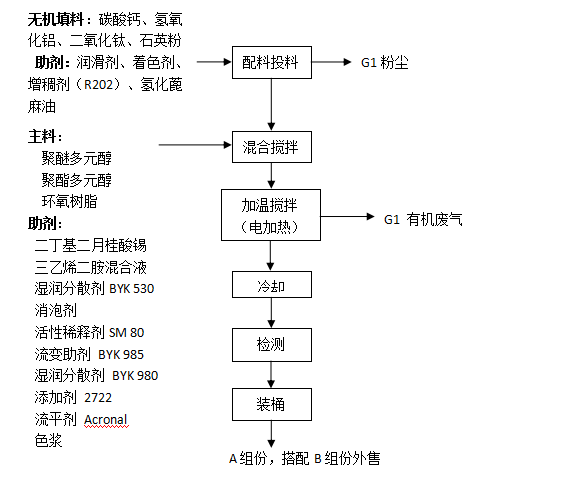 图5-1  密封材料（A组份）生产工艺流程及产污节点图配料、投料：将无机粉体物料氢氧化铝、碳酸钙、二氧化钛、润滑剂、着色剂等通过密闭管道气体输送进入搅拌机中，加料过程中有粉尘产生（G1），通过设备的排气系统收集后经布袋除尘装置处理后，由10米高排气筒排放。助剂等液体原料通过加料泵打入搅拌机内。   （2）混合、加热：开启搅拌机，同时电加热、抽真空，控制温度为40℃，在负压条件下搅拌混合1小时，因树脂黏度大，加热后提高流动性，便于混合，混合、加热过程中不发生化学反应。之后继续加热至80℃，保温时间约2小时。混合搅拌、加热过程中抽真空至0.06Mpa，聚醚多元醇、消泡剂等物质沸点如下表。表5-1    原辅料的沸点加热过程中，只有少量的小分子、低沸点物质会挥发，主要为烃类、醇类、物质，形成有机废气G2，以VOCs表示，在车间以无组织形式排放。（3）冷却：保温结束后关闭真空，通过冷却水间接冷却至40℃左右。（4）检测装桶：冷却完成后，抽样检测，合格产品直接经重力作用放料包装，产品包装规格有25kg/桶、1000kg/桶。密封材料为高分子物质，在放料装桶过程中基本无有机物挥发。不合格的产品根据检测结果，通过添加其中的某一原料或搅拌温度重新进行加工。表5-1  建设项目营运期产污环节及排污特征2、物料平衡表5-2  生产物料平衡表 （t/a）注：*产生的固废主要为布袋除尘器收集的粉尘，均回用到生产线成为产品。工艺流程简述（图示）：一、本项目生产工艺流程见图5-1：本项目只生产双组份密封材料中的A组份，B组份直接外购，A组份总产能为1800t/a。生产工艺图5-1  密封材料（A组份）生产工艺流程及产污节点图配料、投料：将无机粉体物料氢氧化铝、碳酸钙、二氧化钛、润滑剂、着色剂等通过密闭管道气体输送进入搅拌机中，加料过程中有粉尘产生（G1），通过设备的排气系统收集后经布袋除尘装置处理后，由10米高排气筒排放。助剂等液体原料通过加料泵打入搅拌机内。   （2）混合、加热：开启搅拌机，同时电加热、抽真空，控制温度为40℃，在负压条件下搅拌混合1小时，因树脂黏度大，加热后提高流动性，便于混合，混合、加热过程中不发生化学反应。之后继续加热至80℃，保温时间约2小时。混合搅拌、加热过程中抽真空至0.06Mpa，聚醚多元醇、消泡剂等物质沸点如下表。表5-1    原辅料的沸点加热过程中，只有少量的小分子、低沸点物质会挥发，主要为烃类、醇类、物质，形成有机废气G2，以VOCs表示，在车间以无组织形式排放。（3）冷却：保温结束后关闭真空，通过冷却水间接冷却至40℃左右。（4）检测装桶：冷却完成后，抽样检测，合格产品直接经重力作用放料包装，产品包装规格有25kg/桶、1000kg/桶。密封材料为高分子物质，在放料装桶过程中基本无有机物挥发。不合格的产品根据检测结果，通过添加其中的某一原料或搅拌温度重新进行加工。表5-1  建设项目营运期产污环节及排污特征2、物料平衡表5-2  生产物料平衡表 （t/a）注：*产生的固废主要为布袋除尘器收集的粉尘，均回用到生产线成为产品。主要污染工序一、施工期排污分析本项目租赁江苏澳兰德新材料科技有限公司现有闲置厂房C内的北侧部分，厂房已建成，本环评不进行详细分析、评价。二、营运期排污分析项目营运期间产生的污染情况如下：1、大气污染物（1）有组织废气本项目有组织废气主要为投料时产生的粉尘。粉体物料投料时采用密闭管道输送物料，在加料过程在产生的粉尘经设备自带的除尘装置收集、处理。类比轻质建筑材料制品业产污系数表中物料混合搅拌工序中工业粉尘产生系数为5.92kg/t-水泥，本项目混合搅拌的物料为碳酸钙、氢氧化铝、二氧化钛、石英粉，本项目起尘量以5‰计，根据物料衡算，车间粉尘产生量为3.69t/a，经集气罩收集后由布袋除尘器处理，除尘效率可达到99%，处理后的尾气经10米高排气筒排放，排放量为0.037t/a。建设项目有组织排放源强情况见下表5-3。表5-3 本项目有组织废气产生与排放情况一览表（2）无组织废气根据聚醚多元醇树脂、聚酯多元醇树脂、环氧树脂以及各类助剂的理化性质，物料沸点均大于130℃，大部分物料的沸点在200℃以上，挥发性极小，而加热过程最高温度为80℃，类比树脂胶黏剂企业的生产经验，加热过程中挥发的小分子有机物的质量约占总量的万分之一，因此本项目加热过程中挥发的有机物量较少，在车间以无组织形式排放，产生量约0.0234t/a。项目无组织排放废气的产生情况见表5-4。表5-4 本项目无组织废气排放情况2、水污染物（1）废水产生①生活污水本项目设员工20人，无食堂，无住宿，年工作日为264天。根据《江苏省城市生活与公用用水定额》（2012年修订）苏南及沿江城市居民用水定额160L/人·天，本项目以50L/（人·天）计，则用水量为264t/a，产污系数取0.8，生活污水产量为0.8m3/d（211t/a）。其中主要污染因子为COD、SS、氨氮、总磷，产生浓度分别为400mg/L、350mg/L、40mg/L、6mg/L，产生量分别为0.084t/a、0.074t/a、0.008t/a、0.0013t/a，生活污水经化粪池预处理后排入市政污水管网。②循环冷却用水本项目冷却水系统为循环系统，经过冷水机降温后的冷却水，由循环冷却水泵加压，供给需要冷却水的设备，项目设置1台9m3/h的冷水机。项目循环量计算参考《工业循环水冷却设计规范》（GB/T50102-2014），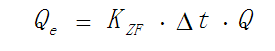 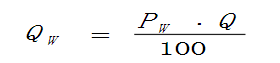 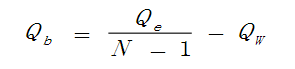 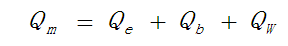 其中：Qe——蒸发损失量，KZF，蒸发损失系数，以0.0015计，温差为8℃；      Qw——风吹损失量，Pw，风吹损失率，按0.1计算；      Qb——排污量，N，浓缩倍数，按照5倍计算；      Qm——补水量；项目循环水量为9m3/h（19008m3/a），经计算蒸发损失量为228m3/a，风吹损失量为19m3/a，排污量为38m3/a，新鲜水补充水量为285m3/a，由自来水供给。弃水排外量为38t/a，作清下水排入园区雨水管网。水平衡见图5-2：图5-2  本项目水平衡图  （单位：t/a）处理能力项目生活污水产生量为0.8m3/d，厂区现有化粪池处理设计规模为10m3，其规模能够满足本项目需求。（3）处理效率本项目废水的产生和处理排放情况见下表。表5-5项目废水产生、治理及排放情况一览表3、噪声本项目使用的主要高噪声污染源为见下表：表5-6 主要生产设备噪声源强一览表     （单位：dB(A)）4、固废（1）固废属性判定①一般固废收集的粉尘：本项目投料产生的颗粒物经布袋除尘器处理，该过程产生一定量的收集粉尘，产生量共为3.653t/a，收集后直接回用到生产线，不外排。生活垃圾：生活垃圾人均产生量以0.5kg/d计，则本项目生活垃圾产生量为2.64t/a。②危险废物废包装桶：本项目原辅材料中聚醚多元醇、润滑剂、二丁基二月桂酸锡、三乙烯二胺混合液、润滑分散剂等均为桶装，一般为216L的桶，大约会产生1150只废包装桶，每只空桶约2kg，则废包装桶产生量约2.3t/a。根据《固体废物鉴别标准  通则》（GB 34330-2017），废包装桶属于“4.1丧失原有使用价值的物质”中h类“因丧失原有功能而无法继续使用的物质”，对照《国家危险废物名录》，该物质属于危险废物。表5-7  本项目副产物产生情况一览表（2）副产物属性判定①固体废物属性判定 根据《固体废物鉴别标准通则》（GB34330-2017），判断每种副产物是否属于固体废物，具体判定结果见表 5-8。表5-8  副产物属性判定表② 危险废物属性判定 根据《国家危险废物名录》以及《危险废物鉴别标准》，判定本项目的固体废物是否属于危险废物，具体判定结果见表5-9。表5-9  危险废物属性判定表（3） 污染防治措施本项目固体废物汇总表见表5-10。表5-10  固体废物汇总表 5、本项目污染物产生及排放汇总本项目污染物产生及排放情况见表5-11。表5-11  本项目污染物产生及排放情况汇总    单位：t/a种类排放源（编号）污染物名称污染物名称产生浓度mg/m3产生量t/a产生量t/a排放浓度mg/m3排放浓度mg/m3排放速率kg/h排放速率kg/h排放量t/a排放去向大气污染物Q1粉尘粉尘3503.693.693.53.50.0170.0170.037大气大气污染物无组织VOCsVOCs—0.02340.0234——0.0110.0110.0234大气废水污染物名称污染物名称产生浓度mg/L产生量t/a产生量t/a排放浓度mg/L排放浓度mg/L排放浓度mg/L排放量t/a排放量t/a排放去向废水生活污水废水量废水量—211211———211211市政污水管网，经开发区第二污水处理厂处理达标排入长江废水生活污水CODCOD4000.0840.0843203203200.0670.067市政污水管网，经开发区第二污水处理厂处理达标排入长江废水生活污水SSSS3500.0740.0742802802800.0590.059市政污水管网，经开发区第二污水处理厂处理达标排入长江废水生活污水氨氮氨氮400.0080.0084040400.0080.008市政污水管网，经开发区第二污水处理厂处理达标排入长江废水生活污水总磷总磷60.00130.00136660.00130.0013市政污水管网，经开发区第二污水处理厂处理达标排入长江固体废物名称名称产生量t/a产生量t/a处理处置量t/a处理处置量t/a综合利用量t/a综合利用量t/a综合利用量t/a外排量t/a外排量t/a备注固体废物废包装桶废包装桶2.32.32.32.3—————委托有资质单位处置固体废物生活垃圾生活垃圾2.642.642.642.64—————环卫清运噪声设备名称设备名称设备数量（台）设备数量（台）设备数量（台）单台设备等效声级dB（A）单台设备等效声级dB（A）所在车间（工段）名称所在车间（工段）名称所在车间（工段）名称距最近厂界距离m距最近厂界距离m噪声搅拌机搅拌机5558080生产车间生产车间生产车间北厂界，75北厂界，75噪声挤出机挤出机1117575生产车间生产车间生产车间北厂界，75北厂界，75噪声空压机空压机1118585生产车间生产车间生产车间北厂界，95北厂界，95主要生态影响：本项目租用江苏澳兰德新材料科技有限公司现有闲置厂房C内的北侧部分，所在地为划定的工业用地，江苏澳兰德新材料科技有限公司厂区既有绿化面积为5976.7m2，同时项目对产生的废水、废气、噪声、固废均采取有效的防治措施，项目建成后对生态环境影响较小。主要生态影响：本项目租用江苏澳兰德新材料科技有限公司现有闲置厂房C内的北侧部分，所在地为划定的工业用地，江苏澳兰德新材料科技有限公司厂区既有绿化面积为5976.7m2，同时项目对产生的废水、废气、噪声、固废均采取有效的防治措施，项目建成后对生态环境影响较小。主要生态影响：本项目租用江苏澳兰德新材料科技有限公司现有闲置厂房C内的北侧部分，所在地为划定的工业用地，江苏澳兰德新材料科技有限公司厂区既有绿化面积为5976.7m2，同时项目对产生的废水、废气、噪声、固废均采取有效的防治措施，项目建成后对生态环境影响较小。主要生态影响：本项目租用江苏澳兰德新材料科技有限公司现有闲置厂房C内的北侧部分，所在地为划定的工业用地，江苏澳兰德新材料科技有限公司厂区既有绿化面积为5976.7m2，同时项目对产生的废水、废气、噪声、固废均采取有效的防治措施，项目建成后对生态环境影响较小。主要生态影响：本项目租用江苏澳兰德新材料科技有限公司现有闲置厂房C内的北侧部分，所在地为划定的工业用地，江苏澳兰德新材料科技有限公司厂区既有绿化面积为5976.7m2，同时项目对产生的废水、废气、噪声、固废均采取有效的防治措施，项目建成后对生态环境影响较小。主要生态影响：本项目租用江苏澳兰德新材料科技有限公司现有闲置厂房C内的北侧部分，所在地为划定的工业用地，江苏澳兰德新材料科技有限公司厂区既有绿化面积为5976.7m2，同时项目对产生的废水、废气、噪声、固废均采取有效的防治措施，项目建成后对生态环境影响较小。主要生态影响：本项目租用江苏澳兰德新材料科技有限公司现有闲置厂房C内的北侧部分，所在地为划定的工业用地，江苏澳兰德新材料科技有限公司厂区既有绿化面积为5976.7m2，同时项目对产生的废水、废气、噪声、固废均采取有效的防治措施，项目建成后对生态环境影响较小。主要生态影响：本项目租用江苏澳兰德新材料科技有限公司现有闲置厂房C内的北侧部分，所在地为划定的工业用地，江苏澳兰德新材料科技有限公司厂区既有绿化面积为5976.7m2，同时项目对产生的废水、废气、噪声、固废均采取有效的防治措施，项目建成后对生态环境影响较小。主要生态影响：本项目租用江苏澳兰德新材料科技有限公司现有闲置厂房C内的北侧部分，所在地为划定的工业用地，江苏澳兰德新材料科技有限公司厂区既有绿化面积为5976.7m2，同时项目对产生的废水、废气、噪声、固废均采取有效的防治措施，项目建成后对生态环境影响较小。主要生态影响：本项目租用江苏澳兰德新材料科技有限公司现有闲置厂房C内的北侧部分，所在地为划定的工业用地，江苏澳兰德新材料科技有限公司厂区既有绿化面积为5976.7m2，同时项目对产生的废水、废气、噪声、固废均采取有效的防治措施，项目建成后对生态环境影响较小。主要生态影响：本项目租用江苏澳兰德新材料科技有限公司现有闲置厂房C内的北侧部分，所在地为划定的工业用地，江苏澳兰德新材料科技有限公司厂区既有绿化面积为5976.7m2，同时项目对产生的废水、废气、噪声、固废均采取有效的防治措施，项目建成后对生态环境影响较小。主要生态影响：本项目租用江苏澳兰德新材料科技有限公司现有闲置厂房C内的北侧部分，所在地为划定的工业用地，江苏澳兰德新材料科技有限公司厂区既有绿化面积为5976.7m2，同时项目对产生的废水、废气、噪声、固废均采取有效的防治措施，项目建成后对生态环境影响较小。主要生态影响：本项目租用江苏澳兰德新材料科技有限公司现有闲置厂房C内的北侧部分，所在地为划定的工业用地，江苏澳兰德新材料科技有限公司厂区既有绿化面积为5976.7m2，同时项目对产生的废水、废气、噪声、固废均采取有效的防治措施，项目建成后对生态环境影响较小。7.1 施工期环境影响分析本项目租赁江苏澳兰德新材料科技有限公司现有闲置厂房C内的北侧部分，厂房已建成，本环评不进行详细分析、评价。7.2 营运期环境影响分析7.2.1 大气环境影响分析根据《环境影响评价技术导则  大气环境》（HJ 2.2-2018）中规定，采用AERSCREEN模型进行初步预测及评价等级判定，估算模型参数见表7-1。表7-1 大气环境影响评价估算模型参数表7-2  大气环境影响评价估算模型计算结果（有组织）表7-3 大气环境影响评价估算模型计算结果（无组织）（1）有组织废气投料过程产生的粉尘经设备自带的除尘装置收集、处理，处理后的废气由1根10米高排气筒Q1排放，粉尘年排放量0.037t/a，排放速率为0.017kg/h，排放浓度为3.5mg/m3，排放速率及排放浓度均符合《大气污染物综合排放标准》（DB 31/933-2015）表1中的标准。（2）无组织废气加热搅拌过程产生的少量VOCs在车间无组织排放，排放量为0.0234t/a，排放速率0.011kg/h。通过车间自然通风系统以无组织形式排放，经扩散后厂界浓度符合《工业企业挥发性有机物排放控制标准》（DB12/524-2014）表5中的限值，厂区内VOCs浓度符合《挥发性有机物无组织排放控制标准》（GB37822-2019）中的限值。表7-4  大气环境影响评价估算模型计算结果根据本项目估算模式计算结果，Pmax=0.144%，根据《环境影响评价技术导则  大气环境》（HJ 2.2-2018），本项目环境空气质量评价工作等级确定为三级，无需设置大气环境影响评价范围。（3）大气环境防护距离本项目排放的大气污染物贡献值较小，VOCs无组织排放最大浓度为0.001729mg/m3，最大占标率0.144%<10%。项目厂界浓度满足大气污染物厂界浓度限值，且厂界外大气污染物短期贡献浓度不超过环境质量浓度限值，因此本项目不需设置大气环境防护距离。（4）大气环境影响评价自查表表7-5 本项目大气环境影响评价自查表7.2.2 地表水环境影响分析本项目生活污水产生总量211t/a，生活污水经化粪池预处理后排入市政污水管网后由南通市开发区第二污水处理厂处理。（1）废水污染物排放信息本项目废水类别、污染物及污染治理设施情况见下表。表7-6 废水类别、污染物及污染治理设施信息表本项目所依托的开发区第二污水处理厂废水间接排放口基本情况见下表。表7-7 废水间接排放口基本情况本项目废水污染物排放执行标准见下表。表7-8 废水污染物排放执行标准表本项目废水污染物排放信息见下表。表7-9 废水污染物排放信息表②污水处理可行性分析南通市经济技术开发区第二污水处理厂目前一期工程2.5万吨/日已经建成运行，已趋满负荷运行。一期工程采用水解＋氧化沟处理工艺对废水进行处理，尾水排入长江，工程于2005年12月建成，2008年10月通过了环保验收。污水厂二期工程2.5万吨/日已通过环保审批，采用水解酸化+四槽式氧化沟+混凝沉淀工艺，于2010年底建成并调试，已经投入运行，根据污水厂介绍，正常情况下，全厂进水量约40000t/d左右，目前二期已经趋于满负荷运行。本项目废水（211t/a）排入开发区污水处理厂三期扩建工程（4.8万吨/日），采用水解酸化+厌氧-缺氧-好氧生物处理工艺。本项目废水排入污水处理厂处理的可行性分析如下：A.污水管网建设情况分析本项目位于南通市经济技术开发区江韵路南、通顺路东，开发区第二污水处理厂的污水管网已铺设至此地，本项目产生的废水可通过污水管网排入开发区污水处理厂进行处理。B.废水量可行性分析南通开发区第二污水处理厂目前的日处理量约9.8万吨，尚有余量接纳本项目废水，本项目废水产生量为211t/a，且排放的废水进入开发区第二污水处理厂后不会对污水处理厂的生化处理工艺的正常运行产生影响。C.水质的可行性分析本项目废水中各污染物浓度均满足开发区第二污水处理厂的接纳废水水质的接管要求。本项目废水中无有毒有害物质，不会对污水处理厂生化处理工序造成影响。因此，从废水水质来看，开发区污水处理厂是可以接纳本项目废水的。表7-10  本项目废水最终排放情况注：*为污水处理厂尾水排放标准。（3）地表水环境影响评价自查表表7-11 本项目地表水环境影响评价自查表7.2.3 噪声环境影响分析本项目建成后主要高噪声设备为模切机、分纸机、切纸机、空压机，噪声源强约80~85dB。计算中主要考虑建筑物及围墙的隔声及距离衰减因素，预测正常生产条件下的生产噪声在厂界上的各预测值。对照评价标准，作出噪声环境影响评价。计算公式如下：①噪声预测公式：    式中：Lr — 距噪声源距离为r处等效A声级值，dB（A）；          L0 — 距噪声源距离为r0处等效A声级值，dB（A）；          r — 关心点距噪声源距离，m；          r0 — 距噪声源距离，以1米计；          △L— 噪声衰减值，dB（A）。②噪声叠加公式采用：式中：Li —第i个噪声源的声级； n—声源个数    建筑物和围墙的隔声量约30dB。具体预测方法为以各噪声设备为噪声点源，根据距厂界的距离及衰减状况，计算各点源对厂界的贡献值，然后预测厂界噪声值，预测结果见表7-16。表7-12  厂界噪声预测结果（dB）根据预测结果可知，本项目建成后厂界噪声值达到《工业企业厂界环境噪声排放标准》GB12348-2008中的3类标准。7.2.4 固体废弃物影响分析本项目产生的固废包括废包装桶2.3t/a，属于危险废物，委托有资质单位处理；生活垃圾产生量为2.64t/a，由当地环卫部门清运并进行卫生填埋处置。(1)危险废物环境影响分析本项目危险固废为废包装桶，固体废物的处理处置应遵循分类收集和综合利用的原则，具体处置方式如下：危险固废：核对《国家危险废物名录》（2016年版），本项目主要产生HW49类危险废物，需委托有资质单位进行处置。(2)贮存场所环境影响分析本项目设置1个100m2的危废仓库，位于生产车间东侧。项目所在地地质结构稳定，地震烈度为6级；危废仓库底部高于地下水最高水位；远离居民区及地表水域；区域地质结构稳定，洪水、滑坡、泥石流、潮汐等自然灾害较少；周围没有易燃、易爆的危险品仓库等，因此本项目危废仓库选址符合《危险废物贮存污染控制》（GB18597-2001）要求。项目危险废物的危险特性主要表现为毒性，因此，危险废物堆放、贮存场所可能带毒性。危废堆放过程中可能会产生渗滤液，渗滤液下渗可能会污染贮存场所的土壤，甚至进一步污染地下水。厂区内危废仓库需进行防风、防晒、防淋处理，并进行基础防渗，可避免对周边土壤和地下水产生影响。(3)运输过程环境影响分析严格执行《危险废物收集贮存运输技术规范》（HJ2025-2012），本项目产生的危废委托有资质单位处置，并按照危废转移要求，同时危废装卸、运输应委托有资质单位进行，杜绝包装、运输过程中危险废物散落、泄漏。(4)综合利用、处理、处置的环境影响分析本项目危废委托有资质单位安全处置，严格按照危险废物转移联单制度，确保项目危废的有效处置，因此对周围环境基本无影响。Ⅰ、综合利用，合理处置危险废物委托相应有资质单位处置。Ⅱ、厂内暂堆场影响各种固体废物在厂内堆放和转移运输过程应防止对环境造成影响，堆放场所采取防火、防扬散、防流失、防渗漏或者其它防止污染环境的措施后，对周围环境基本无影响。建设项目强化废物产生、收集、贮运各环节的管理，杜绝固废在厂区内的散失、渗漏。做好固体废物在厂区内的收集和储存相关防护工作，收集后进行有效处置。建立完善的规章制度，以降低危险固体废物散落对周围环境的影响。因此，本项目产生的固体废物基本实现了资源化、无害化、减量化处置，不会产生二次污染，对周围环境影响较小。(5)项目固废产生及处理处置情况营运期固体废物分析结果见表7-13。表7-13  营运期固体废物分析结果7.2.5土壤分析本项目属于其他纸制品制造项目，为污染影响型项目。按照《环境影响评价技术导则 土壤环境（试行）》(HJ964-2018) “第 6.2.2 污染影响型”中有关规定，根据土壤环境影响评价项目类别、占地规模与敏感程度划分评价工作等级，土壤环境影响评价工作等级划分见表7-14。表7-14 污染影响型敏感程度分级表表7-15  污染影响型评价工作等级划分表经查《环境影响评价技术导则 土壤环境（试行）》(HJ964-2018)中附录A“表A.1 土壤环境影响评价项目类别”，本项目属于Ⅲ类项目。项目占地面积1500m2<5hm2，占地规模为小型；本项目位于南通市经济技术开发区江韵路南、通顺路东，厂区东侧为待建空地，南侧为待建空地，西侧为通顺路，北侧为长洪分场北匡河，属于不敏感。因此，本项目可不开展土壤环境影响评价工作。7.2.6 环境风险评价（1）风险潜势初判根据《建设项目环境风险评价技术导则》（HJ169-2018）附录C，计算项目所涉及的每种危险物质在厂界内的最大存在总量与其在附录B中对应临界量的比值Q。当只涉及一种危险物质时，计算该物质的总量与其临界量比值，即为Q；当存在多种危险物质时，则按式（C.1）计算物质总量与其临界量比值（Q）；Q=q1/Q1+q2/Q2+···+qn/Qn（C.1）式中：q1，q2，...，qn——每种危险物质的最大存在总量，t；Q1，Q2，...，Qn——每种危险物质的临界量，t。当Q＜1时，该项目环境风险潜势为1。当Q≥1时，将Q值划分为：（1）1≤Q＜10；（2）10≤Q＜100；（3）Q≥100。本项目涉及的主要危险物质，对照《建设项目环境风险评价技术导则》（HJ 169-2018）附录B，项目各物质的临界量计算如下：表7-16建设项目涉及的主要危险物质的最大储存量和辨识情况结合建设项目风险物质Q值，对照表7-16，由于Q=0.0178<1，该项目环境风险潜势为Ⅰ，因此仅开展简单分析。（2）环境敏感目标概况本项目环境风险潜势为I，仅开展简单分析，本项目周围敏感目标分布情况见表3-2。（3）环境风险识别本项目主要危险物质环境风险识别见下表：表7-17建设项目涉及的主要危险物质环境风险识别环境风险分析经识别，本项目涉及的主要风险物质为聚醚多元醇、聚酯多元醇、湿润分散剂、环氧树脂等，如遇明火，火花则可能发生火灾事故，同时燃烧产生CO、SO2、NOX等废气进入大气环境中，会导致周围大气环境中相应污染物浓度增高，造成环境空气质量污染。泄漏废液、消防废水等如拦截不当则可能会进入附近水环境中，会导致受纳水体环境中相应污染物浓度增高，造成水环境质量污染。项目重点防渗区为原料仓库，已采取防渗措施，对项目地下水、土壤环境风险影响较小。环境风险防范应急措施为减少危险物质可能造成的环境风险，宜采取以下风险防范及应急措施：①从生产管理、危险物质贮存、工艺技术设计、自动控制设计、电气及电讯、消防及火灾报警系统等方面制定相应的环境风险防范措施。②本项目使用的聚醚多元醇、聚酯多元醇、湿润分散剂、环氧树脂为桶装，需定期检查其包装的完整性，加强风险源监控。③项目需设有足够的灭火设施。这些设施包括自动报警系统、干粉灭火系统、泡沫消防栓、消火栓系统等，一旦发生火灾，能保证企业有足够的灭火装置，将火灾损失降到最低。④项目需设有足够的防泄漏物质，如黄沙、吸附棉等，用来吸附泄漏的物质。（6）风险结论在各环境风险防范措施落实到位的情况下，可降低本项目的环境风险，最大程度减少对环境可能造成的危害，项目对环境的风险影响可接受。本项目环境风险简单分析内容见下表。表7-18建设项目环境风险简单分析内容表7.2.7 环境管理和监测计划（1）环境管理计划①严格执行“三同时”制度在项目筹备、设计和施工建设不同阶段，均应严格执行“三同时”制度，确保污染处理设施能够与生产工艺设施“同时设计、同时施工、同时投产使用”。②建立环境报告制度应按有关法规的要求，严格执行排污申报制度；此外，在项目排污发生重大变化、污染治理设施发生重大改变或拟实施新、改、扩建项目时必须及时向相关环保行政主管部门申报。③健全污染治理设施管理制度建立健全污染治理设施的运行、检修、维护保养的作业规程和管理制度，将污染治理设施的管理与生产经营管理一同纳入公司日常管理工作的范畴，落实责任人，建立管理台帐。避免擅自拆除或闲置现有的污染处理设施现象的发生，严禁故意不正常使用污染处理设施。④建立环境目标管理责任制和奖惩条例建立并实施各级人员的环境目标管理责任制，把环境目标责任完成情况与奖惩制度结合起来。设置环境保护奖惩条例，对爱护环保设施、节能降耗、减少污染物排放、改善环境绩效者给予适当的奖励；对环保观念淡薄，不按环保要求管理和操作，造成环保设施非正常损坏、发生污染事故以及浪费资源者予以相应的处罚。在公司内部形成注重环境管理，持续改进环境绩效的氛围。⑤企业为固体废物污染防治的责任主体，应建立风险管理及应急救援体系，执行环境监测计划、转移联单管理制度及国家和省有关转移管理的相关规定、处置过程安全操作规程、人员培训考核制度、档案管理制度、处置全过程管理制度。自行监测计划①大气污染源监测按照相关环保规定要求，排气筒应设置便于采样、监测的采样口和采样监测平台。排放废气的环境保护图形标志牌应设在排气筒附近地面醒目处。另需根据废气污染物无组织排放情况在厂界设置采样点。表7-19  废气污染源监测计划②应急监测计划项目发生风险事故后可能需要监测的因子，但在实际操作过程中应根据事故类型等因素确定最终的监测因子，具体的风险应急监测方案如下：大气环境监测监测因子：颗粒物、VOCs。监测时间和频次：按照事故持续时间决定监测时间，根据事故严重性决定监测频次。一般情况下每小时取样一次。随事故控制减弱，适当减少监测频次。监测布点：按事故发生时的主导风向的下风向，考虑区域功能设置1个测点，厂界设监控点。环保验收监测计划竣工验收监测计划主要从以下几方面入手：各生产装置的实际生产能力是否具备竣工验收条件，如项目分期建设，则“三同时”验收也相应的分期进行。按照“三同时”要求，各项环保设施是否安装到位，运转是否正常。在厂界下风向布设厂界无组织监控点。监测因子为：VOCs。废气有组织排放口采样监测。监测因子为：Q1排气筒：颗粒物烃。监测项目为废气量、各装置进出口浓度、尾气排放最终浓度。总排口处取样监测。监测因子为：水量、COD、SS、氨氮、TP等。厂界噪声点布设监测，布点原则与现状监测布点一致。是否实现“雨污分流”。固体废物处理情况。大气环境防护距离的核实，确定。是否有风险应急预案和应急计划。污染物排放总量的核算，各指标是否控制在环评批复范围内。检查各排污口是否设置规范化。针对本项目所排污情况，制定详细监测计划表。表7-20  本项目监测项目统计表7.2.8 本项目“三同时”表7-21本项目“三同时”一览表类型排放源（编号）污染物名称防治措施预期治理效果大气污染物投料粉尘布袋除尘器1套+10m高排气筒排放达到《大气污染物综合排放标准》（DB 31/933-2015）表1中的标准大气污染物加热搅拌VOCS车间通风厂界达到《工业企业挥发性有机物排放控制标准》（DB12/524-2014）表5中的标准，厂区内VOCs达到《挥发性有机物无组织排放控制标准》（GB37822-2019）中的标准水污染物生活污水COD、SS、氨氮、总磷厂区化粪池符合污水处理厂接管要求噪声生产设备噪声隔声、减振厂界噪声达到《工业企业厂界环境噪声排放标准》（GB12348-2008）中3 类固体废物生产废包装桶委托有资质单位处置“零”排放，对周边环境无影响固体废物职工生活垃圾环卫收集“零”排放，对周边环境无影响电磁辐射无无无无其他无无无无生态保护措施及预期效果在各项环保措施认真落实的情况下，对生态影响较小。生态保护措施及预期效果在各项环保措施认真落实的情况下，对生态影响较小。生态保护措施及预期效果在各项环保措施认真落实的情况下，对生态影响较小。生态保护措施及预期效果在各项环保措施认真落实的情况下，对生态影响较小。生态保护措施及预期效果在各项环保措施认真落实的情况下，对生态影响较小。一、结  论1、项目概况根据市场需求，蓝浦新材料科技（南通）有限公司拟租用南通市经济技术开发区江韵路南、通顺路东江苏澳兰德新材料科技有限公司现有闲置厂房C内的北侧部分，占地面积1500m2，投资2138.7万元新建年产1800吨密封材料项目，项目密封材料为无溶剂双组份树脂密封材料（包含A、B组份，本项目按比例配制A组份，同时外购B组份，A、B组份的比例为10：1.5）。密封材料主要用于电气、电子工程灌封，包边和过滤器灌、车门模块、制动灯传感器、电池断开电磁阀等，与一般的密封材料相比，其最大的特点是可以进行现场密封、无挥发性溶剂，为环保型产品。该项目预计2020年1月投入试运行。2、产业政策相符性结论本项目不属于《外商投资产业指导目录（2017年修订）》中“限制类、禁止类”范围之内，属于允许生产类别，不属于《国家发展改革委关于修改<产业结构调整指导目录>（2011年本）》（发改委[2013]第21号令）、《江苏省工业和信息产业结构调整指导目录（2012年本）》（苏政办发[2013]9号）以及关于修改《江苏省工业和信息产业结构调整指导目录（2012年本）》部分条目的通知（苏经信产业[2013]183 号）、《江苏省工业和信息产业结构调整限制、淘汰目录和能耗限额》（苏政办发[2015]118号）中“限制类、淘汰类”范围之内，属于允许生产的类别。同时，本项目不属于《限制用地项目目录（2012年本）》、《禁止用地项目目录（2012年本）》和《江苏省限制用地项目目录（2013年本）》、《江苏省禁止用地项目目录（2013年本）》（苏国土资发[2013]232号）中的限制用地、禁止用地项目，项目所选设备均未采用国家淘汰、限制类工艺设备。本项目不属于禁止、限制类项目。3、项目选址可行性结论本项目位于南通市经济技术开发区江韵路南、通顺路东，厂区东侧为待建空地，空地东侧为东方大道，路宽约35米；南侧为待建空地；西侧为通顺路，路宽约15米，路西侧为台因光电科技（南通）有限公司；北侧为长洪分场北匡河，河宽约15米。该地块属于工业用地，该地不在《省政府关于印发江苏省生态区域保护规划的通知》（苏政发[2013]113号）、《南通市生态红线区域保护规划》（2013年12月）、《江苏省国家级生态保护红线规划》（苏政发〔2018〕74号）规定的红线区域范围内，选址可行。4、清洁生产结论本项目在建设和运营过程中采取了相应的污染防治措施，可以做到达标排放，废弃物做到了综合治理及无害化处理，符合清洁生产要求。5、项目周围环境质量现状评价结论(1) 根据《江苏省地表水(环境)功能区划》，长江南通段为Ⅲ类水体，根据《2018年南通市环境状况公报》，长江干流南通段总体水质在Ⅱ~Ⅲ类之间，水质优良；(2) 项目所在地环境空气质量良好，SO2 、NO2、PM10的监测值均能达到《环境空气质量标准》（GB3095-2012）中的二级标准，PM2.5、CO超标；(3) 项目所在区域声环境质量能达到《声环境质量标准》（GB3096-2008）中的3类标准。6、污染防治措施及环境影响（1）废水本项目建成营运后，生活废水经化粪池预处理后排入市政污水管网，经南通市开发区第二污水处理厂处理达标后排入长江，措施可行，对地表水环境影响较小。（2）废气投料产生的粉尘经布袋除尘器处理，处理后的废气由1根10米高排气筒Q1排放，排放速率及排放浓度均符合《大气污染物综合排放标准》（DB 31/933-2015）表1中的标准。无组织排放的废气VOCs最大落地浓度低于《工业企业挥发性有机物排放控制标准》（DB12/524-2014）中无组织排放监控浓度限值。（3）固体废物本项目运营过程中产生的废包装桶为危废，委托有资质单位处置，生活垃圾由环卫部门统一清运处置，对环境不会产生影响，方法可行。 （4）噪声本项目营运期间主要噪声源为搅拌机、挤出机、空压机，通过设备布局合理减振、墙体的隔声作用和距离衰减作用后，厂界噪声能达到《工业企业厂界环境噪声排放标准》（GB12348-2008）中的相关标准，方法可行。7、污染物排放总量本项目污染物产生及排放情况如下表：表9-1  本项目污染物产生及排放一览表     单位：t/a总量平衡方案：    （1）废水：废水排入南通市开发区第二污水处理厂集中处理，废水及污染物排放总量在污水处理厂总量内平衡。（2）废气：本项目废气排放量在区域内平衡。（3）固废：实现“零排放”。综上所述，蓝浦新材料科技（南通）有限公司年产1800吨密封材料项目符合国家、地方产业政策，选址可行；在采取有效的污染防治措施后，项目废水、废气、噪声、固废等的排放或处置均能满足环境保护要求，对周围环境影响较小，项目的建设在环境保护方面是可行的。二、建议1、建设单位应认真贯彻执行有关建设项目环境保护管理文件的精神，建立健全各项环保规章制度，严格执行“三同时”制度，各项污染治理工程必须与主体工程同时设计、同时施工、同时运行。2、加强宣传教育，增强全体员工及顾客的环保意识和安全意识。3、项目建好后须经环保部门检验合格后方可进行正式营运。附图：附图1、生态红线图；附图2、江海港区1单元规划图附图3、地理位置图；附图4、项目周边300米状况图；附图5、厂区平面布置图。附件：备案；土地证；澳兰德现有项目环评批复；噪声现状监测报告；合同；委托书；承诺书。预审意见：                                                    公  章       经办人：                                  年   月   日下一级环境保护行政主管部门审查意见：公   章经办人：                                   年    月    日审批意见：                                                   公   章        经 办 人：                              年    月   日